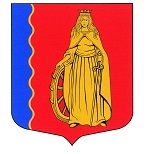 МУНИЦИПАЛЬНОЕ ОБРАЗОВАНИЕ«МУРИНСКОЕ ГОРОДСКОЕ ПОСЕЛЕНИЕ»ВСЕВОЛОЖСКОГО МУНИЦИПАЛЬНОГО РАЙОНАЛЕНИНГРАДСКОЙ ОБЛАСТИАДМИНИСТРАЦИЯПОСТАНОВЛЕНИЕ17.05.2022г. 									 № 121г. МуриноО внесении изменений в муниципальную программу, утверждённую постановлением администрации от 13.11.2020 г. № 282 «Устойчивое функционирование и развитие коммунальной инфраструктуры и повышение энергоэффективности в муниципальном образовании «Муринское городское поселение» Всеволожского муниципального района Ленинградской области»В соответствии со ст.179 Бюджетного кодекса Российской Федерации, Федеральным законом от 06.10.2003 №131-ФЗ «Об общих принципах организации местного самоуправления в Российской Федерации» и в связи с изменениями внесенными в бюджет муниципального образования «Муринское городское поселение» Всеволожского муниципального района Ленинградской области на 2021 год решением совета депутатов от 24.03.2021 №131 «О внесении изменений в решение совета депутатов от 15.12.2020 года № 121 «О бюджете муниципального образования «Муринское городское поселение» Всеволожского муниципального района Ленинградской области на 2021 год и на плановый период 2022 и 2023 годов», постановлением администрации от 12.08.2021 № 205 «Об утверждении Порядка разработки, реализации и оценки эффективности муниципальных программ муниципального образования «Муринское городское поселение» Всеволожского муниципального района Ленинградской области», администрация муниципального образования «Муринское городское поселение» Всеволожского муниципального района Ленинградской областиПОСТАНОВЛЯЕТ:Внести изменения в муниципальную программу «Устойчивое функционирование и развитие коммунальной инфраструктуры и повышение энергоэффективности в муниципальном образовании «Муринское городское поселение» Всеволожского муниципального района Ленинградской области», утверждённую постановлением администрации от 13.11.2020 г. № 282 изложив её в новой редакции, согласно приложения к настоящему постановлению.Опубликовать настоящее постановление в газете «Муринская панорама» и на официальном сайте муниципального образования в информационно-телекоммуникационной сети Интернет.Ведущему специалисту сектора делопроизводства Чернобавской Е.Н. ознакомить с настоящим постановлением сотрудников администрации и руководителей подведомственных учреждений.Настоящее постановление вступает в силу со дня его подписания.Контроль за исполнением настоящего постановления возложить на заместителя главы администрации Бекетова А.Н. Глава администрации 								 А.Ю. Белов Приложение № 1к муниципальной программе «Устойчивое функционирование и развитие коммунальной инфраструктуры и повышение энергоэффективности в муниципальном образовании «Муринское городское поселение» Всеволожского муниципального района Ленинградской области» на 2021-2024 гг.»ПЕРЕЧЕНЬосновных мероприятий программы «Устойчивое функционирование и развитие коммунальной инфраструктуры и повышение энергоэффективности в муниципальном образовании «Муринское городское поселение» Всеволожского муниципального района Ленинградской области» на 2021-2024 гг.»Приложение № 2к муниципальной программе «Устойчивое функционирование и развитие коммунальной инфраструктуры и повышение энергоэффективности в муниципальном образовании «Муринское городское поселение» Всеволожского муниципального района Ленинградской области» на 2021-2024 гг.»Сведения о показателях (индикаторах) программы и их значенияхПриложение № 3к муниципальной программе «Устойчивое функционирование и развитие коммунальной инфраструктуры и повышение энергоэффективности в муниципальном образовании «Муринское городское поселение» Всеволожского муниципального района Ленинградской области» на 2021-2024 гг.»СВЕДЕНИЯо порядке сбора информации и методике расчета показателя (индикатора) муниципальной программы «Устойчивое функционирование и развитие коммунальной инфраструктуры и повышение энергоэффективности в муниципальном образовании «Муринское городское поселение» Всеволожского муниципального района Ленинградской области» на 2021-2024 гг.»№ п/пНаименование подпрограммы, основного мероприятияПоказатели муниципальной программы (подпрограммы)Задачи муниципальной программы (подпрограммы)1Основное мероприятие 1. «Обеспечение населения МО «Муринское городское поселение» коммунальными ресурсами (услугами) теплоснабжения и горячего водоснабжения».Обеспеченность населения МКД 2-24 по ул. Оборонной качественным теплоснабжением и горячим водоснабжением.Реализация проектов по исполнению требований законодательства в сфере теплоснабжения.Качественное и бесперебойное снабжение жителей МКД теплом и горячей водой.Повышение энергетической эффективности при распределении и потреблении тепловой энергии2Основное мероприятие 2.«Создание условий для подключения к сетям газоснабжения индивидуальных домовладений МО «Муринское городское поселение» для бытовых нужд».Количество домовладений, получивших техническую возможность для подключения к сетям газоснабжения, нарастающим итогом.Создание условий для строительства газораспределительных сетей на территории МО «Муринское городское поселение».Создание условий для подключения к сетям газоснабжения индивидуальных домовладений.3Основное мероприятие 3.«Реконструкция существующих электросетевых объектов МО «Муринское городское поселение».Обеспеченность населения качественным бесперебойным электроснабжением.Снижение индекса аварийности объектов энергетического комплекса Удовлетворенность граждан качеством предоставляемых жилищно-коммунальных услуг.Обеспечение надежности снабжения населения и организаций МО «Мурино» качественным электроснабжением.4Основное мероприятие 4.«Реконструкция существующих электросетевых объектов МО «Муринское городское поселение».Обеспеченность населения качественным бесперебойным электроснабжением.Снижение индекса аварийности объектов энергетического комплекса Удовлетворенность граждан качеством предоставляемых жилищно-коммунальных услуг.Обеспечение надежности снабжения населения и организаций МО «Мурино» качественным электроснабжением.5Основное мероприятие 5.«Обеспечение надежности и эффективности функционирования объектов инженерной инфраструктуры МО «Муринское городское поселение».Обеспеченность населения и производственных потребителей качественным теплоснабжением, горячим водоснабжением и бесперебойным электроснабжением.Снижение индекса аварийности объектов энергетического комплекса Удовлетворенность граждан качеством предоставляемых жилищно-коммунальных услуг.Формирование эффективной системы мониторинга в области энергосбережения и повышения энергетической эффективности.Реализация проектов по исполнению требований законодательства в сфере теплоснабжения.Качественное и бесперебойное снабжение жителей МКД теплом и горячей водой.Обеспечение надежности снабжения населения и организаций МО «Мурино» качественным электроснабжениемПовышение энергетической эффективности при распределении и потреблении тепловой энергии.№ п/пПоказатель (индикатор) наименованиеПоказатель (индикатор) наименованиеЕд. измеренияЗначения показателей (индикаторов) 1Значения показателей (индикаторов) 1Значения показателей (индикаторов) 1Значения показателей (индикаторов) 1Значения показателей (индикаторов) 1Удельный вес программы (показателя)№ п/пПоказатель (индикатор) наименованиеПоказатель (индикатор) наименованиеЕд. измеренияБазовый период (20__ год)22021 г.2022 г.2023 г.2024 г.Удельный вес программы (показателя)12345678910Основное мероприятие 1. «Обеспечение населения МО «Муринское городское поселение» коммунальными ресурсами (услугами) теплоснабжения и горячего водоснабжения».Основное мероприятие 1. «Обеспечение населения МО «Муринское городское поселение» коммунальными ресурсами (услугами) теплоснабжения и горячего водоснабжения».Основное мероприятие 1. «Обеспечение населения МО «Муринское городское поселение» коммунальными ресурсами (услугами) теплоснабжения и горячего водоснабжения».Основное мероприятие 1. «Обеспечение населения МО «Муринское городское поселение» коммунальными ресурсами (услугами) теплоснабжения и горячего водоснабжения».Основное мероприятие 1. «Обеспечение населения МО «Муринское городское поселение» коммунальными ресурсами (услугами) теплоснабжения и горячего водоснабжения».Основное мероприятие 1. «Обеспечение населения МО «Муринское городское поселение» коммунальными ресурсами (услугами) теплоснабжения и горячего водоснабжения».Основное мероприятие 1. «Обеспечение населения МО «Муринское городское поселение» коммунальными ресурсами (услугами) теплоснабжения и горячего водоснабжения».Основное мероприятие 1. «Обеспечение населения МО «Муринское городское поселение» коммунальными ресурсами (услугами) теплоснабжения и горячего водоснабжения».Основное мероприятие 1. «Обеспечение населения МО «Муринское городское поселение» коммунальными ресурсами (услугами) теплоснабжения и горячего водоснабжения».1Показатель 1.Обеспеченность населения МКД 2-24, 26 по ул. Оборонной качественным теплоснабжением и горячим водоснабжением.плановое значение%(нарастающимитогом)100ххх8%1Показатель 1.Обеспеченность населения МКД 2-24, 26 по ул. Оборонной качественным теплоснабжением и горячим водоснабжением.фактическое значение%(нарастающимитогом)хОсновное мероприятие 2. «Создание условий для подключения к сетям газоснабжения индивидуальных домовладений МО «Муринское городское поселение» для бытовых нужд».Основное мероприятие 2. «Создание условий для подключения к сетям газоснабжения индивидуальных домовладений МО «Муринское городское поселение» для бытовых нужд».Основное мероприятие 2. «Создание условий для подключения к сетям газоснабжения индивидуальных домовладений МО «Муринское городское поселение» для бытовых нужд».Основное мероприятие 2. «Создание условий для подключения к сетям газоснабжения индивидуальных домовладений МО «Муринское городское поселение» для бытовых нужд».Основное мероприятие 2. «Создание условий для подключения к сетям газоснабжения индивидуальных домовладений МО «Муринское городское поселение» для бытовых нужд».Основное мероприятие 2. «Создание условий для подключения к сетям газоснабжения индивидуальных домовладений МО «Муринское городское поселение» для бытовых нужд».Основное мероприятие 2. «Создание условий для подключения к сетям газоснабжения индивидуальных домовладений МО «Муринское городское поселение» для бытовых нужд».Основное мероприятие 2. «Создание условий для подключения к сетям газоснабжения индивидуальных домовладений МО «Муринское городское поселение» для бытовых нужд».Основное мероприятие 2. «Создание условий для подключения к сетям газоснабжения индивидуальных домовладений МО «Муринское городское поселение» для бытовых нужд».2Показатель 2.Количество домовладений, получивших техническую возможность для подключения к сетям газоснабжения, нарастающим итогом.плановое значение%(нарастающимитогом)ххх1008%2Показатель 2.Количество домовладений, получивших техническую возможность для подключения к сетям газоснабжения, нарастающим итогом.фактическое значение%(нарастающимитогом)хОсновное мероприятие 3. «Реконструкция существующих электросетевых объектов МО «Муринское городское поселение».Основное мероприятие 3. «Реконструкция существующих электросетевых объектов МО «Муринское городское поселение».Основное мероприятие 3. «Реконструкция существующих электросетевых объектов МО «Муринское городское поселение».Основное мероприятие 3. «Реконструкция существующих электросетевых объектов МО «Муринское городское поселение».Основное мероприятие 3. «Реконструкция существующих электросетевых объектов МО «Муринское городское поселение».Основное мероприятие 3. «Реконструкция существующих электросетевых объектов МО «Муринское городское поселение».Основное мероприятие 3. «Реконструкция существующих электросетевых объектов МО «Муринское городское поселение».Основное мероприятие 3. «Реконструкция существующих электросетевых объектов МО «Муринское городское поселение».Основное мероприятие 3. «Реконструкция существующих электросетевых объектов МО «Муринское городское поселение».3Показатель 3.Обеспеченность населения качественным бесперебойным электроснабжением.плановое значение%(нарастающимитогом)80100хх8%3Показатель 3.Обеспеченность населения качественным бесперебойным электроснабжением.фактическое значение%(нарастающимитогом)х4Показатель 4.Снижение индекса аварийности объектов энергетического комплекса.плановое значение%(нарастающимитогом)80100хх8%4Показатель 4.Снижение индекса аварийности объектов энергетического комплекса.фактическое значение%(нарастающимитогом)х5Показатель 5.Удовлетворенность граждан качеством предоставляемых жилищно-коммунальных услуг.плановое значение%(нарастающимитогом)80100хх8%5Показатель 5.Удовлетворенность граждан качеством предоставляемых жилищно-коммунальных услуг.фактическое значение%(нарастающимитогом)хОсновное мероприятие 4. «Реконструкция существующих электросетевых объектов МО «Муринское городское поселение».Основное мероприятие 4. «Реконструкция существующих электросетевых объектов МО «Муринское городское поселение».Основное мероприятие 4. «Реконструкция существующих электросетевых объектов МО «Муринское городское поселение».Основное мероприятие 4. «Реконструкция существующих электросетевых объектов МО «Муринское городское поселение».Основное мероприятие 4. «Реконструкция существующих электросетевых объектов МО «Муринское городское поселение».Основное мероприятие 4. «Реконструкция существующих электросетевых объектов МО «Муринское городское поселение».Основное мероприятие 4. «Реконструкция существующих электросетевых объектов МО «Муринское городское поселение».Основное мероприятие 4. «Реконструкция существующих электросетевых объектов МО «Муринское городское поселение».Основное мероприятие 4. «Реконструкция существующих электросетевых объектов МО «Муринское городское поселение».6Показатель 6.Обеспеченность населения качественным бесперебойным электроснабжением.плановое значение%(нарастающимитогом)20100хх8%6Показатель 6.Обеспеченность населения качественным бесперебойным электроснабжением.фактическое значение%(нарастающимитогом)х7Показатель 7.Снижение индекса аварийности объектов энергетического комплекса.плановое значение%(нарастающимитогом)20100хх8%7Показатель 7.Снижение индекса аварийности объектов энергетического комплекса.фактическое значение%(нарастающимитогом)х8Показатель 8.Удовлетворенность граждан качеством предоставляемых жилищно-коммунальных услуг.плановое значение%(нарастающимитогом)20100хх8%8Показатель 8.Удовлетворенность граждан качеством предоставляемых жилищно-коммунальных услуг.фактическое значение%(нарастающимитогом)хОсновное мероприятие 5. «Обеспечение надежности и эффективности функционирования объектов инженерной инфраструктуры МО «Муринское городское поселение».Основное мероприятие 5. «Обеспечение надежности и эффективности функционирования объектов инженерной инфраструктуры МО «Муринское городское поселение».Основное мероприятие 5. «Обеспечение надежности и эффективности функционирования объектов инженерной инфраструктуры МО «Муринское городское поселение».Основное мероприятие 5. «Обеспечение надежности и эффективности функционирования объектов инженерной инфраструктуры МО «Муринское городское поселение».Основное мероприятие 5. «Обеспечение надежности и эффективности функционирования объектов инженерной инфраструктуры МО «Муринское городское поселение».Основное мероприятие 5. «Обеспечение надежности и эффективности функционирования объектов инженерной инфраструктуры МО «Муринское городское поселение».Основное мероприятие 5. «Обеспечение надежности и эффективности функционирования объектов инженерной инфраструктуры МО «Муринское городское поселение».Основное мероприятие 5. «Обеспечение надежности и эффективности функционирования объектов инженерной инфраструктуры МО «Муринское городское поселение».Основное мероприятие 5. «Обеспечение надежности и эффективности функционирования объектов инженерной инфраструктуры МО «Муринское городское поселение».9Показатель 9.Обеспеченность населения и производственных потребителей качественным теплоснабжением, горячим водоснабжением и бесперебойным электроснабжением.плановое значение%(нарастающимитогом)х33661008%9Показатель 9.Обеспеченность населения и производственных потребителей качественным теплоснабжением, горячим водоснабжением и бесперебойным электроснабжением.фактическое значение%(нарастающимитогом)х10Показатель 10.Снижение индекса аварийности объектов энергетического комплекса плановое значение%(нарастающимитогом)х33661008%10Показатель 10.Снижение индекса аварийности объектов энергетического комплекса фактическое значение%(нарастающимитогом)х11Показатель 11.Удовлетворенность граждан качеством предоставляемых жилищно-коммунальных услуг.плановое значение%(нарастающимитогом)х33661008%11Показатель 11.Удовлетворенность граждан качеством предоставляемых жилищно-коммунальных услуг.фактическое значение%(нарастающимитогом)х12Показатель 12.Формирование эффективной системы мониторинга в области энергосбережения и повышения энергетической эффективности.плановое значение%(нарастающимитогом)х336610012%12Показатель 12.Формирование эффективной системы мониторинга в области энергосбережения и повышения энергетической эффективности.фактическое значение%(нарастающимитогом)х№ п/пНаименование показателяЕдиница измеренияОпределение показателя 1Временные характеристики показателя 2Алгоритм формирования (формула) и методологические пояснения к показателю 3Метод сбора информации, индекс формы отчетности 4Объект и единица наблюдения 5Охват единиц совокупности 6Ответственный за сбор данных по показателю 7Реквизиты акта 812345678910111Показатель 1.Обеспеченность населения МКД 2-24, 26 по ул. Оборонной качественным теплоснабжением и горячим водоснабжением.%ЕжеквартальноСМР аитпДанные о выполнении мероприятий по установке АИТП.Отдел ЖКХ и благоустройстваФЗ-190 от 27.07.2010 «О теплоснабжении».2Показатель 2.Количество домовладений, получивших техническую возможность для подключения к сетям газоснабжения, нарастающим итогом.%Ежеквартально Данные о проведённых мероприятиях (строительно-монтажных работах) по распределительному газопроводу в д. Лаврики и в г. Мурино.1МБУ «ЦБС»3Показатель 3.Обеспеченность населения качественным бесперебойным электроснабжением.%ЕжеквартальноСМРтп-463Данные о проведённых мероприятиях (строительно-монтажных работах) по реконструкции трансформаторной подстанции № 463 в г. Мурино, кабельной линии 6кВ, кабельной линии 0,4кВ..1Отдел ЖКХ и благоустройства администрации.Муниципальный контракт № 12 «Реконструкция трансформаторной подстанции ТП-463 в г. Мурино ВМР ЛО, ВЛ и КЛ 6кВ к ТП-463, КЛ 0,4кВ от ТП-463»4Показатель 4.Снижение индекса аварийности объектов энергетического комплекса.%ЕжеквартальноДанные о количестве аварийных ситуаций по ТП-463.1ЕДДС (МБУ «СРТ»)5Показатель 5.Удовлетворенность граждан качеством предоставляемых жилищно-коммунальных услуг.%ЕжеквартальноДанные о количестве жалоб от потребителей по аварийным отключениям поТП-463..1 ЕДДС (МБУ «СРТ»)Отдел ЖКХ и благоустройства администрации МО «Мурино»6Показатель 6.Обеспеченность населения качественным бесперебойным электроснабжением.%ЕжеквартальноСМРтп-13Данные о проведённых мероприятиях (строительно-монтажных работах) по реконструкции трансформаторной подстанции № 13 в г. Мурино, кабельной линии 10кВ, кабельной линии 0,4кВ1Отдел ЖКХ и благоустройства администрации.Муниципальный контракт №4 от 02.08.2021 «Разработка проектной документации по реконструкции ТП № 13 в г. Мурино, КЛ-10кВ, КЛ-0,4кВ»7Показатель 7.Снижение индекса аварийности объектов энергетического комплекса.%ЕжеквартальноДанные о количестве аварийных ситуаций по ТП-13.ЕДДС(МБУ «СРТ»)8Показатель 8.Удовлетворенность граждан качеством предоставляемых жилищно-коммунальных услуг.%ЕжеквартальноДанные о количестве жалоб от потребителей по аварийным отключениям поТП-13. ЕДДС(МБУ «СРТ»)Отдел ЖКХ и благоустройства администрацииПостановление Правительства РФ от 06.05.2011 № 354 «О предоставлении коммунальных услуг собственникам и пользователям помещений в МКД и ЖД»9Показатель 9.Обеспеченность населения и производственных потребителей качественным теплоснабжением, горячим водоснабжением и бесперебойным электроснабжением.%Данные о проведённых мероприятиях (проектных, строительно-монтажных и наладочных работах) по установке АИТП с погодным регулированием в здании администрации. МБУ «СРТ».ЕжеквартальноГкОЗП=РемЦТП+РемТ/САИТПадмЭлСнаб=ЗамнеаКЛ+ЗаменаКиоск+Замена КЛ уоДанные о проведённых мероприятиях:-по содержанию и ремонту сетей теплоснабжения д. Лаврики;-по реконструкции ЦТП;-по содержанию и ремонту сетей теплоснабжения и ЦТП;-по технологическому присоединению к тепловым сетям. и установке АИТП здания администрации;-по реконструкции (ремонт/замена) КЛ 0,4кВ и уличных ВРУ(киосков) МКД № 2-24 по ул. Обороной;-по реконструкции (ремонт/замена) КЛ—0,4кВ уличного освещения ул. Шоссе в Лаврики до ТП-9452-МБУ «СРТ»МБУ «ЦБС»Федеральный закон от 27.07.2010 № 190-ФЗ «О теплоснабжении»Приказ Минэнерго от 12.03.2013 г. № 103 «Об утверждении Правил оценки готовности к отопительному периоду»,Постановление Правительства ЛО от 19.06.2008 г. №177 «Об утверждении Правил подготовки и проведения отопительного сезона в ЛО».10Показатель 10.Снижение индекса аварийности объектов энергетического комплекса%ЕжеквартальноДанные о количестве жалоб от потребителей по аварийным отключениям.Данные о количестве аварийных ситуаций.ЕДДС МБУ «СРТ», Отдел ЖКХ и благоустройства администрации.».11.Показатель 11.Удовлетворенность граждан качеством предоставляемых жилищно-коммунальных услуг.%ЕжеквартальноДанные о количестве жалоб от населения и потребителей на качество предоставляемых коммунальных услуг ЕДДС (МБУ «СРТ»).ЕДДС МБУ «СРТ», Отдел ЖКХ и благоустройства администрации.Постановление Правительства РФ от 06.05.2011 № 354 «О предоставлении коммунальных услуг собственникам и пользователям помещений в МКД и ЖД»12.Показатель 12.Формирование эффективной системы мониторинга в области энергосбережения и повышения энергетической эффективности.%ЕжеквартальноСхТ/СДанные по актуализации схемы теплоснабжения в 2022 году на 2023, 2024, 2025 годы.Данные о проведенных мероприятиях по восстановлению отсутствующей технической документации на муниципальные тепловые и электрические сетиОтдел ЖКХ и благоустройстваПостановление Правительства РФ от 22.02.2012 г. № 154 «О требованиях к схемам теплоснабжения, порядку их разработки и утвержденияПриложение № 4Приложение № 4Приложение № 4к муниципальной программе «Устойчивое функционирование и развитие коммунальной инфраструктуры и повышение энергоэффективности в муниципальном образовании «Муринское городское поселение» Всеволожского муниципального района Ленинградской области» на 2021-2024 г.г.»  к муниципальной программе «Устойчивое функционирование и развитие коммунальной инфраструктуры и повышение энергоэффективности в муниципальном образовании «Муринское городское поселение» Всеволожского муниципального района Ленинградской области» на 2021-2024 г.г.»  к муниципальной программе «Устойчивое функционирование и развитие коммунальной инфраструктуры и повышение энергоэффективности в муниципальном образовании «Муринское городское поселение» Всеволожского муниципального района Ленинградской области» на 2021-2024 г.г.»  к муниципальной программе «Устойчивое функционирование и развитие коммунальной инфраструктуры и повышение энергоэффективности в муниципальном образовании «Муринское городское поселение» Всеволожского муниципального района Ленинградской области» на 2021-2024 г.г.»  к муниципальной программе «Устойчивое функционирование и развитие коммунальной инфраструктуры и повышение энергоэффективности в муниципальном образовании «Муринское городское поселение» Всеволожского муниципального района Ленинградской области» на 2021-2024 г.г.»  к муниципальной программе «Устойчивое функционирование и развитие коммунальной инфраструктуры и повышение энергоэффективности в муниципальном образовании «Муринское городское поселение» Всеволожского муниципального района Ленинградской области» на 2021-2024 г.г.»  к муниципальной программе «Устойчивое функционирование и развитие коммунальной инфраструктуры и повышение энергоэффективности в муниципальном образовании «Муринское городское поселение» Всеволожского муниципального района Ленинградской области» на 2021-2024 г.г.»  к муниципальной программе «Устойчивое функционирование и развитие коммунальной инфраструктуры и повышение энергоэффективности в муниципальном образовании «Муринское городское поселение» Всеволожского муниципального района Ленинградской области» на 2021-2024 г.г.»  к муниципальной программе «Устойчивое функционирование и развитие коммунальной инфраструктуры и повышение энергоэффективности в муниципальном образовании «Муринское городское поселение» Всеволожского муниципального района Ленинградской области» на 2021-2024 г.г.»  к муниципальной программе «Устойчивое функционирование и развитие коммунальной инфраструктуры и повышение энергоэффективности в муниципальном образовании «Муринское городское поселение» Всеволожского муниципального района Ленинградской области» на 2021-2024 г.г.»  к муниципальной программе «Устойчивое функционирование и развитие коммунальной инфраструктуры и повышение энергоэффективности в муниципальном образовании «Муринское городское поселение» Всеволожского муниципального района Ленинградской области» на 2021-2024 г.г.»  к муниципальной программе «Устойчивое функционирование и развитие коммунальной инфраструктуры и повышение энергоэффективности в муниципальном образовании «Муринское городское поселение» Всеволожского муниципального района Ленинградской области» на 2021-2024 г.г.»  к муниципальной программе «Устойчивое функционирование и развитие коммунальной инфраструктуры и повышение энергоэффективности в муниципальном образовании «Муринское городское поселение» Всеволожского муниципального района Ленинградской области» на 2021-2024 г.г.»  к муниципальной программе «Устойчивое функционирование и развитие коммунальной инфраструктуры и повышение энергоэффективности в муниципальном образовании «Муринское городское поселение» Всеволожского муниципального района Ленинградской области» на 2021-2024 г.г.»  к муниципальной программе «Устойчивое функционирование и развитие коммунальной инфраструктуры и повышение энергоэффективности в муниципальном образовании «Муринское городское поселение» Всеволожского муниципального района Ленинградской области» на 2021-2024 г.г.»  к муниципальной программе «Устойчивое функционирование и развитие коммунальной инфраструктуры и повышение энергоэффективности в муниципальном образовании «Муринское городское поселение» Всеволожского муниципального района Ленинградской области» на 2021-2024 г.г.»  к муниципальной программе «Устойчивое функционирование и развитие коммунальной инфраструктуры и повышение энергоэффективности в муниципальном образовании «Муринское городское поселение» Всеволожского муниципального района Ленинградской области» на 2021-2024 г.г.»  к муниципальной программе «Устойчивое функционирование и развитие коммунальной инфраструктуры и повышение энергоэффективности в муниципальном образовании «Муринское городское поселение» Всеволожского муниципального района Ленинградской области» на 2021-2024 г.г.»  к муниципальной программе «Устойчивое функционирование и развитие коммунальной инфраструктуры и повышение энергоэффективности в муниципальном образовании «Муринское городское поселение» Всеволожского муниципального района Ленинградской области» на 2021-2024 г.г.»  к муниципальной программе «Устойчивое функционирование и развитие коммунальной инфраструктуры и повышение энергоэффективности в муниципальном образовании «Муринское городское поселение» Всеволожского муниципального района Ленинградской области» на 2021-2024 г.г.»  к муниципальной программе «Устойчивое функционирование и развитие коммунальной инфраструктуры и повышение энергоэффективности в муниципальном образовании «Муринское городское поселение» Всеволожского муниципального района Ленинградской области» на 2021-2024 г.г.»  Сведения о фактических расходахСведения о фактических расходахСведения о фактических расходахСведения о фактических расходахСведения о фактических расходахСведения о фактических расходахСведения о фактических расходахСведения о фактических расходахна реализацию муниципальной программына реализацию муниципальной программына реализацию муниципальной программына реализацию муниципальной программына реализацию муниципальной программына реализацию муниципальной программына реализацию муниципальной программына реализацию муниципальной программыНаименование муниципальной программы, основного мероприятия Ответственный исполнитель, соисполнитель, участникГоды реализацииФактическое финансирование, руб.Фактическое финансирование, руб.Фактическое финансирование, руб.Фактическое финансирование, руб.Фактическое финансирование, руб.Наименование муниципальной программы, основного мероприятия Ответственный исполнитель, соисполнитель, участникГоды реализацииВсегоФедеральный бюджетОбластной бюджет Ленинградской областиМестные бюджеты Прочие источники Муниципальная программа «Устойчивое  функционирование и развитие коммунальной инфраструктуры и повышениеэнергоэффективности в муниципальном образовании «Муринское городское поселение» Всеволожского района Ленинградской области»на 20212-2024гг.Отдел ЖКХ и благоустройства, МБУ "СРТ", МБУ "ЦБС"202198 442 938,530,0090 781 897,367 661 041,170,00Муниципальная программа «Устойчивое  функционирование и развитие коммунальной инфраструктуры и повышениеэнергоэффективности в муниципальном образовании «Муринское городское поселение» Всеволожского района Ленинградской области»на 20212-2024гг.Отдел ЖКХ и благоустройства, МБУ "СРТ", МБУ "ЦБС"20220,000,000,000,000,00Муниципальная программа «Устойчивое  функционирование и развитие коммунальной инфраструктуры и повышениеэнергоэффективности в муниципальном образовании «Муринское городское поселение» Всеволожского района Ленинградской области»на 20212-2024гг.Отдел ЖКХ и благоустройства, МБУ "СРТ", МБУ "ЦБС"20230,000,000,000,000,00Муниципальная программа «Устойчивое  функционирование и развитие коммунальной инфраструктуры и повышениеэнергоэффективности в муниципальном образовании «Муринское городское поселение» Всеволожского района Ленинградской области»на 20212-2024гг.Отдел ЖКХ и благоустройства, МБУ "СРТ", МБУ "ЦБС"20240,000,000,000,000,00Итого по муниципальной программе2021-202498 442 938,530,0090 781 897,367 661 041,170,00МероприятияМероприятияМероприятияМероприятияМероприятияМероприятияМероприятияМероприятия1. «Обеспечение населения МО «Муринское городское поселение» коммунальными ресурсами (услугами) теплоснабжения и горячего водоснабжения».1. «Обеспечение населения МО «Муринское городское поселение» коммунальными ресурсами (услугами) теплоснабжения и горячего водоснабжения».1. «Обеспечение населения МО «Муринское городское поселение» коммунальными ресурсами (услугами) теплоснабжения и горячего водоснабжения».1. «Обеспечение населения МО «Муринское городское поселение» коммунальными ресурсами (услугами) теплоснабжения и горячего водоснабжения».1. «Обеспечение населения МО «Муринское городское поселение» коммунальными ресурсами (услугами) теплоснабжения и горячего водоснабжения».1. «Обеспечение населения МО «Муринское городское поселение» коммунальными ресурсами (услугами) теплоснабжения и горячего водоснабжения».1. «Обеспечение населения МО «Муринское городское поселение» коммунальными ресурсами (услугами) теплоснабжения и горячего водоснабжения».1. «Обеспечение населения МО «Муринское городское поселение» коммунальными ресурсами (услугами) теплоснабжения и горячего водоснабжения».ВсегоФедеральный бюджетОбластной бюджет Ленинградской областиМестные бюджеты Прочие источники 1.1. Выполнение мероприятий по установке автоматизированных индивидуальных тепловых пунктов с погодным и часовым регулированием в жилищном фонде на 2021-2023 годы (в том числе проектно-изыскательские работы, экспертиза проектной документации, закупка оборудования, строительно-монтажные работы пуско-наладочные работы, ввод в эксплуатацию).Отдел ЖКХ и благоустройства202137 100 000,000,0035 245 000,001 855 000,000,001.1. Выполнение мероприятий по установке автоматизированных индивидуальных тепловых пунктов с погодным и часовым регулированием в жилищном фонде на 2021-2023 годы (в том числе проектно-изыскательские работы, экспертиза проектной документации, закупка оборудования, строительно-монтажные работы пуско-наладочные работы, ввод в эксплуатацию).Отдел ЖКХ и благоустройства20220,000,000,000,000,001.1. Выполнение мероприятий по установке автоматизированных индивидуальных тепловых пунктов с погодным и часовым регулированием в жилищном фонде на 2021-2023 годы (в том числе проектно-изыскательские работы, экспертиза проектной документации, закупка оборудования, строительно-монтажные работы пуско-наладочные работы, ввод в эксплуатацию).Отдел ЖКХ и благоустройства20230,000,000,000,000,001.1. Выполнение мероприятий по установке автоматизированных индивидуальных тепловых пунктов с погодным и часовым регулированием в жилищном фонде на 2021-2023 годы (в том числе проектно-изыскательские работы, экспертиза проектной документации, закупка оборудования, строительно-монтажные работы пуско-наладочные работы, ввод в эксплуатацию).Отдел ЖКХ и благоустройства20240,000,000,000,000,001.1. Выполнение мероприятий по установке автоматизированных индивидуальных тепловых пунктов с погодным и часовым регулированием в жилищном фонде на 2021-2023 годы (в том числе проектно-изыскательские работы, экспертиза проектной документации, закупка оборудования, строительно-монтажные работы пуско-наладочные работы, ввод в эксплуатацию).Отдел ЖКХ и благоустройства2021-202437 100 000,000,0035 245 000,001 855 000,000,00Итого по мероприятию 1202137 100 000,000,0035 245 000,001 855 000,000,00Итого по мероприятию 120220,000,000,000,000,00Итого по мероприятию 120230,000,000,000,000,00Итого по мероприятию 120240,000,000,000,000,00Итого по мероприятию 12021-202437 100 000,000,0035 245 000,001 855 000,000,002. «Создание условий для подключения к сетям газоснабжения индивидуальных домовладений МО «Муринское городское поселение» для бытовых нужд».2. «Создание условий для подключения к сетям газоснабжения индивидуальных домовладений МО «Муринское городское поселение» для бытовых нужд».2. «Создание условий для подключения к сетям газоснабжения индивидуальных домовладений МО «Муринское городское поселение» для бытовых нужд».2. «Создание условий для подключения к сетям газоснабжения индивидуальных домовладений МО «Муринское городское поселение» для бытовых нужд».2. «Создание условий для подключения к сетям газоснабжения индивидуальных домовладений МО «Муринское городское поселение» для бытовых нужд».2. «Создание условий для подключения к сетям газоснабжения индивидуальных домовладений МО «Муринское городское поселение» для бытовых нужд».2. «Создание условий для подключения к сетям газоснабжения индивидуальных домовладений МО «Муринское городское поселение» для бытовых нужд».2. «Создание условий для подключения к сетям газоснабжения индивидуальных домовладений МО «Муринское городское поселение» для бытовых нужд».ВсегоФедеральный бюджетОбластной бюджет Ленинградской областиМестные бюджеты Прочие источники 2.1.1. Выполнение строительно-монтажных работ по объекту: "Распределительный газопровод д. Лаврики Всеволожского района Ленинградской области"МБУ "ЦБС"202115 958 897,640,0015 160 946,44797 951,200,002.1.1. Выполнение строительно-монтажных работ по объекту: "Распределительный газопровод д. Лаврики Всеволожского района Ленинградской области"МБУ "ЦБС"20220,000,000,000,000,002.1.1. Выполнение строительно-монтажных работ по объекту: "Распределительный газопровод д. Лаврики Всеволожского района Ленинградской области"МБУ "ЦБС"20230,000,000,000,000,002.1.1. Выполнение строительно-монтажных работ по объекту: "Распределительный газопровод д. Лаврики Всеволожского района Ленинградской области"МБУ "ЦБС"20240,000,000,000,000,002.1.1. Выполнение строительно-монтажных работ по объекту: "Распределительный газопровод д. Лаврики Всеволожского района Ленинградской области"МБУ "ЦБС"2021-202415 958 897,640,0015 160 946,44797 951,200,002.1.2. Авторский надзор при выполнении строительно-монтажных работ для объекта «Распределительный газопровод д. Лаврики», т.е. 2,14% от общей стоимости сметы (542 803,08 при стоимости СМР 25 364 630,00)МБУ "ЦБС"202130 121,800,000,0030 121,800,002.1.2. Авторский надзор при выполнении строительно-монтажных работ для объекта «Распределительный газопровод д. Лаврики», т.е. 2,14% от общей стоимости сметы (542 803,08 при стоимости СМР 25 364 630,00)МБУ "ЦБС"20220,000,000,000,000,002.1.2. Авторский надзор при выполнении строительно-монтажных работ для объекта «Распределительный газопровод д. Лаврики», т.е. 2,14% от общей стоимости сметы (542 803,08 при стоимости СМР 25 364 630,00)МБУ "ЦБС"20230,000,000,000,000,002.1.2. Авторский надзор при выполнении строительно-монтажных работ для объекта «Распределительный газопровод д. Лаврики», т.е. 2,14% от общей стоимости сметы (542 803,08 при стоимости СМР 25 364 630,00)МБУ "ЦБС"20240,000,000,000,000,002.1.2. Авторский надзор при выполнении строительно-монтажных работ для объекта «Распределительный газопровод д. Лаврики», т.е. 2,14% от общей стоимости сметы (542 803,08 при стоимости СМР 25 364 630,00)МБУ "ЦБС"2021-202430 121,800,000,0030 121,800,002.1.3. Строительный контроль при выполнении строительно-монтажных работ для объекта «Распределительный газопровод д. Лаврики», т.е. 2,14% от общей стоимости сметы (542 803,08 при стоимости СМР 25 364 630,00)МБУ "ЦБС"2021524 583,330,000,00524 583,330,002.1.3. Строительный контроль при выполнении строительно-монтажных работ для объекта «Распределительный газопровод д. Лаврики», т.е. 2,14% от общей стоимости сметы (542 803,08 при стоимости СМР 25 364 630,00)МБУ "ЦБС"20220,000,000,000,000,002.1.3. Строительный контроль при выполнении строительно-монтажных работ для объекта «Распределительный газопровод д. Лаврики», т.е. 2,14% от общей стоимости сметы (542 803,08 при стоимости СМР 25 364 630,00)МБУ "ЦБС"20230,000,000,000,000,002.1.3. Строительный контроль при выполнении строительно-монтажных работ для объекта «Распределительный газопровод д. Лаврики», т.е. 2,14% от общей стоимости сметы (542 803,08 при стоимости СМР 25 364 630,00)МБУ "ЦБС"20240,000,000,000,000,002.1.3. Строительный контроль при выполнении строительно-монтажных работ для объекта «Распределительный газопровод д. Лаврики», т.е. 2,14% от общей стоимости сметы (542 803,08 при стоимости СМР 25 364 630,00)МБУ "ЦБС"2021-2024524 583,330,000,00524 583,330,002.1.4.Мероприятия по врезке и пуску газа в д. ЛаврикиМБУ "ЦБС"20210,000,000,000,000,002.1.4.Мероприятия по врезке и пуску газа в д. ЛаврикиМБУ "ЦБС"20220,000,000,000,000,002.1.4.Мероприятия по врезке и пуску газа в д. ЛаврикиМБУ "ЦБС"20230,000,000,000,000,002.1.4.Мероприятия по врезке и пуску газа в д. ЛаврикиМБУ "ЦБС"20240,000,000,000,000,002.1.4.Мероприятия по врезке и пуску газа в д. ЛаврикиМБУ "ЦБС"2021-20240,000,000,000,000,002.2.1. Выполнение проектно-изыскательских работ для объекта: "Распределительный газопровод г. Мурино"Отдел ЖКХ и благоустройства20215 900 000,000,005 605 000,00295 000,000,002.2.1. Выполнение проектно-изыскательских работ для объекта: "Распределительный газопровод г. Мурино"Отдел ЖКХ и благоустройства20220,000,000,000,000,002.2.1. Выполнение проектно-изыскательских работ для объекта: "Распределительный газопровод г. Мурино"Отдел ЖКХ и благоустройства20230,000,000,000,000,002.2.1. Выполнение проектно-изыскательских работ для объекта: "Распределительный газопровод г. Мурино"Отдел ЖКХ и благоустройства20240,000,000,000,000,002.2.1. Выполнение проектно-изыскательских работ для объекта: "Распределительный газопровод г. Мурино"Отдел ЖКХ и благоустройства2021-20245 900 000,000,005 605 000,00295 000,000,002.2.2. Прохождение экспертизы проектно-сметной документации по объекту: "Распределительный газопровод г. Мурино".Отдел ЖКХ и благоустройства20211 049 711,230,000,001 049 711,230,002.2.2. Прохождение экспертизы проектно-сметной документации по объекту: "Распределительный газопровод г. Мурино".Отдел ЖКХ и благоустройства20220,000,000,000,000,002.2.2. Прохождение экспертизы проектно-сметной документации по объекту: "Распределительный газопровод г. Мурино".Отдел ЖКХ и благоустройства20230,000,000,000,000,002.2.2. Прохождение экспертизы проектно-сметной документации по объекту: "Распределительный газопровод г. Мурино".Отдел ЖКХ и благоустройства20240,000,000,000,000,002.2.2. Прохождение экспертизы проектно-сметной документации по объекту: "Распределительный газопровод г. Мурино".Отдел ЖКХ и благоустройства2021-20241 049 711,230,000,001 049 711,230,002.2.3. Выполнение строительно-монтажных работ для объекта: "Распределительный газопровод г. Мурино"МБУ "ЦБС"20210,000,000,000,000,002.2.3. Выполнение строительно-монтажных работ для объекта: "Распределительный газопровод г. Мурино"МБУ "ЦБС"20220,000,000,000,000,002.2.3. Выполнение строительно-монтажных работ для объекта: "Распределительный газопровод г. Мурино"МБУ "ЦБС"20230,000,000,000,000,002.2.3. Выполнение строительно-монтажных работ для объекта: "Распределительный газопровод г. Мурино"МБУ "ЦБС"20240,000,000,000,000,002.2.3. Выполнение строительно-монтажных работ для объекта: "Распределительный газопровод г. Мурино"МБУ "ЦБС"2021-20240,000,000,000,000,002.2.4. Авторский надзор при выполнении строительно-монтажных работ для объекта «Распределительный газопровод г. Мурино», т.е. 2,14% от общей стоимости сметы (542 803,08 при стоимости СМР 25 364 630,00)МБУ "ЦБС"20210,000,000,000,000,002.2.4. Авторский надзор при выполнении строительно-монтажных работ для объекта «Распределительный газопровод г. Мурино», т.е. 2,14% от общей стоимости сметы (542 803,08 при стоимости СМР 25 364 630,00)МБУ "ЦБС"20220,000,000,000,000,002.2.4. Авторский надзор при выполнении строительно-монтажных работ для объекта «Распределительный газопровод г. Мурино», т.е. 2,14% от общей стоимости сметы (542 803,08 при стоимости СМР 25 364 630,00)МБУ "ЦБС"20230,000,000,000,000,002.2.4. Авторский надзор при выполнении строительно-монтажных работ для объекта «Распределительный газопровод г. Мурино», т.е. 2,14% от общей стоимости сметы (542 803,08 при стоимости СМР 25 364 630,00)МБУ "ЦБС"20240,000,000,000,000,002.2.4. Авторский надзор при выполнении строительно-монтажных работ для объекта «Распределительный газопровод г. Мурино», т.е. 2,14% от общей стоимости сметы (542 803,08 при стоимости СМР 25 364 630,00)МБУ "ЦБС"2021-20240,000,000,000,000,002.2.5. Строительный контроль при выполнении строительно-монтажных работ для объекта «Распределительный газопровод г. Мурино», т.е. 2,14% от общей стоимости сметы (542 803,08 при стоимости СМР 25 364 630,00)МБУ "ЦБС"20210,000,000,000,000,002.2.5. Строительный контроль при выполнении строительно-монтажных работ для объекта «Распределительный газопровод г. Мурино», т.е. 2,14% от общей стоимости сметы (542 803,08 при стоимости СМР 25 364 630,00)МБУ "ЦБС"20220,000,000,000,000,002.2.5. Строительный контроль при выполнении строительно-монтажных работ для объекта «Распределительный газопровод г. Мурино», т.е. 2,14% от общей стоимости сметы (542 803,08 при стоимости СМР 25 364 630,00)МБУ "ЦБС"20230,000,000,000,000,002.2.5. Строительный контроль при выполнении строительно-монтажных работ для объекта «Распределительный газопровод г. Мурино», т.е. 2,14% от общей стоимости сметы (542 803,08 при стоимости СМР 25 364 630,00)МБУ "ЦБС"20240,000,000,000,000,002.2.5. Строительный контроль при выполнении строительно-монтажных работ для объекта «Распределительный газопровод г. Мурино», т.е. 2,14% от общей стоимости сметы (542 803,08 при стоимости СМР 25 364 630,00)МБУ "ЦБС"2021-20240,000,000,000,000,002.2.6. Мероприятия по врезке и пуску газа в г. МуриноМБУ "ЦБС"20210,000,000,000,000,002.2.6. Мероприятия по врезке и пуску газа в г. МуриноМБУ "ЦБС"20220,000,000,000,000,002.2.6. Мероприятия по врезке и пуску газа в г. МуриноМБУ "ЦБС"20230,000,000,000,000,002.2.6. Мероприятия по врезке и пуску газа в г. МуриноМБУ "ЦБС"20240,000,000,000,000,002.2.6. Мероприятия по врезке и пуску газа в г. МуриноМБУ "ЦБС"2021-20240,000,000,000,000,00Итого по мероприятию 2202123 263 314,000,0020 765 946,442 697 367,560,00Итого по мероприятию 220220,000,000,000,000,00Итого по мероприятию 220230,000,000,000,000,00Итого по мероприятию 220240,000,000,000,000,00Итого по мероприятию 22021-202423 463 314,000,0020 765 946,442 697 367,560,003. «Реконструкция существующих электросетевых объектов МО «Муринское городское поселение».3. «Реконструкция существующих электросетевых объектов МО «Муринское городское поселение».3. «Реконструкция существующих электросетевых объектов МО «Муринское городское поселение».3. «Реконструкция существующих электросетевых объектов МО «Муринское городское поселение».3. «Реконструкция существующих электросетевых объектов МО «Муринское городское поселение».3. «Реконструкция существующих электросетевых объектов МО «Муринское городское поселение».3. «Реконструкция существующих электросетевых объектов МО «Муринское городское поселение».3. «Реконструкция существующих электросетевых объектов МО «Муринское городское поселение».ВсегоФедеральный бюджетОбластной бюджет Ленинградской областиМестные бюджеты Прочие источники 3.1.1. Подготовка конкурсной документации для выполнения строительно-монтажных работ по "Реконструкции трансформаторной подстанции № 463 в г. Мурино, кабельной линии 6 кВ, кабельной линии 0,4 кВ" в муниципальном образовании «Муринское городское поселение» Всеволожского муниципального района Ленинградской области».
Софинансирование в рамках подпрограммы «Энергетика Ленинградской области» государственной программы Ленинградской области «Обеспечение устойчивого функционирования и развития коммунальной и инженерной инфраструктуры и повышение энергоэффективности в Ленинградской области»Отдел ЖКХ и благоустройства202154 000,000,000,0054 000,000,003.1.1. Подготовка конкурсной документации для выполнения строительно-монтажных работ по "Реконструкции трансформаторной подстанции № 463 в г. Мурино, кабельной линии 6 кВ, кабельной линии 0,4 кВ" в муниципальном образовании «Муринское городское поселение» Всеволожского муниципального района Ленинградской области».
Софинансирование в рамках подпрограммы «Энергетика Ленинградской области» государственной программы Ленинградской области «Обеспечение устойчивого функционирования и развития коммунальной и инженерной инфраструктуры и повышение энергоэффективности в Ленинградской области»Отдел ЖКХ и благоустройства20220,000,000,000,000,003.1.1. Подготовка конкурсной документации для выполнения строительно-монтажных работ по "Реконструкции трансформаторной подстанции № 463 в г. Мурино, кабельной линии 6 кВ, кабельной линии 0,4 кВ" в муниципальном образовании «Муринское городское поселение» Всеволожского муниципального района Ленинградской области».
Софинансирование в рамках подпрограммы «Энергетика Ленинградской области» государственной программы Ленинградской области «Обеспечение устойчивого функционирования и развития коммунальной и инженерной инфраструктуры и повышение энергоэффективности в Ленинградской области»Отдел ЖКХ и благоустройства20230,000,000,000,000,003.1.1. Подготовка конкурсной документации для выполнения строительно-монтажных работ по "Реконструкции трансформаторной подстанции № 463 в г. Мурино, кабельной линии 6 кВ, кабельной линии 0,4 кВ" в муниципальном образовании «Муринское городское поселение» Всеволожского муниципального района Ленинградской области».
Софинансирование в рамках подпрограммы «Энергетика Ленинградской области» государственной программы Ленинградской области «Обеспечение устойчивого функционирования и развития коммунальной и инженерной инфраструктуры и повышение энергоэффективности в Ленинградской области»Отдел ЖКХ и благоустройства20240,000,000,000,000,003.1.1. Подготовка конкурсной документации для выполнения строительно-монтажных работ по "Реконструкции трансформаторной подстанции № 463 в г. Мурино, кабельной линии 6 кВ, кабельной линии 0,4 кВ" в муниципальном образовании «Муринское городское поселение» Всеволожского муниципального района Ленинградской области».
Софинансирование в рамках подпрограммы «Энергетика Ленинградской области» государственной программы Ленинградской области «Обеспечение устойчивого функционирования и развития коммунальной и инженерной инфраструктуры и повышение энергоэффективности в Ленинградской области»Отдел ЖКХ и благоустройства2021-202454 000,000,000,0054 000,000,003.1.2. Выполнение строительно-монтажных работ по "Реконструкции трансформаторной подстанции № 463 в г. Мурино, кабельной линии 6 кВ, кабельной линии 0,4 кВ" в муниципальном образовании «Муринское городское поселение» Всеволожского муниципального района Ленинградской области».
Софинансирование в рамках подпрограммы «Энергетика Ленинградской области» государственной программы Ленинградской области «Обеспечение устойчивого функционирования и развития коммунальной и инженерной инфраструктуры и повышение энергоэффективности в Ленинградской области»Отдел ЖКХ и благоустройства202136 601 000,970,0034 770 950,921 830 050,050,003.1.2. Выполнение строительно-монтажных работ по "Реконструкции трансформаторной подстанции № 463 в г. Мурино, кабельной линии 6 кВ, кабельной линии 0,4 кВ" в муниципальном образовании «Муринское городское поселение» Всеволожского муниципального района Ленинградской области».
Софинансирование в рамках подпрограммы «Энергетика Ленинградской области» государственной программы Ленинградской области «Обеспечение устойчивого функционирования и развития коммунальной и инженерной инфраструктуры и повышение энергоэффективности в Ленинградской области»Отдел ЖКХ и благоустройства20220,000,000,000,000,003.1.2. Выполнение строительно-монтажных работ по "Реконструкции трансформаторной подстанции № 463 в г. Мурино, кабельной линии 6 кВ, кабельной линии 0,4 кВ" в муниципальном образовании «Муринское городское поселение» Всеволожского муниципального района Ленинградской области».
Софинансирование в рамках подпрограммы «Энергетика Ленинградской области» государственной программы Ленинградской области «Обеспечение устойчивого функционирования и развития коммунальной и инженерной инфраструктуры и повышение энергоэффективности в Ленинградской области»Отдел ЖКХ и благоустройства20230,000,000,000,000,003.1.2. Выполнение строительно-монтажных работ по "Реконструкции трансформаторной подстанции № 463 в г. Мурино, кабельной линии 6 кВ, кабельной линии 0,4 кВ" в муниципальном образовании «Муринское городское поселение» Всеволожского муниципального района Ленинградской области».
Софинансирование в рамках подпрограммы «Энергетика Ленинградской области» государственной программы Ленинградской области «Обеспечение устойчивого функционирования и развития коммунальной и инженерной инфраструктуры и повышение энергоэффективности в Ленинградской области»Отдел ЖКХ и благоустройства20240,000,000,000,000,003.1.2. Выполнение строительно-монтажных работ по "Реконструкции трансформаторной подстанции № 463 в г. Мурино, кабельной линии 6 кВ, кабельной линии 0,4 кВ" в муниципальном образовании «Муринское городское поселение» Всеволожского муниципального района Ленинградской области».
Софинансирование в рамках подпрограммы «Энергетика Ленинградской области» государственной программы Ленинградской области «Обеспечение устойчивого функционирования и развития коммунальной и инженерной инфраструктуры и повышение энергоэффективности в Ленинградской области»Отдел ЖКХ и благоустройства2021-202436 601 000,970,0034 770 950,921 830 050,050,003.1.3. Авторский надзор при выполнении строительно-монтажных работ для объекта «Реконструкции трансформаторной подстанции № 463 в г. Мурино, кабельной линии 6 кВ, кабельной линии 0,4 кВ», т.е. 2,14% от общей стоимости сметы (985280,43+545 362,09 при стоимости СМР 40800670,00+25 484 210,00)Отдел ЖКХ и благоустройства202169 420,000,000,0069 420,000,003.1.3. Авторский надзор при выполнении строительно-монтажных работ для объекта «Реконструкции трансформаторной подстанции № 463 в г. Мурино, кабельной линии 6 кВ, кабельной линии 0,4 кВ», т.е. 2,14% от общей стоимости сметы (985280,43+545 362,09 при стоимости СМР 40800670,00+25 484 210,00)Отдел ЖКХ и благоустройства20220,000,000,000,000,003.1.3. Авторский надзор при выполнении строительно-монтажных работ для объекта «Реконструкции трансформаторной подстанции № 463 в г. Мурино, кабельной линии 6 кВ, кабельной линии 0,4 кВ», т.е. 2,14% от общей стоимости сметы (985280,43+545 362,09 при стоимости СМР 40800670,00+25 484 210,00)Отдел ЖКХ и благоустройства20230,000,000,000,000,003.1.3. Авторский надзор при выполнении строительно-монтажных работ для объекта «Реконструкции трансформаторной подстанции № 463 в г. Мурино, кабельной линии 6 кВ, кабельной линии 0,4 кВ», т.е. 2,14% от общей стоимости сметы (985280,43+545 362,09 при стоимости СМР 40800670,00+25 484 210,00)Отдел ЖКХ и благоустройства20240,000,000,000,000,003.1.3. Авторский надзор при выполнении строительно-монтажных работ для объекта «Реконструкции трансформаторной подстанции № 463 в г. Мурино, кабельной линии 6 кВ, кабельной линии 0,4 кВ», т.е. 2,14% от общей стоимости сметы (985280,43+545 362,09 при стоимости СМР 40800670,00+25 484 210,00)Отдел ЖКХ и благоустройства2021-202469 420,000,000,0069 420,000,003.1.4. Строительный контроль при выполнении строительно-монтажных работ для объекта «Реконструкции трансформаторной подстанции № 463 в г. Мурино, кабельной линии 6 кВ, кабельной линии 0,4 кВ», т.е. 2,14% от общей стоимости сметы (985280,43+545 362,09 при стоимости СМР 40800670,00+25 484 210,00)Отдел ЖКХ и благоустройства2021593 000,000,000,00593 000,000,003.1.4. Строительный контроль при выполнении строительно-монтажных работ для объекта «Реконструкции трансформаторной подстанции № 463 в г. Мурино, кабельной линии 6 кВ, кабельной линии 0,4 кВ», т.е. 2,14% от общей стоимости сметы (985280,43+545 362,09 при стоимости СМР 40800670,00+25 484 210,00)Отдел ЖКХ и благоустройства20220,000,000,000,000,003.1.4. Строительный контроль при выполнении строительно-монтажных работ для объекта «Реконструкции трансформаторной подстанции № 463 в г. Мурино, кабельной линии 6 кВ, кабельной линии 0,4 кВ», т.е. 2,14% от общей стоимости сметы (985280,43+545 362,09 при стоимости СМР 40800670,00+25 484 210,00)Отдел ЖКХ и благоустройства20230,000,000,000,000,003.1.4. Строительный контроль при выполнении строительно-монтажных работ для объекта «Реконструкции трансформаторной подстанции № 463 в г. Мурино, кабельной линии 6 кВ, кабельной линии 0,4 кВ», т.е. 2,14% от общей стоимости сметы (985280,43+545 362,09 при стоимости СМР 40800670,00+25 484 210,00)Отдел ЖКХ и благоустройства20240,000,000,000,000,003.1.4. Строительный контроль при выполнении строительно-монтажных работ для объекта «Реконструкции трансформаторной подстанции № 463 в г. Мурино, кабельной линии 6 кВ, кабельной линии 0,4 кВ», т.е. 2,14% от общей стоимости сметы (985280,43+545 362,09 при стоимости СМР 40800670,00+25 484 210,00)Отдел ЖКХ и благоустройства2021-2024593 000,000,000,00593 000,000,00Итого по мероприятию 3202137 317 420,970,0034 770 950,922 546 470,050,00Итого по мероприятию 320220,000,000,000,000,00Итого по мероприятию 320230,000,000,000,000,00Итого по мероприятию 320240,000,000,000,000,00Итого по мероприятию 32021-202437 317 420,970,0034 770 950,922 546 470,050,004. «Реконструкция существующих электросетевых объектов МО «Муринское городское поселение».4. «Реконструкция существующих электросетевых объектов МО «Муринское городское поселение».4. «Реконструкция существующих электросетевых объектов МО «Муринское городское поселение».4. «Реконструкция существующих электросетевых объектов МО «Муринское городское поселение».4. «Реконструкция существующих электросетевых объектов МО «Муринское городское поселение».4. «Реконструкция существующих электросетевых объектов МО «Муринское городское поселение».4. «Реконструкция существующих электросетевых объектов МО «Муринское городское поселение».4. «Реконструкция существующих электросетевых объектов МО «Муринское городское поселение».ВсегоФедеральный бюджетОбластной бюджет Ленинградской областиМестные бюджеты Прочие источники 4.1.1. Выполнение проектно-изыскательских работ для объекта: "Реконструкция трансформаторной подстанции № 13 в г. Мурино, кабельной линии 10 кВ, кабельной линии 0,4 кВ"Отдел ЖКХ и благоустройства20210,000,000,000,000,004.1.1. Выполнение проектно-изыскательских работ для объекта: "Реконструкция трансформаторной подстанции № 13 в г. Мурино, кабельной линии 10 кВ, кабельной линии 0,4 кВ"Отдел ЖКХ и благоустройства20220,000,000,000,000,004.1.1. Выполнение проектно-изыскательских работ для объекта: "Реконструкция трансформаторной подстанции № 13 в г. Мурино, кабельной линии 10 кВ, кабельной линии 0,4 кВ"Отдел ЖКХ и благоустройства20230,000,000,000,000,004.1.1. Выполнение проектно-изыскательских работ для объекта: "Реконструкция трансформаторной подстанции № 13 в г. Мурино, кабельной линии 10 кВ, кабельной линии 0,4 кВ"Отдел ЖКХ и благоустройства20240,000,000,000,000,004.1.1. Выполнение проектно-изыскательских работ для объекта: "Реконструкция трансформаторной подстанции № 13 в г. Мурино, кабельной линии 10 кВ, кабельной линии 0,4 кВ"Отдел ЖКХ и благоустройства2021-20240,000,000,000,000,004.1.2. Прохождение экспертизы проектно-сметной документации по объекту: "Реконструкция трансформаторной подстанции № 13 в г. Мурино, кабельной линии 10 кВ, кабельной линии 0,4 кВ"Отдел ЖКХ и благоустройства2021562 203,560,000,00562 203,560,004.1.2. Прохождение экспертизы проектно-сметной документации по объекту: "Реконструкция трансформаторной подстанции № 13 в г. Мурино, кабельной линии 10 кВ, кабельной линии 0,4 кВ"Отдел ЖКХ и благоустройства20220,000,000,000,000,004.1.2. Прохождение экспертизы проектно-сметной документации по объекту: "Реконструкция трансформаторной подстанции № 13 в г. Мурино, кабельной линии 10 кВ, кабельной линии 0,4 кВ"Отдел ЖКХ и благоустройства20230,000,000,000,000,004.1.2. Прохождение экспертизы проектно-сметной документации по объекту: "Реконструкция трансформаторной подстанции № 13 в г. Мурино, кабельной линии 10 кВ, кабельной линии 0,4 кВ"Отдел ЖКХ и благоустройства20240,000,000,000,000,004.1.2. Прохождение экспертизы проектно-сметной документации по объекту: "Реконструкция трансформаторной подстанции № 13 в г. Мурино, кабельной линии 10 кВ, кабельной линии 0,4 кВ"Отдел ЖКХ и благоустройства2021-2024562 203,560,000,00562 203,560,004.2.1. Выполнение строительно-монтажных работ по "Реконструкции трансформаторной подстанции № 13 в г. Мурино, кабельной линии 10 кВ, кабельной линии 0,4 кВ"Отдел ЖКХ и благоустройства20210,000,000,000,000,004.2.1. Выполнение строительно-монтажных работ по "Реконструкции трансформаторной подстанции № 13 в г. Мурино, кабельной линии 10 кВ, кабельной линии 0,4 кВ"Отдел ЖКХ и благоустройства20220,000,000,000,000,004.2.1. Выполнение строительно-монтажных работ по "Реконструкции трансформаторной подстанции № 13 в г. Мурино, кабельной линии 10 кВ, кабельной линии 0,4 кВ"Отдел ЖКХ и благоустройства20230,000,000,000,000,004.2.1. Выполнение строительно-монтажных работ по "Реконструкции трансформаторной подстанции № 13 в г. Мурино, кабельной линии 10 кВ, кабельной линии 0,4 кВ"Отдел ЖКХ и благоустройства20240,000,000,000,000,004.2.1. Выполнение строительно-монтажных работ по "Реконструкции трансформаторной подстанции № 13 в г. Мурино, кабельной линии 10 кВ, кабельной линии 0,4 кВ"Отдел ЖКХ и благоустройства2021-20240,000,000,000,000,004.2.2. Авторский надзор при выполнении строительно-монтажных работ для объекта «Реконструкции трансформаторной подстанции № 13 в г. Мурино, кабельной линии 10 кВ, кабельной линии 0,4 кВ», т.е. 2,14% от общей стоимости сметы (493 235,12 при стоимости СМР 23 048 370,00)Отдел ЖКХ и благоустройства20210,000,000,000,000,004.2.2. Авторский надзор при выполнении строительно-монтажных работ для объекта «Реконструкции трансформаторной подстанции № 13 в г. Мурино, кабельной линии 10 кВ, кабельной линии 0,4 кВ», т.е. 2,14% от общей стоимости сметы (493 235,12 при стоимости СМР 23 048 370,00)Отдел ЖКХ и благоустройства20220,000,000,000,000,004.2.2. Авторский надзор при выполнении строительно-монтажных работ для объекта «Реконструкции трансформаторной подстанции № 13 в г. Мурино, кабельной линии 10 кВ, кабельной линии 0,4 кВ», т.е. 2,14% от общей стоимости сметы (493 235,12 при стоимости СМР 23 048 370,00)Отдел ЖКХ и благоустройства20230,000,000,000,000,004.2.2. Авторский надзор при выполнении строительно-монтажных работ для объекта «Реконструкции трансформаторной подстанции № 13 в г. Мурино, кабельной линии 10 кВ, кабельной линии 0,4 кВ», т.е. 2,14% от общей стоимости сметы (493 235,12 при стоимости СМР 23 048 370,00)Отдел ЖКХ и благоустройства20240,000,000,000,000,004.2.2. Авторский надзор при выполнении строительно-монтажных работ для объекта «Реконструкции трансформаторной подстанции № 13 в г. Мурино, кабельной линии 10 кВ, кабельной линии 0,4 кВ», т.е. 2,14% от общей стоимости сметы (493 235,12 при стоимости СМР 23 048 370,00)Отдел ЖКХ и благоустройства2021-20240,000,000,000,000,004.2.3. Строительный контроль при выполнении строительно-монтажных работ для объекта «Реконструкции трансформаторной подстанции № 13 в г. Мурино, кабельной линии 10 кВ, кабельной линии 0,4 кВ», т.е. 2,14% от общей стоимости сметы (493 235,12 при стоимости СМР 23 048 370,00)Отдел ЖКХ и благоустройства20210,000,000,000,000,004.2.3. Строительный контроль при выполнении строительно-монтажных работ для объекта «Реконструкции трансформаторной подстанции № 13 в г. Мурино, кабельной линии 10 кВ, кабельной линии 0,4 кВ», т.е. 2,14% от общей стоимости сметы (493 235,12 при стоимости СМР 23 048 370,00)Отдел ЖКХ и благоустройства20220,000,000,000,000,004.2.3. Строительный контроль при выполнении строительно-монтажных работ для объекта «Реконструкции трансформаторной подстанции № 13 в г. Мурино, кабельной линии 10 кВ, кабельной линии 0,4 кВ», т.е. 2,14% от общей стоимости сметы (493 235,12 при стоимости СМР 23 048 370,00)Отдел ЖКХ и благоустройства20230,000,000,000,000,004.2.3. Строительный контроль при выполнении строительно-монтажных работ для объекта «Реконструкции трансформаторной подстанции № 13 в г. Мурино, кабельной линии 10 кВ, кабельной линии 0,4 кВ», т.е. 2,14% от общей стоимости сметы (493 235,12 при стоимости СМР 23 048 370,00)Отдел ЖКХ и благоустройства20240,000,000,000,000,004.2.3. Строительный контроль при выполнении строительно-монтажных работ для объекта «Реконструкции трансформаторной подстанции № 13 в г. Мурино, кабельной линии 10 кВ, кабельной линии 0,4 кВ», т.е. 2,14% от общей стоимости сметы (493 235,12 при стоимости СМР 23 048 370,00)Отдел ЖКХ и благоустройства2021-20240,000,000,000,000,00Итого по мероприятию 42021562 203,560,000,00562 203,560,00Итого по мероприятию 420220,000,000,000,000,00Итого по мероприятию 420230,000,000,000,000,00Итого по мероприятию 420240,000,000,000,000,00Итого по мероприятию 42021-2024562 203,560,000,00562 203,560,005. «Обеспечение надежности и эффективности функционирования объектов инженерной инфраструктуры МО «Муринское городское поселение».5. «Обеспечение надежности и эффективности функционирования объектов инженерной инфраструктуры МО «Муринское городское поселение».5. «Обеспечение надежности и эффективности функционирования объектов инженерной инфраструктуры МО «Муринское городское поселение».5. «Обеспечение надежности и эффективности функционирования объектов инженерной инфраструктуры МО «Муринское городское поселение».5. «Обеспечение надежности и эффективности функционирования объектов инженерной инфраструктуры МО «Муринское городское поселение».5. «Обеспечение надежности и эффективности функционирования объектов инженерной инфраструктуры МО «Муринское городское поселение».5. «Обеспечение надежности и эффективности функционирования объектов инженерной инфраструктуры МО «Муринское городское поселение».5. «Обеспечение надежности и эффективности функционирования объектов инженерной инфраструктуры МО «Муринское городское поселение».ВсегоФедеральный бюджетОбластной бюджет Ленинградской областиМестные бюджеты Прочие источники 5.1.1. Проектно-изыскательские работы по установке Автоматизированных индивидуальных тепловых пунктов (далее АИТП), строительно-монтажные работы, пусконаладочные работы, ввод в эксплуатацию АИТП в  здании администрации:
г. Мурино, ул. Оборонная, 32 АМБУ "СРТ"20210,000,000,000,000,005.1.1. Проектно-изыскательские работы по установке Автоматизированных индивидуальных тепловых пунктов (далее АИТП), строительно-монтажные работы, пусконаладочные работы, ввод в эксплуатацию АИТП в  здании администрации:
г. Мурино, ул. Оборонная, 32 АМБУ "СРТ"20220,000,000,000,000,005.1.1. Проектно-изыскательские работы по установке Автоматизированных индивидуальных тепловых пунктов (далее АИТП), строительно-монтажные работы, пусконаладочные работы, ввод в эксплуатацию АИТП в  здании администрации:
г. Мурино, ул. Оборонная, 32 АМБУ "СРТ"20230,000,000,000,000,005.1.1. Проектно-изыскательские работы по установке Автоматизированных индивидуальных тепловых пунктов (далее АИТП), строительно-монтажные работы, пусконаладочные работы, ввод в эксплуатацию АИТП в  здании администрации:
г. Мурино, ул. Оборонная, 32 АМБУ "СРТ"20240,000,000,000,000,005.1.1. Проектно-изыскательские работы по установке Автоматизированных индивидуальных тепловых пунктов (далее АИТП), строительно-монтажные работы, пусконаладочные работы, ввод в эксплуатацию АИТП в  здании администрации:
г. Мурино, ул. Оборонная, 32 АМБУ "СРТ"2021-20240,000,000,000,000,005.1.2. Технологическое присоединение к тепловым сетям здания администрации: г. Мурино, ул. Оборонная, 32 АМБУ "СРТ"20210,000,000,000,000,005.1.2. Технологическое присоединение к тепловым сетям здания администрации: г. Мурино, ул. Оборонная, 32 АМБУ "СРТ"20220,000,000,000,000,005.1.2. Технологическое присоединение к тепловым сетям здания администрации: г. Мурино, ул. Оборонная, 32 АМБУ "СРТ"20230,000,000,000,000,005.1.2. Технологическое присоединение к тепловым сетям здания администрации: г. Мурино, ул. Оборонная, 32 АМБУ "СРТ"20240,000,000,000,000,005.1.2. Технологическое присоединение к тепловым сетям здания администрации: г. Мурино, ул. Оборонная, 32 АМБУ "СРТ"2021-20240,000,000,000,000,005.1.3. Прохождение экспертизы проектной документации на установку АИТП и технологическое присоединение к тепловым сетям здания администрации: г. Мурино, ул. Оборонная, 32 АМБУ "СРТ"20210,000,000,000,000,005.1.3. Прохождение экспертизы проектной документации на установку АИТП и технологическое присоединение к тепловым сетям здания администрации: г. Мурино, ул. Оборонная, 32 АМБУ "СРТ"20220,000,000,000,000,005.1.3. Прохождение экспертизы проектной документации на установку АИТП и технологическое присоединение к тепловым сетям здания администрации: г. Мурино, ул. Оборонная, 32 АМБУ "СРТ"20230,000,000,000,000,005.1.3. Прохождение экспертизы проектной документации на установку АИТП и технологическое присоединение к тепловым сетям здания администрации: г. Мурино, ул. Оборонная, 32 АМБУ "СРТ"20240,000,000,000,000,005.1.3. Прохождение экспертизы проектной документации на установку АИТП и технологическое присоединение к тепловым сетям здания администрации: г. Мурино, ул. Оборонная, 32 АМБУ "СРТ"2021-20240,000,000,000,000,005.1.4. Авторский надзор при выполнении строительно-монтажных работ для объекта «Установка АИТП и технологическое присоединение к тепловым сетям здания администрации: г. Мурино, ул. Оборонная, 32 А», т.е. 2,14% от общей стоимости сметы (3 630 000,00+1 500 000,00), т.е. примерно 109 782 (точная стоимость будет известноа после прохождения экспертизы)МБУ "СРТ"20210,000,000,000,000,005.1.4. Авторский надзор при выполнении строительно-монтажных работ для объекта «Установка АИТП и технологическое присоединение к тепловым сетям здания администрации: г. Мурино, ул. Оборонная, 32 А», т.е. 2,14% от общей стоимости сметы (3 630 000,00+1 500 000,00), т.е. примерно 109 782 (точная стоимость будет известноа после прохождения экспертизы)МБУ "СРТ"20220,000,000,000,000,005.1.4. Авторский надзор при выполнении строительно-монтажных работ для объекта «Установка АИТП и технологическое присоединение к тепловым сетям здания администрации: г. Мурино, ул. Оборонная, 32 А», т.е. 2,14% от общей стоимости сметы (3 630 000,00+1 500 000,00), т.е. примерно 109 782 (точная стоимость будет известноа после прохождения экспертизы)МБУ "СРТ"20230,000,000,000,000,005.1.4. Авторский надзор при выполнении строительно-монтажных работ для объекта «Установка АИТП и технологическое присоединение к тепловым сетям здания администрации: г. Мурино, ул. Оборонная, 32 А», т.е. 2,14% от общей стоимости сметы (3 630 000,00+1 500 000,00), т.е. примерно 109 782 (точная стоимость будет известноа после прохождения экспертизы)МБУ "СРТ"20240,000,000,000,000,005.1.4. Авторский надзор при выполнении строительно-монтажных работ для объекта «Установка АИТП и технологическое присоединение к тепловым сетям здания администрации: г. Мурино, ул. Оборонная, 32 А», т.е. 2,14% от общей стоимости сметы (3 630 000,00+1 500 000,00), т.е. примерно 109 782 (точная стоимость будет известноа после прохождения экспертизы)МБУ "СРТ"2021-20240,000,000,000,000,005.1.5. Строительный контроль при выполнении строительно-монтажных работ для объекта «Установка АИТП и технологическое присоединение к тепловым сетям здания администрации: г. Мурино, ул. Оборонная, 32 А», т.е. 2,14% от общей стоимости сметы (3 630 000,00+1 500 000,00), т.е. примерно 109 782 (точная стоимость будет известноа после прохождения экспертизы)МБУ "СРТ"20210,000,000,000,000,005.1.5. Строительный контроль при выполнении строительно-монтажных работ для объекта «Установка АИТП и технологическое присоединение к тепловым сетям здания администрации: г. Мурино, ул. Оборонная, 32 А», т.е. 2,14% от общей стоимости сметы (3 630 000,00+1 500 000,00), т.е. примерно 109 782 (точная стоимость будет известноа после прохождения экспертизы)МБУ "СРТ"20220,000,000,000,000,005.1.5. Строительный контроль при выполнении строительно-монтажных работ для объекта «Установка АИТП и технологическое присоединение к тепловым сетям здания администрации: г. Мурино, ул. Оборонная, 32 А», т.е. 2,14% от общей стоимости сметы (3 630 000,00+1 500 000,00), т.е. примерно 109 782 (точная стоимость будет известноа после прохождения экспертизы)МБУ "СРТ"20230,000,000,000,000,005.1.5. Строительный контроль при выполнении строительно-монтажных работ для объекта «Установка АИТП и технологическое присоединение к тепловым сетям здания администрации: г. Мурино, ул. Оборонная, 32 А», т.е. 2,14% от общей стоимости сметы (3 630 000,00+1 500 000,00), т.е. примерно 109 782 (точная стоимость будет известноа после прохождения экспертизы)МБУ "СРТ"20240,000,000,000,000,005.1.5. Строительный контроль при выполнении строительно-монтажных работ для объекта «Установка АИТП и технологическое присоединение к тепловым сетям здания администрации: г. Мурино, ул. Оборонная, 32 А», т.е. 2,14% от общей стоимости сметы (3 630 000,00+1 500 000,00), т.е. примерно 109 782 (точная стоимость будет известноа после прохождения экспертизы)МБУ "СРТ"2021-20240,000,000,000,000,005.2. Ежегодная Актуализация схемы теплоснабжения в 2022 году на 2023, 2024, 2025 годыОтдел ЖКХ и благоустройства20210,000,000,000,000,005.2. Ежегодная Актуализация схемы теплоснабжения в 2022 году на 2023, 2024, 2025 годыОтдел ЖКХ и благоустройства20220,000,000,000,000,005.2. Ежегодная Актуализация схемы теплоснабжения в 2022 году на 2023, 2024, 2025 годыОтдел ЖКХ и благоустройства20230,000,000,000,000,005.2. Ежегодная Актуализация схемы теплоснабжения в 2022 году на 2023, 2024, 2025 годыОтдел ЖКХ и благоустройства20240,000,000,000,000,005.2. Ежегодная Актуализация схемы теплоснабжения в 2022 году на 2023, 2024, 2025 годыОтдел ЖКХ и благоустройства2021-20240,000,000,000,000,005.3. Выполнение мероприятий по реконструкции  Центрального теплового пункта (далее ЦТП) по адресу: г. Мурино, ул, Оборонная, 51 (в том числе проектно-изыскательские работы, экспертиза проетной документации, закупка оборудования, строительно-монтажные работы пуско-наладочные работы, ввод в эксплуатацию)Отдел ЖКХ и благоустройства20210,000,000,000,000,005.3. Выполнение мероприятий по реконструкции  Центрального теплового пункта (далее ЦТП) по адресу: г. Мурино, ул, Оборонная, 51 (в том числе проектно-изыскательские работы, экспертиза проетной документации, закупка оборудования, строительно-монтажные работы пуско-наладочные работы, ввод в эксплуатацию)Отдел ЖКХ и благоустройства20220,000,000,000,000,005.3. Выполнение мероприятий по реконструкции  Центрального теплового пункта (далее ЦТП) по адресу: г. Мурино, ул, Оборонная, 51 (в том числе проектно-изыскательские работы, экспертиза проетной документации, закупка оборудования, строительно-монтажные работы пуско-наладочные работы, ввод в эксплуатацию)Отдел ЖКХ и благоустройства20230,000,000,000,000,005.3. Выполнение мероприятий по реконструкции  Центрального теплового пункта (далее ЦТП) по адресу: г. Мурино, ул, Оборонная, 51 (в том числе проектно-изыскательские работы, экспертиза проетной документации, закупка оборудования, строительно-монтажные работы пуско-наладочные работы, ввод в эксплуатацию)Отдел ЖКХ и благоустройства20240,000,000,000,000,005.3. Выполнение мероприятий по реконструкции  Центрального теплового пункта (далее ЦТП) по адресу: г. Мурино, ул, Оборонная, 51 (в том числе проектно-изыскательские работы, экспертиза проетной документации, закупка оборудования, строительно-монтажные работы пуско-наладочные работы, ввод в эксплуатацию)Отдел ЖКХ и благоустройства2021-20240,000,000,000,000,005.4. Техническое обслуживание и эксплуатация Центрального теплового пункта (далее ЦТП) для эксплуатации в ОЗП 2023-2024гг)Отдел ЖКХ и благоустройства20210,000,000,000,000,005.4. Техническое обслуживание и эксплуатация Центрального теплового пункта (далее ЦТП) для эксплуатации в ОЗП 2023-2024гг)Отдел ЖКХ и благоустройства20220,000,000,000,000,005.4. Техническое обслуживание и эксплуатация Центрального теплового пункта (далее ЦТП) для эксплуатации в ОЗП 2023-2024гг)Отдел ЖКХ и благоустройства20230,000,000,000,000,005.4. Техническое обслуживание и эксплуатация Центрального теплового пункта (далее ЦТП) для эксплуатации в ОЗП 2023-2024гг)Отдел ЖКХ и благоустройства20240,000,000,000,000,005.4. Техническое обслуживание и эксплуатация Центрального теплового пункта (далее ЦТП) для эксплуатации в ОЗП 2023-2024гг)Отдел ЖКХ и благоустройства2021-20240,000,000,000,000,005.5. Содержание и ремонт сетей теплоснабжения (9,043 км ???), находящихся в муниципальной казне для эксплуатации в отопительный период 2023-2024гг.Отдел ЖКХ и благоустройства20210,000,000,000,000,005.5. Содержание и ремонт сетей теплоснабжения (9,043 км ???), находящихся в муниципальной казне для эксплуатации в отопительный период 2023-2024гг.Отдел ЖКХ и благоустройства20220,000,000,000,000,005.5. Содержание и ремонт сетей теплоснабжения (9,043 км ???), находящихся в муниципальной казне для эксплуатации в отопительный период 2023-2024гг.Отдел ЖКХ и благоустройства20230,000,000,000,000,005.5. Содержание и ремонт сетей теплоснабжения (9,043 км ???), находящихся в муниципальной казне для эксплуатации в отопительный период 2023-2024гг.Отдел ЖКХ и благоустройства20240,000,000,000,000,005.5. Содержание и ремонт сетей теплоснабжения (9,043 км ???), находящихся в муниципальной казне для эксплуатации в отопительный период 2023-2024гг.Отдел ЖКХ и благоустройства2021-20240,000,000,000,000,005.6. Реконструкция (ремонт/замена) кабельных линий 0,4 кВ. Замена уличных вводных распределительных киосков МКД № 2-24 по ул. Оборонной. МБУ "СРТ"20210,000,000,000,000,005.6. Реконструкция (ремонт/замена) кабельных линий 0,4 кВ. Замена уличных вводных распределительных киосков МКД № 2-24 по ул. Оборонной. МБУ "СРТ"20220,000,000,000,000,005.6. Реконструкция (ремонт/замена) кабельных линий 0,4 кВ. Замена уличных вводных распределительных киосков МКД № 2-24 по ул. Оборонной. МБУ "СРТ"20230,000,000,000,000,005.6. Реконструкция (ремонт/замена) кабельных линий 0,4 кВ. Замена уличных вводных распределительных киосков МКД № 2-24 по ул. Оборонной. МБУ "СРТ"20240,000,000,000,000,005.6. Реконструкция (ремонт/замена) кабельных линий 0,4 кВ. Замена уличных вводных распределительных киосков МКД № 2-24 по ул. Оборонной. МБУ "СРТ"2021-20240,000,000,000,000,005.7. Реконструкция (ремонт/замена) кабельных линий уличного освещения ул. Шоссе в Лаврики (0,4 кВ) до ТП-9452. МБУ "ЦБС"20210,000,000,000,000,005.7. Реконструкция (ремонт/замена) кабельных линий уличного освещения ул. Шоссе в Лаврики (0,4 кВ) до ТП-9452. МБУ "ЦБС"20220,000,000,000,000,005.7. Реконструкция (ремонт/замена) кабельных линий уличного освещения ул. Шоссе в Лаврики (0,4 кВ) до ТП-9452. МБУ "ЦБС"20230,000,000,000,000,005.7. Реконструкция (ремонт/замена) кабельных линий уличного освещения ул. Шоссе в Лаврики (0,4 кВ) до ТП-9452. МБУ "ЦБС"20240,000,000,000,000,005.7. Реконструкция (ремонт/замена) кабельных линий уличного освещения ул. Шоссе в Лаврики (0,4 кВ) до ТП-9452. МБУ "ЦБС"2021-20240,000,000,000,000,005.8. Изготовление технической документации объектов инженерной инфраструктуры (технических паспортов на тепловые сети и сети электроснабжения) - входит в обязанность отдела экономики, управления муницип имущ …..( раздел 3.1.3 Положения об отделе)Отдел ЖКХ и благоустройства20210,000,000,000,000,005.8. Изготовление технической документации объектов инженерной инфраструктуры (технических паспортов на тепловые сети и сети электроснабжения) - входит в обязанность отдела экономики, управления муницип имущ …..( раздел 3.1.3 Положения об отделе)Отдел ЖКХ и благоустройства20220,000,000,000,000,005.8. Изготовление технической документации объектов инженерной инфраструктуры (технических паспортов на тепловые сети и сети электроснабжения) - входит в обязанность отдела экономики, управления муницип имущ …..( раздел 3.1.3 Положения об отделе)Отдел ЖКХ и благоустройства20230,000,000,000,000,005.8. Изготовление технической документации объектов инженерной инфраструктуры (технических паспортов на тепловые сети и сети электроснабжения) - входит в обязанность отдела экономики, управления муницип имущ …..( раздел 3.1.3 Положения об отделе)Отдел ЖКХ и благоустройства20240,000,000,000,000,005.8. Изготовление технической документации объектов инженерной инфраструктуры (технических паспортов на тепловые сети и сети электроснабжения) - входит в обязанность отдела экономики, управления муницип имущ …..( раздел 3.1.3 Положения об отделе)Отдел ЖКХ и благоустройства2021-20240,000,000,000,000,005.9. Ремонт сетей теплоснабжения д. Лаврики (971,5м =1943м/2) -  для эксплуатации в ОЗП 2022-2023гг.МБУ "ЦБС"20210,000,000,000,000,005.9. Ремонт сетей теплоснабжения д. Лаврики (971,5м =1943м/2) -  для эксплуатации в ОЗП 2022-2023гг.МБУ "ЦБС"20220,000,000,000,000,005.9. Ремонт сетей теплоснабжения д. Лаврики (971,5м =1943м/2) -  для эксплуатации в ОЗП 2022-2023гг.МБУ "ЦБС"20230,000,000,000,000,005.9. Ремонт сетей теплоснабжения д. Лаврики (971,5м =1943м/2) -  для эксплуатации в ОЗП 2022-2023гг.МБУ "ЦБС"20240,000,000,000,000,005.9. Ремонт сетей теплоснабжения д. Лаврики (971,5м =1943м/2) -  для эксплуатации в ОЗП 2022-2023гг.МБУ "ЦБС"2021-20240,000,000,000,000,005.10 Проектно-изыскательские работы по установке Автоматизированных индивидуальных тепловых пунктов (далее АИТП), прохождение экспертизы проектной документации в ГАУ «Леноблгосэкспертиза»,строительно-монтажные работы, пусконаладочные работы, ввод в эксплуатацию АИТП в многоквартирных домах по адресу: (2 650 000 + 10%) * 7 шт.:д. Лаврики, д. 40,д. Лаврики, д. 40 А,д. Лаврики, д. 40 Б,д. Лаврики, д. 40 В,д. Лаврики, д. 40 Г,д. Лаврики, д. 40 Д,д. Лаврики, д. 40 Е.МБУ "ЦБС"20210,000,000,000,000,005.10 Проектно-изыскательские работы по установке Автоматизированных индивидуальных тепловых пунктов (далее АИТП), прохождение экспертизы проектной документации в ГАУ «Леноблгосэкспертиза»,строительно-монтажные работы, пусконаладочные работы, ввод в эксплуатацию АИТП в многоквартирных домах по адресу: (2 650 000 + 10%) * 7 шт.:д. Лаврики, д. 40,д. Лаврики, д. 40 А,д. Лаврики, д. 40 Б,д. Лаврики, д. 40 В,д. Лаврики, д. 40 Г,д. Лаврики, д. 40 Д,д. Лаврики, д. 40 Е.МБУ "ЦБС"20220,000,000,000,000,005.10 Проектно-изыскательские работы по установке Автоматизированных индивидуальных тепловых пунктов (далее АИТП), прохождение экспертизы проектной документации в ГАУ «Леноблгосэкспертиза»,строительно-монтажные работы, пусконаладочные работы, ввод в эксплуатацию АИТП в многоквартирных домах по адресу: (2 650 000 + 10%) * 7 шт.:д. Лаврики, д. 40,д. Лаврики, д. 40 А,д. Лаврики, д. 40 Б,д. Лаврики, д. 40 В,д. Лаврики, д. 40 Г,д. Лаврики, д. 40 Д,д. Лаврики, д. 40 Е.МБУ "ЦБС"20230,000,000,000,000,005.10 Проектно-изыскательские работы по установке Автоматизированных индивидуальных тепловых пунктов (далее АИТП), прохождение экспертизы проектной документации в ГАУ «Леноблгосэкспертиза»,строительно-монтажные работы, пусконаладочные работы, ввод в эксплуатацию АИТП в многоквартирных домах по адресу: (2 650 000 + 10%) * 7 шт.:д. Лаврики, д. 40,д. Лаврики, д. 40 А,д. Лаврики, д. 40 Б,д. Лаврики, д. 40 В,д. Лаврики, д. 40 Г,д. Лаврики, д. 40 Д,д. Лаврики, д. 40 Е.МБУ "ЦБС"20240,000,000,000,000,005.10 Проектно-изыскательские работы по установке Автоматизированных индивидуальных тепловых пунктов (далее АИТП), прохождение экспертизы проектной документации в ГАУ «Леноблгосэкспертиза»,строительно-монтажные работы, пусконаладочные работы, ввод в эксплуатацию АИТП в многоквартирных домах по адресу: (2 650 000 + 10%) * 7 шт.:д. Лаврики, д. 40,д. Лаврики, д. 40 А,д. Лаврики, д. 40 Б,д. Лаврики, д. 40 В,д. Лаврики, д. 40 Г,д. Лаврики, д. 40 Д,д. Лаврики, д. 40 Е.МБУ "ЦБС"2021-20240,000,000,000,000,00Итого по мероприятию 520210,000,000,000,000,00Итого по мероприятию 520220,000,000,000,000,00Итого по мероприятию 520230,000,000,000,000,00Итого по мероприятию 520240,000,000,000,000,00Итого по мероприятию 52021-20240,000,000,000,000,00раздел фактическое финансирование заполняется по факту оплаты. Соответственно заполняется только 21 год, с 22 по 24 годы ставим 0 так как финансовый период еще не наступилраздел фактическое финансирование заполняется по факту оплаты. Соответственно заполняется только 21 год, с 22 по 24 годы ставим 0 так как финансовый период еще не наступилраздел фактическое финансирование заполняется по факту оплаты. Соответственно заполняется только 21 год, с 22 по 24 годы ставим 0 так как финансовый период еще не наступилраздел фактическое финансирование заполняется по факту оплаты. Соответственно заполняется только 21 год, с 22 по 24 годы ставим 0 так как финансовый период еще не наступилраздел фактическое финансирование заполняется по факту оплаты. Соответственно заполняется только 21 год, с 22 по 24 годы ставим 0 так как финансовый период еще не наступилраздел фактическое финансирование заполняется по факту оплаты. Соответственно заполняется только 21 год, с 22 по 24 годы ставим 0 так как финансовый период еще не наступилраздел фактическое финансирование заполняется по факту оплаты. Соответственно заполняется только 21 год, с 22 по 24 годы ставим 0 так как финансовый период еще не наступилраздел фактическое финансирование заполняется по факту оплаты. Соответственно заполняется только 21 год, с 22 по 24 годы ставим 0 так как финансовый период еще не наступилПриложение № 6Приложение № 6Приложение № 6к муниципальной программе «Устойчивое функционирование и развитие коммунальной инфраструктуры и повышение энергоэффективности в муниципальном образовании «Муринское городское поселение» Всеволожского муниципального района Ленинградской области» на 2021-2024 г.г.»  к муниципальной программе «Устойчивое функционирование и развитие коммунальной инфраструктуры и повышение энергоэффективности в муниципальном образовании «Муринское городское поселение» Всеволожского муниципального района Ленинградской области» на 2021-2024 г.г.»  к муниципальной программе «Устойчивое функционирование и развитие коммунальной инфраструктуры и повышение энергоэффективности в муниципальном образовании «Муринское городское поселение» Всеволожского муниципального района Ленинградской области» на 2021-2024 г.г.»  к муниципальной программе «Устойчивое функционирование и развитие коммунальной инфраструктуры и повышение энергоэффективности в муниципальном образовании «Муринское городское поселение» Всеволожского муниципального района Ленинградской области» на 2021-2024 г.г.»  к муниципальной программе «Устойчивое функционирование и развитие коммунальной инфраструктуры и повышение энергоэффективности в муниципальном образовании «Муринское городское поселение» Всеволожского муниципального района Ленинградской области» на 2021-2024 г.г.»  к муниципальной программе «Устойчивое функционирование и развитие коммунальной инфраструктуры и повышение энергоэффективности в муниципальном образовании «Муринское городское поселение» Всеволожского муниципального района Ленинградской области» на 2021-2024 г.г.»  к муниципальной программе «Устойчивое функционирование и развитие коммунальной инфраструктуры и повышение энергоэффективности в муниципальном образовании «Муринское городское поселение» Всеволожского муниципального района Ленинградской области» на 2021-2024 г.г.»  к муниципальной программе «Устойчивое функционирование и развитие коммунальной инфраструктуры и повышение энергоэффективности в муниципальном образовании «Муринское городское поселение» Всеволожского муниципального района Ленинградской области» на 2021-2024 г.г.»  к муниципальной программе «Устойчивое функционирование и развитие коммунальной инфраструктуры и повышение энергоэффективности в муниципальном образовании «Муринское городское поселение» Всеволожского муниципального района Ленинградской области» на 2021-2024 г.г.»  к муниципальной программе «Устойчивое функционирование и развитие коммунальной инфраструктуры и повышение энергоэффективности в муниципальном образовании «Муринское городское поселение» Всеволожского муниципального района Ленинградской области» на 2021-2024 г.г.»  к муниципальной программе «Устойчивое функционирование и развитие коммунальной инфраструктуры и повышение энергоэффективности в муниципальном образовании «Муринское городское поселение» Всеволожского муниципального района Ленинградской области» на 2021-2024 г.г.»  к муниципальной программе «Устойчивое функционирование и развитие коммунальной инфраструктуры и повышение энергоэффективности в муниципальном образовании «Муринское городское поселение» Всеволожского муниципального района Ленинградской области» на 2021-2024 г.г.»  к муниципальной программе «Устойчивое функционирование и развитие коммунальной инфраструктуры и повышение энергоэффективности в муниципальном образовании «Муринское городское поселение» Всеволожского муниципального района Ленинградской области» на 2021-2024 г.г.»  к муниципальной программе «Устойчивое функционирование и развитие коммунальной инфраструктуры и повышение энергоэффективности в муниципальном образовании «Муринское городское поселение» Всеволожского муниципального района Ленинградской области» на 2021-2024 г.г.»  к муниципальной программе «Устойчивое функционирование и развитие коммунальной инфраструктуры и повышение энергоэффективности в муниципальном образовании «Муринское городское поселение» Всеволожского муниципального района Ленинградской области» на 2021-2024 г.г.»  к муниципальной программе «Устойчивое функционирование и развитие коммунальной инфраструктуры и повышение энергоэффективности в муниципальном образовании «Муринское городское поселение» Всеволожского муниципального района Ленинградской области» на 2021-2024 г.г.»  к муниципальной программе «Устойчивое функционирование и развитие коммунальной инфраструктуры и повышение энергоэффективности в муниципальном образовании «Муринское городское поселение» Всеволожского муниципального района Ленинградской области» на 2021-2024 г.г.»  к муниципальной программе «Устойчивое функционирование и развитие коммунальной инфраструктуры и повышение энергоэффективности в муниципальном образовании «Муринское городское поселение» Всеволожского муниципального района Ленинградской области» на 2021-2024 г.г.»  План реализации программыПлан реализации программыПлан реализации программыПлан реализации программыПлан реализации программыПлан реализации программыПлан реализации программыПлан реализации программыНаименование муниципальной программы, основного мероприятия Ответственный исполнитель, соисполнитель, участникГоды реализацииОценка расходов (руб., в ценах соответствующих лет)Оценка расходов (руб., в ценах соответствующих лет)Оценка расходов (руб., в ценах соответствующих лет)Оценка расходов (руб., в ценах соответствующих лет)Оценка расходов (руб., в ценах соответствующих лет)Наименование муниципальной программы, основного мероприятия Ответственный исполнитель, соисполнитель, участникГоды реализацииВсегоФедеральный бюджетОбластной бюджет Ленинградской областиМестные бюджеты Прочие источники Муниципальная программа «Устойчивое  функционирование и развитие коммунальной инфраструктуры и повышениеэнергоэффективности в муниципальном образовании «Муринское городское поселение» Всеволожского района Ленинградской области»на 2021-2024гг.Отдел ЖКХ и благоустройства, МБУ "СРТ", МБУ "ЦБС"2021114 722 814,560,00104 036 980,1810 685 834,380,00114 722 814,56Муниципальная программа «Устойчивое  функционирование и развитие коммунальной инфраструктуры и повышениеэнергоэффективности в муниципальном образовании «Муринское городское поселение» Всеволожского района Ленинградской области»на 2021-2024гг.Отдел ЖКХ и благоустройства, МБУ "СРТ", МБУ "ЦБС"202249 998 300,600,0023 080 960,0026 917 340,600,00Муниципальная программа «Устойчивое  функционирование и развитие коммунальной инфраструктуры и повышениеэнергоэффективности в муниципальном образовании «Муринское городское поселение» Всеволожского района Ленинградской области»на 2021-2024гг.Отдел ЖКХ и благоустройства, МБУ "СРТ", МБУ "ЦБС"202344 000 000,000,000,0044 000 000,000,00Муниципальная программа «Устойчивое  функционирование и развитие коммунальной инфраструктуры и повышениеэнергоэффективности в муниципальном образовании «Муринское городское поселение» Всеволожского района Ленинградской области»на 2021-2024гг.Отдел ЖКХ и благоустройства, МБУ "СРТ", МБУ "ЦБС"202428 950 236,160,0024 096 000,004 854 236,160,00Итого по муниципальной программе2021-2024237 671 351,320,00151 213 940,1886 457 411,140,00МероприятияМероприятияМероприятияМероприятияМероприятияМероприятияМероприятияМероприятия1. «Обеспечение населения МО «Муринское городское поселение» коммунальными ресурсами (услугами) теплоснабжения и горячего водоснабжения».1. «Обеспечение населения МО «Муринское городское поселение» коммунальными ресурсами (услугами) теплоснабжения и горячего водоснабжения».1. «Обеспечение населения МО «Муринское городское поселение» коммунальными ресурсами (услугами) теплоснабжения и горячего водоснабжения».1. «Обеспечение населения МО «Муринское городское поселение» коммунальными ресурсами (услугами) теплоснабжения и горячего водоснабжения».1. «Обеспечение населения МО «Муринское городское поселение» коммунальными ресурсами (услугами) теплоснабжения и горячего водоснабжения».1. «Обеспечение населения МО «Муринское городское поселение» коммунальными ресурсами (услугами) теплоснабжения и горячего водоснабжения».1. «Обеспечение населения МО «Муринское городское поселение» коммунальными ресурсами (услугами) теплоснабжения и горячего водоснабжения».1. «Обеспечение населения МО «Муринское городское поселение» коммунальными ресурсами (услугами) теплоснабжения и горячего водоснабжения».ВсегоФедеральный бюджетОбластной бюджет Ленинградской областиМестные бюджеты Прочие источники Выполнение мероприятий по установке автоматизированных индивидуальных тепловых пунктов с погодным и часовым регулированием в жилищном фонде на 2021-2024 годы (в том числе проектно-изыскательские работы, экспертиза проектной документации, закупка оборудования, строительно-монтажные работы пуско-наладочные работы, ввод в эксплуатацию).Отдел ЖКХ и благоустройства202145 050 000,000,0042 797 500,002 252 500,000,00Выполнение мероприятий по установке автоматизированных индивидуальных тепловых пунктов с погодным и часовым регулированием в жилищном фонде на 2021-2024 годы (в том числе проектно-изыскательские работы, экспертиза проектной документации, закупка оборудования, строительно-монтажные работы пуско-наладочные работы, ввод в эксплуатацию).Отдел ЖКХ и благоустройства20220,000,000,000,000,00Выполнение мероприятий по установке автоматизированных индивидуальных тепловых пунктов с погодным и часовым регулированием в жилищном фонде на 2021-2024 годы (в том числе проектно-изыскательские работы, экспертиза проектной документации, закупка оборудования, строительно-монтажные работы пуско-наладочные работы, ввод в эксплуатацию).Отдел ЖКХ и благоустройства20230,000,000,000,000,00Выполнение мероприятий по установке автоматизированных индивидуальных тепловых пунктов с погодным и часовым регулированием в жилищном фонде на 2021-2024 годы (в том числе проектно-изыскательские работы, экспертиза проектной документации, закупка оборудования, строительно-монтажные работы пуско-наладочные работы, ввод в эксплуатацию).Отдел ЖКХ и благоустройства20240,000,000,000,000,00Выполнение мероприятий по установке автоматизированных индивидуальных тепловых пунктов с погодным и часовым регулированием в жилищном фонде на 2021-2024 годы (в том числе проектно-изыскательские работы, экспертиза проектной документации, закупка оборудования, строительно-монтажные работы пуско-наладочные работы, ввод в эксплуатацию).Отдел ЖКХ и благоустройства2021-202445 050 000,000,0042 797 500,002 252 500,000,00Итого по мероприятию 1202145 050 000,000,0042 797 500,002 252 500,000,00Итого по мероприятию 120220,000,000,000,000,00Итого по мероприятию 120230,000,000,000,000,00Итого по мероприятию 120240,000,000,000,000,00Итого по мероприятию 12021-202445 050 000,000,0042 797 500,002 252 500,000,002. «Создание условий для подключения к сетям газоснабжения индивидуальных домовладений МО «Муринское городское поселение» для бытовых нужд».2. «Создание условий для подключения к сетям газоснабжения индивидуальных домовладений МО «Муринское городское поселение» для бытовых нужд».2. «Создание условий для подключения к сетям газоснабжения индивидуальных домовладений МО «Муринское городское поселение» для бытовых нужд».2. «Создание условий для подключения к сетям газоснабжения индивидуальных домовладений МО «Муринское городское поселение» для бытовых нужд».2. «Создание условий для подключения к сетям газоснабжения индивидуальных домовладений МО «Муринское городское поселение» для бытовых нужд».2. «Создание условий для подключения к сетям газоснабжения индивидуальных домовладений МО «Муринское городское поселение» для бытовых нужд».2. «Создание условий для подключения к сетям газоснабжения индивидуальных домовладений МО «Муринское городское поселение» для бытовых нужд».2. «Создание условий для подключения к сетям газоснабжения индивидуальных домовладений МО «Муринское городское поселение» для бытовых нужд».ВсегоФедеральный бюджетОбластной бюджет Ленинградской областиМестные бюджеты Прочие источники Выполнение строительно-монтажных работ по объекту: "Распределительный газопровод д. Лаврики Всеволожского района Ленинградской области"МБУ "ЦБС"202116 514 568,590,0015 688 840,18825 728,410,00Выполнение строительно-монтажных работ по объекту: "Распределительный газопровод д. Лаврики Всеволожского района Ленинградской области"МБУ "ЦБС"20220,000,000,000,000,00Выполнение строительно-монтажных работ по объекту: "Распределительный газопровод д. Лаврики Всеволожского района Ленинградской области"МБУ "ЦБС"20230,000,000,000,000,00Выполнение строительно-монтажных работ по объекту: "Распределительный газопровод д. Лаврики Всеволожского района Ленинградской области"МБУ "ЦБС"20240,000,000,000,000,00Выполнение строительно-монтажных работ по объекту: "Распределительный газопровод д. Лаврики Всеволожского района Ленинградской области"МБУ "ЦБС"2021-202416 514 568,590,0015 688 840,18825 728,410,00Авторский надзор при выполнении строительно-монтажных работ для объекта «Распределительный газопровод д. Лаврики»МБУ "ЦБС"2021353 059,670,000,00353 059,670,00Авторский надзор при выполнении строительно-монтажных работ для объекта «Распределительный газопровод д. Лаврики»МБУ "ЦБС"20220,000,000,000,000,00Авторский надзор при выполнении строительно-монтажных работ для объекта «Распределительный газопровод д. Лаврики»МБУ "ЦБС"20230,000,000,000,000,00Авторский надзор при выполнении строительно-монтажных работ для объекта «Распределительный газопровод д. Лаврики»МБУ "ЦБС"20240,000,000,000,000,00Авторский надзор при выполнении строительно-монтажных работ для объекта «Распределительный газопровод д. Лаврики»МБУ "ЦБС"2021-2024353 059,670,000,00353 059,670,00Строительный контроль при выполнении строительно-монтажных работ для объекта «Распределительный газопровод д. Лаврики»МБУ "ЦБС"2021524 583,330,000,00524 583,330,00Строительный контроль при выполнении строительно-монтажных работ для объекта «Распределительный газопровод д. Лаврики»МБУ "ЦБС"20220,000,000,000,000,00Строительный контроль при выполнении строительно-монтажных работ для объекта «Распределительный газопровод д. Лаврики»МБУ "ЦБС"20230,000,000,000,000,00Строительный контроль при выполнении строительно-монтажных работ для объекта «Распределительный газопровод д. Лаврики»МБУ "ЦБС"20240,000,000,000,000,00Строительный контроль при выполнении строительно-монтажных работ для объекта «Распределительный газопровод д. Лаврики»МБУ "ЦБС"2021-2024524 583,330,000,00524 583,330,00Мероприятия по врезке и пуску газа в д. ЛаврикиМБУ "ЦБС"20210,000,000,000,000,00Мероприятия по врезке и пуску газа в д. ЛаврикиМБУ "ЦБС"20221 500 000,000,000,001 500 000,000,00Мероприятия по врезке и пуску газа в д. ЛаврикиМБУ "ЦБС"20230,000,000,000,000,00Мероприятия по врезке и пуску газа в д. ЛаврикиМБУ "ЦБС"20240,000,000,000,000,00Мероприятия по врезке и пуску газа в д. ЛаврикиМБУ "ЦБС"2021-20241 500 000,000,000,001 500 000,000,00Выполнение проектно-изыскательских работ для объекта: "Распределительный газопровод г. Мурино"Отдел ЖКХ и благоустройства20215 900 000,000,005 605 000,00295 000,000,00Выполнение проектно-изыскательских работ для объекта: "Распределительный газопровод г. Мурино"Отдел ЖКХ и благоустройства20220,000,000,000,000,00Выполнение проектно-изыскательских работ для объекта: "Распределительный газопровод г. Мурино"Отдел ЖКХ и благоустройства20230,000,000,000,000,00Выполнение проектно-изыскательских работ для объекта: "Распределительный газопровод г. Мурино"Отдел ЖКХ и благоустройства20240,000,000,000,000,00Выполнение проектно-изыскательских работ для объекта: "Распределительный газопровод г. Мурино"Отдел ЖКХ и благоустройства2021-20245 900 000,000,005 605 000,00295 000,000,00Прохождение экспертизы проектно-сметной документации по объекту: "Распределительный газопровод г. Мурино".Отдел ЖКХ и благоустройства20211 200 000,000,000,001 200 000,000,00Прохождение экспертизы проектно-сметной документации по объекту: "Распределительный газопровод г. Мурино".Отдел ЖКХ и благоустройства20220,000,000,000,000,00Прохождение экспертизы проектно-сметной документации по объекту: "Распределительный газопровод г. Мурино".Отдел ЖКХ и благоустройства20230,000,000,000,000,00Прохождение экспертизы проектно-сметной документации по объекту: "Распределительный газопровод г. Мурино".Отдел ЖКХ и благоустройства20240,000,000,000,000,00Прохождение экспертизы проектно-сметной документации по объекту: "Распределительный газопровод г. Мурино".Отдел ЖКХ и благоустройства2021-20241 200 000,000,000,001 200 000,000,00Выполнение строительно-монтажных работ для объекта: "Распределительный газопровод г. Мурино"МБУ "ЦБС"20210,000,000,000,000,00Выполнение строительно-монтажных работ для объекта: "Распределительный газопровод г. Мурино"МБУ "ЦБС"2022888 150,000,000,00888 150,000,00Выполнение строительно-монтажных работ для объекта: "Распределительный газопровод г. Мурино"МБУ "ЦБС"20230,000,000,000,000,00Выполнение строительно-монтажных работ для объекта: "Распределительный газопровод г. Мурино"МБУ "ЦБС"202425 364 630,000,0024 096 000,001 268 630,000,00Выполнение строительно-монтажных работ для объекта: "Распределительный газопровод г. Мурино"МБУ "ЦБС"2021-202426 252 780,000,0024 096 000,002 156 780,000,00Авторский надзор при выполнении строительно-монтажных работ для объекта «Распределительный газопровод г. Мурино»МБУ "ЦБС"20210,000,000,000,000,00Авторский надзор при выполнении строительно-монтажных работ для объекта «Распределительный газопровод г. Мурино»МБУ "ЦБС"20220,000,000,000,000,00Авторский надзор при выполнении строительно-монтажных работ для объекта «Распределительный газопровод г. Мурино»МБУ "ЦБС"20230,000,000,000,000,00Авторский надзор при выполнении строительно-монтажных работ для объекта «Распределительный газопровод г. Мурино»МБУ "ЦБС"2024542 803,080,000,00542 803,080,00Авторский надзор при выполнении строительно-монтажных работ для объекта «Распределительный газопровод г. Мурино»МБУ "ЦБС"2021-2024542 803,080,000,00542 803,080,00Строительный контроль при выполнении строительно-монтажных работ для объекта «Распределительный газопровод г. Мурино»МБУ "ЦБС"20210,000,000,000,000,00Строительный контроль при выполнении строительно-монтажных работ для объекта «Распределительный газопровод г. Мурино»МБУ "ЦБС"20220,000,000,000,000,00Строительный контроль при выполнении строительно-монтажных работ для объекта «Распределительный газопровод г. Мурино»МБУ "ЦБС"20230,000,000,000,000,00Строительный контроль при выполнении строительно-монтажных работ для объекта «Распределительный газопровод г. Мурино»МБУ "ЦБС"2024542 803,080,000,00542 803,080,00Строительный контроль при выполнении строительно-монтажных работ для объекта «Распределительный газопровод г. Мурино»МБУ "ЦБС"2021-2024542 803,080,000,00542 803,080,00Мероприятия по врезке и пуску газа в г. МуриноМБУ "ЦБС"20210,000,000,000,000,00Мероприятия по врезке и пуску газа в г. МуриноМБУ "ЦБС"20220,000,000,000,000,00Мероприятия по врезке и пуску газа в г. МуриноМБУ "ЦБС"20230,000,000,000,000,00Мероприятия по врезке и пуску газа в г. МуриноМБУ "ЦБС"20241 500 000,000,000,001 500 000,000,00Мероприятия по врезке и пуску газа в г. МуриноМБУ "ЦБС"2021-20241 500 000,000,000,001 500 000,000,00Итого по мероприятию 2202124 492 211,590,0021 293 840,183 198 371,410,00Итого по мероприятию 220222 388 150,000,000,002 388 150,000,00Итого по мероприятию 220230,000,000,000,000,00Итого по мероприятию 2202427 950 236,160,0024 096 000,003 854 236,160,00Итого по мероприятию 22021-202454 830 597,750,0045 389 840,189 440 757,570,003. «Реконструкция существующих электросетевых объектов МО «Муринское городское поселение».3. «Реконструкция существующих электросетевых объектов МО «Муринское городское поселение».3. «Реконструкция существующих электросетевых объектов МО «Муринское городское поселение».3. «Реконструкция существующих электросетевых объектов МО «Муринское городское поселение».3. «Реконструкция существующих электросетевых объектов МО «Муринское городское поселение».3. «Реконструкция существующих электросетевых объектов МО «Муринское городское поселение».3. «Реконструкция существующих электросетевых объектов МО «Муринское городское поселение».3. «Реконструкция существующих электросетевых объектов МО «Муринское городское поселение».ВсегоФедеральный бюджетОбластной бюджет Ленинградской областиМестные бюджеты Прочие источники Подготовка конкурсной документации для выполнения строительно-монтажных работ по "Реконструкции трансформаторной подстанции № 463 в г. Мурино, кабельной линии 6 кВ, кабельной линии 0,4 кВ" в муниципальном образовании «Муринское городское поселение» Всеволожского муниципального района Ленинградской области».
Софинансирование в рамках подпрограммы «Энергетика Ленинградской области» государственной программы Ленинградской области «Обеспечение устойчивого функционирования и развития коммунальной и инженерной инфраструктуры и повышение энергоэффективности в Ленинградской области»Отдел ЖКХ и благоустройства202187 000,000,000,0087 000,000,00Подготовка конкурсной документации для выполнения строительно-монтажных работ по "Реконструкции трансформаторной подстанции № 463 в г. Мурино, кабельной линии 6 кВ, кабельной линии 0,4 кВ" в муниципальном образовании «Муринское городское поселение» Всеволожского муниципального района Ленинградской области».
Софинансирование в рамках подпрограммы «Энергетика Ленинградской области» государственной программы Ленинградской области «Обеспечение устойчивого функционирования и развития коммунальной и инженерной инфраструктуры и повышение энергоэффективности в Ленинградской области»Отдел ЖКХ и благоустройства20220,000,000,000,000,00Подготовка конкурсной документации для выполнения строительно-монтажных работ по "Реконструкции трансформаторной подстанции № 463 в г. Мурино, кабельной линии 6 кВ, кабельной линии 0,4 кВ" в муниципальном образовании «Муринское городское поселение» Всеволожского муниципального района Ленинградской области».
Софинансирование в рамках подпрограммы «Энергетика Ленинградской области» государственной программы Ленинградской области «Обеспечение устойчивого функционирования и развития коммунальной и инженерной инфраструктуры и повышение энергоэффективности в Ленинградской области»Отдел ЖКХ и благоустройства20230,000,000,000,000,00Подготовка конкурсной документации для выполнения строительно-монтажных работ по "Реконструкции трансформаторной подстанции № 463 в г. Мурино, кабельной линии 6 кВ, кабельной линии 0,4 кВ" в муниципальном образовании «Муринское городское поселение» Всеволожского муниципального района Ленинградской области».
Софинансирование в рамках подпрограммы «Энергетика Ленинградской области» государственной программы Ленинградской области «Обеспечение устойчивого функционирования и развития коммунальной и инженерной инфраструктуры и повышение энергоэффективности в Ленинградской области»Отдел ЖКХ и благоустройства20240,000,000,000,000,00Подготовка конкурсной документации для выполнения строительно-монтажных работ по "Реконструкции трансформаторной подстанции № 463 в г. Мурино, кабельной линии 6 кВ, кабельной линии 0,4 кВ" в муниципальном образовании «Муринское городское поселение» Всеволожского муниципального района Ленинградской области».
Софинансирование в рамках подпрограммы «Энергетика Ленинградской области» государственной программы Ленинградской области «Обеспечение устойчивого функционирования и развития коммунальной и инженерной инфраструктуры и повышение энергоэффективности в Ленинградской области»Отдел ЖКХ и благоустройства2021-202487 000,000,000,0087 000,000,00Выполнение строительно-монтажных работ по "Реконструкции трансформаторной подстанции № 463 в г. Мурино, кабельной линии 6 кВ, кабельной линии 0,4 кВ" в муниципальном образовании «Муринское городское поселение» Всеволожского муниципального района Ленинградской области».
Софинансирование в рамках подпрограммы «Энергетика Ленинградской области» государственной программы Ленинградской области «Обеспечение устойчивого функционирования и развития коммунальной и инженерной инфраструктуры и повышение энергоэффективности в Ленинградской области»Отдел ЖКХ и благоустройства202142 048 042,110,0039 945 640,002 102 402,110,00Выполнение строительно-монтажных работ по "Реконструкции трансформаторной подстанции № 463 в г. Мурино, кабельной линии 6 кВ, кабельной линии 0,4 кВ" в муниципальном образовании «Муринское городское поселение» Всеволожского муниципального района Ленинградской области».
Софинансирование в рамках подпрограммы «Энергетика Ленинградской области» государственной программы Ленинградской области «Обеспечение устойчивого функционирования и развития коммунальной и инженерной инфраструктуры и повышение энергоэффективности в Ленинградской области»Отдел ЖКХ и благоустройства20221 211 842,180,000,001 211 842,180,00Выполнение строительно-монтажных работ по "Реконструкции трансформаторной подстанции № 463 в г. Мурино, кабельной линии 6 кВ, кабельной линии 0,4 кВ" в муниципальном образовании «Муринское городское поселение» Всеволожского муниципального района Ленинградской области».
Софинансирование в рамках подпрограммы «Энергетика Ленинградской области» государственной программы Ленинградской области «Обеспечение устойчивого функционирования и развития коммунальной и инженерной инфраструктуры и повышение энергоэффективности в Ленинградской области»Отдел ЖКХ и благоустройства20230,000,000,000,000,00Выполнение строительно-монтажных работ по "Реконструкции трансформаторной подстанции № 463 в г. Мурино, кабельной линии 6 кВ, кабельной линии 0,4 кВ" в муниципальном образовании «Муринское городское поселение» Всеволожского муниципального района Ленинградской области».
Софинансирование в рамках подпрограммы «Энергетика Ленинградской области» государственной программы Ленинградской области «Обеспечение устойчивого функционирования и развития коммунальной и инженерной инфраструктуры и повышение энергоэффективности в Ленинградской области»Отдел ЖКХ и благоустройства20240,000,000,000,000,00Выполнение строительно-монтажных работ по "Реконструкции трансформаторной подстанции № 463 в г. Мурино, кабельной линии 6 кВ, кабельной линии 0,4 кВ" в муниципальном образовании «Муринское городское поселение» Всеволожского муниципального района Ленинградской области».
Софинансирование в рамках подпрограммы «Энергетика Ленинградской области» государственной программы Ленинградской области «Обеспечение устойчивого функционирования и развития коммунальной и инженерной инфраструктуры и повышение энергоэффективности в Ленинградской области»Отдел ЖКХ и благоустройства2021-202443 259 884,290,0039 945 640,003 314 244,290,00Авторский надзор при выполнении строительно-монтажных работ для объекта «Реконструкции трансформаторной подстанции № 463 в г. Мурино, кабельной линии 6 кВ, кабельной линии 0,4 кВ»Отдел ЖКХ и благоустройства2021985 280,430,000,00985 280,430,00Авторский надзор при выполнении строительно-монтажных работ для объекта «Реконструкции трансформаторной подстанции № 463 в г. Мурино, кабельной линии 6 кВ, кабельной линии 0,4 кВ»Отдел ЖКХ и благоустройства2022545 362,090,000,00545 362,090,00Авторский надзор при выполнении строительно-монтажных работ для объекта «Реконструкции трансформаторной подстанции № 463 в г. Мурино, кабельной линии 6 кВ, кабельной линии 0,4 кВ»Отдел ЖКХ и благоустройства20230,000,000,000,000,00Авторский надзор при выполнении строительно-монтажных работ для объекта «Реконструкции трансформаторной подстанции № 463 в г. Мурино, кабельной линии 6 кВ, кабельной линии 0,4 кВ»Отдел ЖКХ и благоустройства20240,000,000,000,000,00Авторский надзор при выполнении строительно-монтажных работ для объекта «Реконструкции трансформаторной подстанции № 463 в г. Мурино, кабельной линии 6 кВ, кабельной линии 0,4 кВ»Отдел ЖКХ и благоустройства2021-20241 530 642,520,000,001 530 642,520,00Строительный контроль при выполнении строительно-монтажных работ для объекта «Реконструкции трансформаторной подстанции № 463 в г. Мурино, кабельной линии 6 кВ, кабельной линии 0,4 кВ»Отдел ЖКХ и благоустройства2021985 280,430,000,00985 280,430,00Строительный контроль при выполнении строительно-монтажных работ для объекта «Реконструкции трансформаторной подстанции № 463 в г. Мурино, кабельной линии 6 кВ, кабельной линии 0,4 кВ»Отдел ЖКХ и благоустройства2022545 362,090,000,00545 362,090,00Строительный контроль при выполнении строительно-монтажных работ для объекта «Реконструкции трансформаторной подстанции № 463 в г. Мурино, кабельной линии 6 кВ, кабельной линии 0,4 кВ»Отдел ЖКХ и благоустройства20230,000,000,000,000,00Строительный контроль при выполнении строительно-монтажных работ для объекта «Реконструкции трансформаторной подстанции № 463 в г. Мурино, кабельной линии 6 кВ, кабельной линии 0,4 кВ»Отдел ЖКХ и благоустройства20240,000,000,000,000,00Строительный контроль при выполнении строительно-монтажных работ для объекта «Реконструкции трансформаторной подстанции № 463 в г. Мурино, кабельной линии 6 кВ, кабельной линии 0,4 кВ»Отдел ЖКХ и благоустройства2021-20241 530 642,520,000,001 530 642,520,00Итого по мероприятию 3202144 105 602,970,0039 945 640,004 159 962,970,00Итого по мероприятию 320222 302 566,360,000,002 302 566,360,00Итого по мероприятию 320230,000,000,000,000,00Итого по мероприятию 320240,000,000,000,000,00Итого по мероприятию 32021-202446 408 169,330,0039 945 640,006 462 529,330,004. «Реконструкция существующих электросетевых объектов МО «Муринское городское поселение».4. «Реконструкция существующих электросетевых объектов МО «Муринское городское поселение».4. «Реконструкция существующих электросетевых объектов МО «Муринское городское поселение».4. «Реконструкция существующих электросетевых объектов МО «Муринское городское поселение».4. «Реконструкция существующих электросетевых объектов МО «Муринское городское поселение».4. «Реконструкция существующих электросетевых объектов МО «Муринское городское поселение».4. «Реконструкция существующих электросетевых объектов МО «Муринское городское поселение».4. «Реконструкция существующих электросетевых объектов МО «Муринское городское поселение».ВсегоФедеральный бюджетОбластной бюджет Ленинградской областиМестные бюджеты Прочие источники Выполнение проектно-изыскательских работ для объекта: "Реконструкция трансформаторной подстанции № 13 в г. Мурино, кабельной линии 10 кВ, кабельной линии 0,4 кВ"Отдел ЖКХ и благоустройства20210,000,000,000,000,00Выполнение проектно-изыскательских работ для объекта: "Реконструкция трансформаторной подстанции № 13 в г. Мурино, кабельной линии 10 кВ, кабельной линии 0,4 кВ"Отдел ЖКХ и благоустройства20221 247 380,000,001 185 010,0062 370,000,00Выполнение проектно-изыскательских работ для объекта: "Реконструкция трансформаторной подстанции № 13 в г. Мурино, кабельной линии 10 кВ, кабельной линии 0,4 кВ"Отдел ЖКХ и благоустройства20230,000,000,000,000,00Выполнение проектно-изыскательских работ для объекта: "Реконструкция трансформаторной подстанции № 13 в г. Мурино, кабельной линии 10 кВ, кабельной линии 0,4 кВ"Отдел ЖКХ и благоустройства20240,000,000,000,000,00Выполнение проектно-изыскательских работ для объекта: "Реконструкция трансформаторной подстанции № 13 в г. Мурино, кабельной линии 10 кВ, кабельной линии 0,4 кВ"Отдел ЖКХ и благоустройства2021-20241 247 380,000,001 185 010,0062 370,000,00Прохождение экспертизы проектно-сметной документации по объекту: "Реконструкция трансформаторной подстанции № 13 в г. Мурино, кабельной линии 10 кВ, кабельной линии 0,4 кВ"Отдел ЖКХ и благоустройства20211 075 000,000,000,001 075 000,000,00Прохождение экспертизы проектно-сметной документации по объекту: "Реконструкция трансформаторной подстанции № 13 в г. Мурино, кабельной линии 10 кВ, кабельной линии 0,4 кВ"Отдел ЖКХ и благоустройства20220,000,000,000,000,00Прохождение экспертизы проектно-сметной документации по объекту: "Реконструкция трансформаторной подстанции № 13 в г. Мурино, кабельной линии 10 кВ, кабельной линии 0,4 кВ"Отдел ЖКХ и благоустройства20230,000,000,000,000,00Прохождение экспертизы проектно-сметной документации по объекту: "Реконструкция трансформаторной подстанции № 13 в г. Мурино, кабельной линии 10 кВ, кабельной линии 0,4 кВ"Отдел ЖКХ и благоустройства20240,000,000,000,000,00Прохождение экспертизы проектно-сметной документации по объекту: "Реконструкция трансформаторной подстанции № 13 в г. Мурино, кабельной линии 10 кВ, кабельной линии 0,4 кВ"Отдел ЖКХ и благоустройства2021-20241 075 000,000,000,001 075 000,000,00Выполнение строительно-монтажных работ по "Реконструкции трансформаторной подстанции № 13 в г. Мурино, кабельной линии 10 кВ, кабельной линии 0,4 кВ"Отдел ЖКХ и благоустройства20210,000,000,000,000,00Выполнение строительно-монтажных работ по "Реконструкции трансформаторной подстанции № 13 в г. Мурино, кабельной линии 10 кВ, кабельной линии 0,4 кВ"Отдел ЖКХ и благоустройства202223 048 370,000,0021 895 950,001 152 420,000,00Выполнение строительно-монтажных работ по "Реконструкции трансформаторной подстанции № 13 в г. Мурино, кабельной линии 10 кВ, кабельной линии 0,4 кВ"Отдел ЖКХ и благоустройства20230,000,000,000,000,00Выполнение строительно-монтажных работ по "Реконструкции трансформаторной подстанции № 13 в г. Мурино, кабельной линии 10 кВ, кабельной линии 0,4 кВ"Отдел ЖКХ и благоустройства20240,000,000,000,000,00Выполнение строительно-монтажных работ по "Реконструкции трансформаторной подстанции № 13 в г. Мурино, кабельной линии 10 кВ, кабельной линии 0,4 кВ"Отдел ЖКХ и благоустройства2021-202423 048 370,000,0021 895 950,001 152 420,000,00Авторский надзор при выполнении строительно-монтажных работ для объекта «Реконструкции трансформаторной подстанции № 13 в г. Мурино, кабельной линии 10 кВ, кабельной линии 0,4 кВ»Отдел ЖКХ и благоустройства20210,000,000,000,000,00Авторский надзор при выполнении строительно-монтажных работ для объекта «Реконструкции трансформаторной подстанции № 13 в г. Мурино, кабельной линии 10 кВ, кабельной линии 0,4 кВ»Отдел ЖКХ и благоустройства2022493 235,120,000,00493 235,120,00Авторский надзор при выполнении строительно-монтажных работ для объекта «Реконструкции трансформаторной подстанции № 13 в г. Мурино, кабельной линии 10 кВ, кабельной линии 0,4 кВ»Отдел ЖКХ и благоустройства20230,000,000,000,000,00Авторский надзор при выполнении строительно-монтажных работ для объекта «Реконструкции трансформаторной подстанции № 13 в г. Мурино, кабельной линии 10 кВ, кабельной линии 0,4 кВ»Отдел ЖКХ и благоустройства20240,000,000,000,000,00Авторский надзор при выполнении строительно-монтажных работ для объекта «Реконструкции трансформаторной подстанции № 13 в г. Мурино, кабельной линии 10 кВ, кабельной линии 0,4 кВ»Отдел ЖКХ и благоустройства2021-2024493 235,120,000,00493 235,120,00Строительный контроль при выполнении строительно-монтажных работ для объекта «Реконструкции трансформаторной подстанции № 13 в г. Мурино, кабельной линии 10 кВ, кабельной линии 0,4 кВ»Отдел ЖКХ и благоустройства20210,000,000,000,000,00Строительный контроль при выполнении строительно-монтажных работ для объекта «Реконструкции трансформаторной подстанции № 13 в г. Мурино, кабельной линии 10 кВ, кабельной линии 0,4 кВ»Отдел ЖКХ и благоустройства2022493 235,120,000,00493 235,120,00Строительный контроль при выполнении строительно-монтажных работ для объекта «Реконструкции трансформаторной подстанции № 13 в г. Мурино, кабельной линии 10 кВ, кабельной линии 0,4 кВ»Отдел ЖКХ и благоустройства20230,000,000,000,000,00Строительный контроль при выполнении строительно-монтажных работ для объекта «Реконструкции трансформаторной подстанции № 13 в г. Мурино, кабельной линии 10 кВ, кабельной линии 0,4 кВ»Отдел ЖКХ и благоустройства20240,000,000,000,000,00Строительный контроль при выполнении строительно-монтажных работ для объекта «Реконструкции трансформаторной подстанции № 13 в г. Мурино, кабельной линии 10 кВ, кабельной линии 0,4 кВ»Отдел ЖКХ и благоустройства2021-2024493 235,120,000,00493 235,120,00Итого по мероприятию 420211 075 000,000,000,001 075 000,000,00Итого по мероприятию 4202225 282 220,240,0023 080 960,002 201 260,240,00Итого по мероприятию 420230,000,000,000,000,00Итого по мероприятию 420240,000,000,000,000,00Итого по мероприятию 42021-202426 357 220,240,0023 080 960,003 276 260,240,005. «Обеспечение надежности и эффективности функционирования объектов инженерной инфраструктуры МО «Муринское городское поселение».5. «Обеспечение надежности и эффективности функционирования объектов инженерной инфраструктуры МО «Муринское городское поселение».5. «Обеспечение надежности и эффективности функционирования объектов инженерной инфраструктуры МО «Муринское городское поселение».5. «Обеспечение надежности и эффективности функционирования объектов инженерной инфраструктуры МО «Муринское городское поселение».5. «Обеспечение надежности и эффективности функционирования объектов инженерной инфраструктуры МО «Муринское городское поселение».5. «Обеспечение надежности и эффективности функционирования объектов инженерной инфраструктуры МО «Муринское городское поселение».5. «Обеспечение надежности и эффективности функционирования объектов инженерной инфраструктуры МО «Муринское городское поселение».5. «Обеспечение надежности и эффективности функционирования объектов инженерной инфраструктуры МО «Муринское городское поселение».ВсегоФедеральный бюджетОбластной бюджет Ленинградской областиМестные бюджеты Прочие источники Проектно-изыскательские работы по установке Автоматизированных индивидуальных тепловых пунктов (далее АИТП), строительно-монтажные работы, пусконаладочные работы, ввод в эксплуатацию АИТП в  здании администрации:
г. Мурино, ул. Оборонная, 32 АМБУ "СРТ"20210,000,000,000,000,00Проектно-изыскательские работы по установке Автоматизированных индивидуальных тепловых пунктов (далее АИТП), строительно-монтажные работы, пусконаладочные работы, ввод в эксплуатацию АИТП в  здании администрации:
г. Мурино, ул. Оборонная, 32 АМБУ "СРТ"20223 630 000,000,000,003 630 000,000,00Проектно-изыскательские работы по установке Автоматизированных индивидуальных тепловых пунктов (далее АИТП), строительно-монтажные работы, пусконаладочные работы, ввод в эксплуатацию АИТП в  здании администрации:
г. Мурино, ул. Оборонная, 32 АМБУ "СРТ"20230,000,000,000,000,00Проектно-изыскательские работы по установке Автоматизированных индивидуальных тепловых пунктов (далее АИТП), строительно-монтажные работы, пусконаладочные работы, ввод в эксплуатацию АИТП в  здании администрации:
г. Мурино, ул. Оборонная, 32 АМБУ "СРТ"20240,000,000,000,000,00Проектно-изыскательские работы по установке Автоматизированных индивидуальных тепловых пунктов (далее АИТП), строительно-монтажные работы, пусконаладочные работы, ввод в эксплуатацию АИТП в  здании администрации:
г. Мурино, ул. Оборонная, 32 АМБУ "СРТ"2021-20243 630 000,000,000,003 630 000,000,00Технологическое присоединение к тепловым сетям здания администрации: г. Мурино, ул. Оборонная, 32 АМБУ "СРТ"20210,000,000,000,000,00Технологическое присоединение к тепловым сетям здания администрации: г. Мурино, ул. Оборонная, 32 АМБУ "СРТ"20221 500 000,000,000,001 500 000,000,00Технологическое присоединение к тепловым сетям здания администрации: г. Мурино, ул. Оборонная, 32 АМБУ "СРТ"20230,000,000,000,000,00Технологическое присоединение к тепловым сетям здания администрации: г. Мурино, ул. Оборонная, 32 АМБУ "СРТ"20240,000,000,000,000,00Технологическое присоединение к тепловым сетям здания администрации: г. Мурино, ул. Оборонная, 32 АМБУ "СРТ"2021-20241 500 000,000,000,001 500 000,000,00Прохождение экспертизы проектной документации на установку АИТП и технологическое присоединение к тепловым сетям здания администрации: г. Мурино, ул. Оборонная, 32 АМБУ "СРТ"20210,000,000,000,000,00Прохождение экспертизы проектной документации на установку АИТП и технологическое присоединение к тепловым сетям здания администрации: г. Мурино, ул. Оборонная, 32 АМБУ "СРТ"20222 000 000,000,000,002 000 000,000,00Прохождение экспертизы проектной документации на установку АИТП и технологическое присоединение к тепловым сетям здания администрации: г. Мурино, ул. Оборонная, 32 АМБУ "СРТ"20230,000,000,000,000,00Прохождение экспертизы проектной документации на установку АИТП и технологическое присоединение к тепловым сетям здания администрации: г. Мурино, ул. Оборонная, 32 АМБУ "СРТ"20240,000,000,000,000,00Прохождение экспертизы проектной документации на установку АИТП и технологическое присоединение к тепловым сетям здания администрации: г. Мурино, ул. Оборонная, 32 АМБУ "СРТ"2021-20242 000 000,000,000,002 000 000,000,00Авторский надзор при выполнении строительно-монтажных работ для объекта «Установка АИТП и технологическое присоединение к тепловым сетям здания администрации: г. Мурино, ул. Оборонная, 32 А»МБУ "СРТ"20210,000,000,000,000,00Авторский надзор при выполнении строительно-монтажных работ для объекта «Установка АИТП и технологическое присоединение к тепловым сетям здания администрации: г. Мурино, ул. Оборонная, 32 А»МБУ "СРТ"202277 682,000,000,0077 682,000,00Авторский надзор при выполнении строительно-монтажных работ для объекта «Установка АИТП и технологическое присоединение к тепловым сетям здания администрации: г. Мурино, ул. Оборонная, 32 А»МБУ "СРТ"20230,000,000,000,000,00Авторский надзор при выполнении строительно-монтажных работ для объекта «Установка АИТП и технологическое присоединение к тепловым сетям здания администрации: г. Мурино, ул. Оборонная, 32 А»МБУ "СРТ"20240,000,000,000,000,00Авторский надзор при выполнении строительно-монтажных работ для объекта «Установка АИТП и технологическое присоединение к тепловым сетям здания администрации: г. Мурино, ул. Оборонная, 32 А»МБУ "СРТ"2021-202477 682,000,000,0077 682,000,00Строительный контроль при выполнении строительно-монтажных работ для объекта «Установка АИТП и технологическое присоединение к тепловым сетям здания администрации: г. Мурино, ул. Оборонная, 32 А»МБУ "СРТ"20210,000,000,000,000,00Строительный контроль при выполнении строительно-монтажных работ для объекта «Установка АИТП и технологическое присоединение к тепловым сетям здания администрации: г. Мурино, ул. Оборонная, 32 А»МБУ "СРТ"202277 682,000,000,0077 682,000,00Строительный контроль при выполнении строительно-монтажных работ для объекта «Установка АИТП и технологическое присоединение к тепловым сетям здания администрации: г. Мурино, ул. Оборонная, 32 А»МБУ "СРТ"20230,000,000,000,000,00Строительный контроль при выполнении строительно-монтажных работ для объекта «Установка АИТП и технологическое присоединение к тепловым сетям здания администрации: г. Мурино, ул. Оборонная, 32 А»МБУ "СРТ"20240,000,000,000,000,00Строительный контроль при выполнении строительно-монтажных работ для объекта «Установка АИТП и технологическое присоединение к тепловым сетям здания администрации: г. Мурино, ул. Оборонная, 32 А»МБУ "СРТ"2021-202477 682,000,000,0077 682,000,00Ежегодная Актуализация схемы теплоснабжения в 2022 году на 2023, 2024, 2025 годыОтдел ЖКХ и благоустройства20210,000,000,000,000,00Ежегодная Актуализация схемы теплоснабжения в 2022 году на 2023, 2024, 2025 годыОтдел ЖКХ и благоустройства20221 000 000,000,000,001 000 000,000,00Ежегодная Актуализация схемы теплоснабжения в 2022 году на 2023, 2024, 2025 годыОтдел ЖКХ и благоустройства20231 000 000,000,000,001 000 000,000,00Ежегодная Актуализация схемы теплоснабжения в 2022 году на 2023, 2024, 2025 годыОтдел ЖКХ и благоустройства20241 000 000,000,000,001 000 000,000,00Ежегодная Актуализация схемы теплоснабжения в 2022 году на 2023, 2024, 2025 годыОтдел ЖКХ и благоустройства2021-20243 000 000,000,000,003 000 000,000,00Выполнение мероприятий по реконструкции  Центрального теплового пункта (далее ЦТП) по адресу: г. Мурино, ул, Оборонная, 51 (в том числе проектно-изыскательские работы, экспертиза проетной документации, закупка оборудования, строительно-монтажные работы пуско-наладочные работы, ввод в эксплуатацию)  Отдел ЖКХ и благоустройства20210,000,000,000,000,00Выполнение мероприятий по реконструкции  Центрального теплового пункта (далее ЦТП) по адресу: г. Мурино, ул, Оборонная, 51 (в том числе проектно-изыскательские работы, экспертиза проетной документации, закупка оборудования, строительно-монтажные работы пуско-наладочные работы, ввод в эксплуатацию)  Отдел ЖКХ и благоустройства20220,000,000,000,000,00Выполнение мероприятий по реконструкции  Центрального теплового пункта (далее ЦТП) по адресу: г. Мурино, ул, Оборонная, 51 (в том числе проектно-изыскательские работы, экспертиза проетной документации, закупка оборудования, строительно-монтажные работы пуско-наладочные работы, ввод в эксплуатацию)  Отдел ЖКХ и благоустройства20230,000,000,000,000,00Выполнение мероприятий по реконструкции  Центрального теплового пункта (далее ЦТП) по адресу: г. Мурино, ул, Оборонная, 51 (в том числе проектно-изыскательские работы, экспертиза проетной документации, закупка оборудования, строительно-монтажные работы пуско-наладочные работы, ввод в эксплуатацию)  Отдел ЖКХ и благоустройства20240,000,000,000,000,00Выполнение мероприятий по реконструкции  Центрального теплового пункта (далее ЦТП) по адресу: г. Мурино, ул, Оборонная, 51 (в том числе проектно-изыскательские работы, экспертиза проетной документации, закупка оборудования, строительно-монтажные работы пуско-наладочные работы, ввод в эксплуатацию)  Отдел ЖКХ и благоустройства2021-20240,000,000,000,000,00Техническое обслуживание и эксплуатация Центрального теплового пункта (далее ЦТП) для эксплуатации в ОЗП 2023-2024гг)Отдел ЖКХ и благоустройства20210,000,000,000,000,00Техническое обслуживание и эксплуатация Центрального теплового пункта (далее ЦТП) для эксплуатации в ОЗП 2023-2024гг)Отдел ЖКХ и благоустройства20220,000,000,000,000,00Техническое обслуживание и эксплуатация Центрального теплового пункта (далее ЦТП) для эксплуатации в ОЗП 2023-2024гг)Отдел ЖКХ и благоустройства202312 000 000,000,000,0012 000 000,000,00Техническое обслуживание и эксплуатация Центрального теплового пункта (далее ЦТП) для эксплуатации в ОЗП 2023-2024гг)Отдел ЖКХ и благоустройства20240,000,000,000,000,00Техническое обслуживание и эксплуатация Центрального теплового пункта (далее ЦТП) для эксплуатации в ОЗП 2023-2024гг)Отдел ЖКХ и благоустройства2021-202412 000 000,000,000,0012 000 000,000,00Содержание и ремонт сетей теплоснабжения (9,043 км), находящихся в муниципальной казне для эксплуатации в отопительный период 2023-2024гг.Отдел ЖКХ и благоустройства20210,000,000,000,000,00Содержание и ремонт сетей теплоснабжения (9,043 км), находящихся в муниципальной казне для эксплуатации в отопительный период 2023-2024гг.Отдел ЖКХ и благоустройства20220,000,000,000,000,00Содержание и ремонт сетей теплоснабжения (9,043 км), находящихся в муниципальной казне для эксплуатации в отопительный период 2023-2024гг.Отдел ЖКХ и благоустройства202330 000 000,000,000,0030 000 000,000,00Содержание и ремонт сетей теплоснабжения (9,043 км), находящихся в муниципальной казне для эксплуатации в отопительный период 2023-2024гг.Отдел ЖКХ и благоустройства20240,000,000,000,000,00Содержание и ремонт сетей теплоснабжения (9,043 км), находящихся в муниципальной казне для эксплуатации в отопительный период 2023-2024гг.Отдел ЖКХ и благоустройства2021-202430 000 000,000,000,0030 000 000,000,00Реконструкция (ремонт/замена) кабельных линий 0,4 кВ. Замена уличных вводных распределительных киосков МКД № 2-24 по ул. Оборонной. МБУ "СРТ"20210,000,000,000,000,00Реконструкция (ремонт/замена) кабельных линий 0,4 кВ. Замена уличных вводных распределительных киосков МКД № 2-24 по ул. Оборонной. МБУ "СРТ"20224 000 000,000,000,004 000 000,000,00Реконструкция (ремонт/замена) кабельных линий 0,4 кВ. Замена уличных вводных распределительных киосков МКД № 2-24 по ул. Оборонной. МБУ "СРТ"20230,000,000,000,000,00Реконструкция (ремонт/замена) кабельных линий 0,4 кВ. Замена уличных вводных распределительных киосков МКД № 2-24 по ул. Оборонной. МБУ "СРТ"20240,000,000,000,000,00Реконструкция (ремонт/замена) кабельных линий 0,4 кВ. Замена уличных вводных распределительных киосков МКД № 2-24 по ул. Оборонной. МБУ "СРТ"2021-20244 000 000,000,000,004 000 000,000,00Реконструкция (ремонт/замена) кабельных линий уличного освещения ул. Шоссе в Лаврики (0,4 кВ) до ТП-9452. МБУ "ЦБС"20210,000,000,000,000,00Реконструкция (ремонт/замена) кабельных линий уличного освещения ул. Шоссе в Лаврики (0,4 кВ) до ТП-9452. МБУ "ЦБС"2022500 000,000,000,00500 000,000,00Реконструкция (ремонт/замена) кабельных линий уличного освещения ул. Шоссе в Лаврики (0,4 кВ) до ТП-9452. МБУ "ЦБС"20230,000,000,000,000,00Реконструкция (ремонт/замена) кабельных линий уличного освещения ул. Шоссе в Лаврики (0,4 кВ) до ТП-9452. МБУ "ЦБС"20240,000,000,000,000,00Реконструкция (ремонт/замена) кабельных линий уличного освещения ул. Шоссе в Лаврики (0,4 кВ) до ТП-9452. МБУ "ЦБС"2021-2024500 000,000,000,00500 000,000,00Изготовление технической документации объектов инженерной инфраструктуры (технических паспортов на тепловые сети и сети электроснабжения) Отдел ЖКХ и благоустройства20210,000,000,000,000,00Изготовление технической документации объектов инженерной инфраструктуры (технических паспортов на тепловые сети и сети электроснабжения) Отдел ЖКХ и благоустройства20224 000 000,000,000,004 000 000,000,00Изготовление технической документации объектов инженерной инфраструктуры (технических паспортов на тепловые сети и сети электроснабжения) Отдел ЖКХ и благоустройства20231 000 000,000,000,001 000 000,000,00Изготовление технической документации объектов инженерной инфраструктуры (технических паспортов на тепловые сети и сети электроснабжения) Отдел ЖКХ и благоустройства20240,000,000,000,000,00Изготовление технической документации объектов инженерной инфраструктуры (технических паспортов на тепловые сети и сети электроснабжения) Отдел ЖКХ и благоустройства2021-20245 000 000,000,000,005 000 000,000,00 Ремонт сетей теплоснабжения д. Лаврики (971,5м =1943м/2) для эксплуатации в ОЗП 2022-2023гг.МБУ "ЦБС"20210,000,000,000,000,00 Ремонт сетей теплоснабжения д. Лаврики (971,5м =1943м/2) для эксплуатации в ОЗП 2022-2023гг.МБУ "ЦБС"20223 240 000,000,000,003 240 000,000,00 Ремонт сетей теплоснабжения д. Лаврики (971,5м =1943м/2) для эксплуатации в ОЗП 2022-2023гг.МБУ "ЦБС"20230,000,000,000,000,00 Ремонт сетей теплоснабжения д. Лаврики (971,5м =1943м/2) для эксплуатации в ОЗП 2022-2023гг.МБУ "ЦБС"20240,000,000,000,000,00 Ремонт сетей теплоснабжения д. Лаврики (971,5м =1943м/2) для эксплуатации в ОЗП 2022-2023гг.МБУ "ЦБС"2021-20243 240 000,000,000,003 240 000,000,00Итого по мероприятию 520210,000,000,000,000,00Итого по мероприятию 5202220 025 364,000,000,0020 025 364,000,00Итого по мероприятию 5202344 000 000,000,000,0044 000 000,000,00Итого по мероприятию 520241 000 000,000,000,001 000 000,000,00Итого по мероприятию 52021-202465 025 364,000,000,0065 025 364,000,00Приложение № 7Приложение № 7Приложение № 7Приложение № 7УтверждаюУтверждаюУтверждаюУтверждаюЗаместитель главы администрации Муниципального образования "Муринское городское поселение" Всеволожского района Ленинградской областиЗаместитель главы администрации Муниципального образования "Муринское городское поселение" Всеволожского района Ленинградской областиЗаместитель главы администрации Муниципального образования "Муринское городское поселение" Всеволожского района Ленинградской областиЗаместитель главы администрации Муниципального образования "Муринское городское поселение" Всеволожского района Ленинградской областиЗаместитель главы администрации Муниципального образования "Муринское городское поселение" Всеволожского района Ленинградской областиЗаместитель главы администрации Муниципального образования "Муринское городское поселение" Всеволожского района Ленинградской областиЗаместитель главы администрации Муниципального образования "Муринское городское поселение" Всеволожского района Ленинградской областиЗаместитель главы администрации Муниципального образования "Муринское городское поселение" Всеволожского района Ленинградской областиЗаместитель главы администрации Муниципального образования "Муринское городское поселение" Всеволожского района Ленинградской областиЗаместитель главы администрации Муниципального образования "Муринское городское поселение" Всеволожского района Ленинградской областиЗаместитель главы администрации Муниципального образования "Муринское городское поселение" Всеволожского района Ленинградской областиЗаместитель главы администрации Муниципального образования "Муринское городское поселение" Всеволожского района Ленинградской области                       ___________________(подпись)от "_________ "       20 _____ г.                       ___________________(подпись)от "_________ "       20 _____ г.                       ___________________(подпись)от "_________ "       20 _____ г.                       ___________________(подпись)от "_________ "       20 _____ г.                       ___________________(подпись)от "_________ "       20 _____ г.                       ___________________(подпись)от "_________ "       20 _____ г.                       ___________________(подпись)от "_________ "       20 _____ г.                       ___________________(подпись)от "_________ "       20 _____ г.                       ___________________(подпись)от "_________ "       20 _____ г.                       ___________________(подпись)от "_________ "       20 _____ г.                       ___________________(подпись)от "_________ "       20 _____ г.                       ___________________(подпись)от "_________ "       20 _____ г.Детальный план   
реализации муниципальной программы муниципального образование "Муринское городское поселение"  Всеволожского района Ленинградской областиДетальный план   
реализации муниципальной программы муниципального образование "Муринское городское поселение"  Всеволожского района Ленинградской областиДетальный план   
реализации муниципальной программы муниципального образование "Муринское городское поселение"  Всеволожского района Ленинградской областиДетальный план   
реализации муниципальной программы муниципального образование "Муринское городское поселение"  Всеволожского района Ленинградской областиДетальный план   
реализации муниципальной программы муниципального образование "Муринское городское поселение"  Всеволожского района Ленинградской областиДетальный план   
реализации муниципальной программы муниципального образование "Муринское городское поселение"  Всеволожского района Ленинградской областиДетальный план   
реализации муниципальной программы муниципального образование "Муринское городское поселение"  Всеволожского района Ленинградской области «Устойчивое функционирование и развитие коммунальной инфраструктуры и повышение энергоэффективности в муниципальном образовании «Муринское городское поселение» Всеволожского муниципального района Ленинградской области» на 2021-2024 г.г.» «Устойчивое функционирование и развитие коммунальной инфраструктуры и повышение энергоэффективности в муниципальном образовании «Муринское городское поселение» Всеволожского муниципального района Ленинградской области» на 2021-2024 г.г.» «Устойчивое функционирование и развитие коммунальной инфраструктуры и повышение энергоэффективности в муниципальном образовании «Муринское городское поселение» Всеволожского муниципального района Ленинградской области» на 2021-2024 г.г.» «Устойчивое функционирование и развитие коммунальной инфраструктуры и повышение энергоэффективности в муниципальном образовании «Муринское городское поселение» Всеволожского муниципального района Ленинградской области» на 2021-2024 г.г.» «Устойчивое функционирование и развитие коммунальной инфраструктуры и повышение энергоэффективности в муниципальном образовании «Муринское городское поселение» Всеволожского муниципального района Ленинградской области» на 2021-2024 г.г.» «Устойчивое функционирование и развитие коммунальной инфраструктуры и повышение энергоэффективности в муниципальном образовании «Муринское городское поселение» Всеволожского муниципального района Ленинградской области» на 2021-2024 г.г.» «Устойчивое функционирование и развитие коммунальной инфраструктуры и повышение энергоэффективности в муниципальном образовании «Муринское городское поселение» Всеволожского муниципального района Ленинградской области» на 2021-2024 г.г.»                               (наименование муниципальной программы)                               (наименование муниципальной программы)                               (наименование муниципальной программы)                               (наименование муниципальной программы)                               (наименование муниципальной программы)(очередной финансовый год)(очередной финансовый год)(очередной финансовый год)№ п/пНаименование подпрограммы, основного мероприятия, мероприятия ГПСоисполнитель, участникОжидаемый результат реализации мероприятия на очередной год реализацииГод начала реализацииГод окончания реализацииОбъем бюджетных ассигнований, руб.Объем бюджетных ассигнований, руб.№ п/пНаименование подпрограммы, основного мероприятия, мероприятия ГПСоисполнитель, участникОжидаемый результат реализации мероприятия на очередной год реализацииГод начала реализацииГод окончания реализацииОбъем бюджетных ассигнований, руб.Объем бюджетных ассигнований, руб.№ п/пНаименование подпрограммы, основного мероприятия, мероприятия ГПСоисполнитель, участникОжидаемый результат реализации мероприятия на очередной год реализацииГод начала реализацииГод окончания реализацииОбъем бюджетных ассигнований, руб.Объем бюджетных ассигнований, руб.№ п/пНаименование подпрограммы, основного мероприятия, мероприятия ГПСоисполнитель, участникОжидаемый результат реализации мероприятия на очередной год реализацииГод начала реализацииГод окончания реализациивсегов том числе на очередной год12345678Муниципальная программа «Устойчивое функционирование и развитие коммунальной инфраструктуры и повышение энергоэффективности в муниципальном образовании «Муринское городское поселение» Всеволожского муниципального района Ленинградской области» на 2021-2024 г.г.»Муниципальная программа «Устойчивое функционирование и развитие коммунальной инфраструктуры и повышение энергоэффективности в муниципальном образовании «Муринское городское поселение» Всеволожского муниципального района Ленинградской области» на 2021-2024 г.г.»Муниципальная программа «Устойчивое функционирование и развитие коммунальной инфраструктуры и повышение энергоэффективности в муниципальном образовании «Муринское городское поселение» Всеволожского муниципального района Ленинградской области» на 2021-2024 г.г.»Муниципальная программа «Устойчивое функционирование и развитие коммунальной инфраструктуры и повышение энергоэффективности в муниципальном образовании «Муринское городское поселение» Всеволожского муниципального района Ленинградской области» на 2021-2024 г.г.»Муниципальная программа «Устойчивое функционирование и развитие коммунальной инфраструктуры и повышение энергоэффективности в муниципальном образовании «Муринское городское поселение» Всеволожского муниципального района Ленинградской области» на 2021-2024 г.г.»Муниципальная программа «Устойчивое функционирование и развитие коммунальной инфраструктуры и повышение энергоэффективности в муниципальном образовании «Муринское городское поселение» Всеволожского муниципального района Ленинградской области» на 2021-2024 г.г.»Муниципальная программа «Устойчивое функционирование и развитие коммунальной инфраструктуры и повышение энергоэффективности в муниципальном образовании «Муринское городское поселение» Всеволожского муниципального района Ленинградской области» на 2021-2024 г.г.»1.1«Обеспечение населения МО «Муринское городское поселение» коммунальными ресурсами (услугами) теплоснабжения и горячего водоснабжения».«Обеспечение населения МО «Муринское городское поселение» коммунальными ресурсами (услугами) теплоснабжения и горячего водоснабжения».«Обеспечение населения МО «Муринское городское поселение» коммунальными ресурсами (услугами) теплоснабжения и горячего водоснабжения».Выполнение мероприятий по установке автоматизированных индивидуальных тепловых пунктов с погодным и часовым регулированием в жилищном фонде на 2021-2023 годы (в том числе проектно-изыскательские работы, экспертиза проектной документации, закупка оборудования, строительно-монтажные работы пуско-наладочные работы, ввод в эксплуатацию).Отдел ЖКХ и благоустройстваИсполнение требований части 9, ст. 29, гл. 7 Федерального закона от 27.07.2010 № 190-ФЗ «О теплоснабжении» о недопущении использования с 01.01.2022 года централизованных открытых систем теплоснабжения (горячего водоснабжения) для нужд горячего водоснабжения, осуществляемого путем отбора теплоносителя на нужды горячего водоснабжения и повышение уровня жизни населения.январь 2021 г.декабрь 2021 г.37 100 000,0037 100 000,00Выполнение мероприятий по установке автоматизированных индивидуальных тепловых пунктов с погодным и часовым регулированием в жилищном фонде на 2021-2023 годы (в том числе проектно-изыскательские работы, экспертиза проектной документации, закупка оборудования, строительно-монтажные работы пуско-наладочные работы, ввод в эксплуатацию).Отдел ЖКХ и благоустройстваИсполнение требований части 9, ст. 29, гл. 7 Федерального закона от 27.07.2010 № 190-ФЗ «О теплоснабжении» о недопущении использования с 01.01.2022 года централизованных открытых систем теплоснабжения (горячего водоснабжения) для нужд горячего водоснабжения, осуществляемого путем отбора теплоносителя на нужды горячего водоснабжения и повышение уровня жизни населения.январь 2022 г.декабрь 2022 г.0,000,00Выполнение мероприятий по установке автоматизированных индивидуальных тепловых пунктов с погодным и часовым регулированием в жилищном фонде на 2021-2023 годы (в том числе проектно-изыскательские работы, экспертиза проектной документации, закупка оборудования, строительно-монтажные работы пуско-наладочные работы, ввод в эксплуатацию).Отдел ЖКХ и благоустройстваИсполнение требований части 9, ст. 29, гл. 7 Федерального закона от 27.07.2010 № 190-ФЗ «О теплоснабжении» о недопущении использования с 01.01.2022 года централизованных открытых систем теплоснабжения (горячего водоснабжения) для нужд горячего водоснабжения, осуществляемого путем отбора теплоносителя на нужды горячего водоснабжения и повышение уровня жизни населения.январь 2023 г.декабрь 2023 г.0,000,00Выполнение мероприятий по установке автоматизированных индивидуальных тепловых пунктов с погодным и часовым регулированием в жилищном фонде на 2021-2023 годы (в том числе проектно-изыскательские работы, экспертиза проектной документации, закупка оборудования, строительно-монтажные работы пуско-наладочные работы, ввод в эксплуатацию).Отдел ЖКХ и благоустройстваИсполнение требований части 9, ст. 29, гл. 7 Федерального закона от 27.07.2010 № 190-ФЗ «О теплоснабжении» о недопущении использования с 01.01.2022 года централизованных открытых систем теплоснабжения (горячего водоснабжения) для нужд горячего водоснабжения, осуществляемого путем отбора теплоносителя на нужды горячего водоснабжения и повышение уровня жизни населения.январь 2024 г.декабрь 2024 г.0,000,001.2«Создание условий для подключения к сетям газоснабжения индивидуальных домовладений МО «Муринское городское поселение» для бытовых нужд».«Создание условий для подключения к сетям газоснабжения индивидуальных домовладений МО «Муринское городское поселение» для бытовых нужд».«Создание условий для подключения к сетям газоснабжения индивидуальных домовладений МО «Муринское городское поселение» для бытовых нужд».Выполнение строительно-монтажных работ по объекту: "Распределительный газопровод д. Лаврики Всеволожского района Ленинградской области"МБУ "ЦБС"Создание условий для надежного обеспечения природным газом потребителей.январь 2021 г.декабрь 2021 г.15 958 897,6415 958 897,64Выполнение строительно-монтажных работ по объекту: "Распределительный газопровод д. Лаврики Всеволожского района Ленинградской области"МБУ "ЦБС"Создание условий для надежного обеспечения природным газом потребителей.январь 2022 г.декабрь 2022 г.0,000,00Выполнение строительно-монтажных работ по объекту: "Распределительный газопровод д. Лаврики Всеволожского района Ленинградской области"МБУ "ЦБС"Создание условий для надежного обеспечения природным газом потребителей.январь 2023 г.декабрь 2023 г.0,000,00Выполнение строительно-монтажных работ по объекту: "Распределительный газопровод д. Лаврики Всеволожского района Ленинградской области"МБУ "ЦБС"Создание условий для надежного обеспечения природным газом потребителей.январь 2024 г.декабрь 2024 г.0,000,00Авторский надзор при выполнении строительно-монтажных работ для объекта «Распределительный газопровод д. Лаврики»МБУ "ЦБС"Создание условий для надежного обеспечения природным газом потребителей.январь 2021 г.декабрь 2021 г.30 121,8030 121,80Авторский надзор при выполнении строительно-монтажных работ для объекта «Распределительный газопровод д. Лаврики»МБУ "ЦБС"Создание условий для надежного обеспечения природным газом потребителей.январь 2022 г.декабрь 2022 г.0,000,00Авторский надзор при выполнении строительно-монтажных работ для объекта «Распределительный газопровод д. Лаврики»МБУ "ЦБС"Создание условий для надежного обеспечения природным газом потребителей.январь 2023 г.декабрь 2023 г.0,000,00Авторский надзор при выполнении строительно-монтажных работ для объекта «Распределительный газопровод д. Лаврики»МБУ "ЦБС"Создание условий для надежного обеспечения природным газом потребителей.январь 2024 г.декабрь 2024 г.0,000,00Строительный контроль при выполнении строительно-монтажных работ для объекта «Распределительный газопровод д. Лаврики»МБУ "ЦБС"Создание условий для надежного обеспечения природным газом потребителей.январь 2021 г.декабрь 2021 г.524 583,33524 583,33Строительный контроль при выполнении строительно-монтажных работ для объекта «Распределительный газопровод д. Лаврики»МБУ "ЦБС"Создание условий для надежного обеспечения природным газом потребителей.январь 2022 г.декабрь 2022 г.0,000,00Строительный контроль при выполнении строительно-монтажных работ для объекта «Распределительный газопровод д. Лаврики»МБУ "ЦБС"Создание условий для надежного обеспечения природным газом потребителей.январь 2023 г.декабрь 2023 г.0,000,00Строительный контроль при выполнении строительно-монтажных работ для объекта «Распределительный газопровод д. Лаврики»МБУ "ЦБС"Создание условий для надежного обеспечения природным газом потребителей.январь 2024 г.декабрь 2024 г.0,000,00Мероприятия по врезке и пуску газа в д. ЛаврикиМБУ "ЦБС"Снижение финансовых затрат населения, связанных с закупкой топлива для нужд отопления.январь 2021 г.декабрь 2021 г.0,000,00Мероприятия по врезке и пуску газа в д. ЛаврикиМБУ "ЦБС"Снижение финансовых затрат населения, связанных с закупкой топлива для нужд отопления.январь 2022 г.декабрь 2022 г.1 500 000,001 500 000,00Мероприятия по врезке и пуску газа в д. ЛаврикиМБУ "ЦБС"Снижение финансовых затрат населения, связанных с закупкой топлива для нужд отопления.январь 2023 г.декабрь 2023 г.0,000,00Мероприятия по врезке и пуску газа в д. ЛаврикиМБУ "ЦБС"Снижение финансовых затрат населения, связанных с закупкой топлива для нужд отопления.январь 2024 г.декабрь 2024 г.0,000,00Выполнение проектно-изыскательских работ для объекта: "Распределительный газопровод г. Мурино"МБУ "ЦБС"Создание условий для надежного обеспечения природным газом потребителей.январь 2021 г.декабрь 2021 г.5 900 000,005 900 000,00Выполнение проектно-изыскательских работ для объекта: "Распределительный газопровод г. Мурино"МБУ "ЦБС"Создание условий для надежного обеспечения природным газом потребителей.январь 2022 г.декабрь 2022 г.0,000,00Выполнение проектно-изыскательских работ для объекта: "Распределительный газопровод г. Мурино"МБУ "ЦБС"Создание условий для надежного обеспечения природным газом потребителей.январь 2023 г.декабрь 2023 г.0,000,00Выполнение проектно-изыскательских работ для объекта: "Распределительный газопровод г. Мурино"МБУ "ЦБС"Создание условий для надежного обеспечения природным газом потребителей.январь 2024 г.декабрь 2024 г.0,000,00Прохождение экспертизы проектно-сметной документации по объекту: "Распределительный газопровод г. Мурино".МБУ "ЦБС"Создание условий для надежного обеспечения природным газом потребителей.январь 2021 г.декабрь 2021 г.1 049 711,231 049 711,23Прохождение экспертизы проектно-сметной документации по объекту: "Распределительный газопровод г. Мурино".МБУ "ЦБС"Создание условий для надежного обеспечения природным газом потребителей.январь 2022 г.декабрь 2022 г.0,000,00Прохождение экспертизы проектно-сметной документации по объекту: "Распределительный газопровод г. Мурино".МБУ "ЦБС"Создание условий для надежного обеспечения природным газом потребителей.январь 2023 г.декабрь 2023 г.0,000,00Прохождение экспертизы проектно-сметной документации по объекту: "Распределительный газопровод г. Мурино".МБУ "ЦБС"Создание условий для надежного обеспечения природным газом потребителей.январь 2024 г.декабрь 2024 г.0,000,00Выполнение строительно-монтажных работ для объекта: "Распределительный газопровод г. Мурино"МБУ "ЦБС"Создание условий для надежного обеспечения природным газом потребителей.январь 2021 г.декабрь 2021 г.0,000,00Выполнение строительно-монтажных работ для объекта: "Распределительный газопровод г. Мурино"МБУ "ЦБС"Создание условий для надежного обеспечения природным газом потребителей.январь 2022 г.декабрь 2022 г.888 150,00888 150,00Выполнение строительно-монтажных работ для объекта: "Распределительный газопровод г. Мурино"МБУ "ЦБС"Создание условий для надежного обеспечения природным газом потребителей.январь 2023 г.декабрь 2023 г.0,000,00Выполнение строительно-монтажных работ для объекта: "Распределительный газопровод г. Мурино"МБУ "ЦБС"Создание условий для надежного обеспечения природным газом потребителей.январь 2024 г.декабрь 2024 г.25 364 630,0025 364 630,00Авторский надзор при выполнении строительно-монтажных работ для объекта «Распределительный газопровод г. Мурино»МБУ "ЦБС"Создание условий для надежного обеспечения природным газом потребителей.январь 2021 г.декабрь 2021 г.0,000,00Авторский надзор при выполнении строительно-монтажных работ для объекта «Распределительный газопровод г. Мурино»МБУ "ЦБС"Создание условий для надежного обеспечения природным газом потребителей.январь 2022 г.декабрь 2022 г.0,000,00Авторский надзор при выполнении строительно-монтажных работ для объекта «Распределительный газопровод г. Мурино»МБУ "ЦБС"Создание условий для надежного обеспечения природным газом потребителей.январь 2023 г.декабрь 2023 г.0,000,00Авторский надзор при выполнении строительно-монтажных работ для объекта «Распределительный газопровод г. Мурино»МБУ "ЦБС"Создание условий для надежного обеспечения природным газом потребителей.январь 2024 г.декабрь 2024 г.542 803,08542 803,08Строительный контроль при выполнении строительно-монтажных работ для объекта «Распределительный газопровод г. Мурино»МБУ "ЦБС"Создание условий для надежного обеспечения природным газом потребителей.январь 2021 г.декабрь 2021 г.0,000,00Строительный контроль при выполнении строительно-монтажных работ для объекта «Распределительный газопровод г. Мурино»МБУ "ЦБС"Создание условий для надежного обеспечения природным газом потребителей.январь 2022 г.декабрь 2022 г.0,000,00Строительный контроль при выполнении строительно-монтажных работ для объекта «Распределительный газопровод г. Мурино»МБУ "ЦБС"Создание условий для надежного обеспечения природным газом потребителей.январь 2023 г.декабрь 2023 г.0,000,00Строительный контроль при выполнении строительно-монтажных работ для объекта «Распределительный газопровод г. Мурино»МБУ "ЦБС"Создание условий для надежного обеспечения природным газом потребителей.январь 2024 г.декабрь 2024 г.542 803,08542 803,08Мероприятия по врезке и пуску газа в г. МуриноМБУ "ЦБС"Снижение финансовых затрат населения, связанных с закупкой топлива для нужд отопления.январь 2021 г.декабрь 2021 г.0,000,00Мероприятия по врезке и пуску газа в г. МуриноМБУ "ЦБС"Снижение финансовых затрат населения, связанных с закупкой топлива для нужд отопления.январь 2022 г.декабрь 2022 г.0,000,00Мероприятия по врезке и пуску газа в г. МуриноМБУ "ЦБС"Снижение финансовых затрат населения, связанных с закупкой топлива для нужд отопления.январь 2023 г.декабрь 2023 г.0,000,00Мероприятия по врезке и пуску газа в г. МуриноМБУ "ЦБС"Снижение финансовых затрат населения, связанных с закупкой топлива для нужд отопления.январь 2024 г.декабрь 2024 г.1 500 000,001 500 000,001.3«Реконструкция существующих электросетевых объектов МО «Муринское городское поселение».«Реконструкция существующих электросетевых объектов МО «Муринское городское поселение».«Реконструкция существующих электросетевых объектов МО «Муринское городское поселение».Подготовка конкурсной документации для выполнения строительно-монтажных работ по "Реконструкции трансформаторной подстанции № 463 в г. Мурино, кабельной линии 6 кВ, кабельной линии 0,4 кВ" в муниципальном образовании «Муринское городское поселение» Всеволожского муниципального района Ленинградской области».
Софинансирование в рамках подпрограммы «Энергетика Ленинградской области» государственной программы Ленинградской области «Обеспечение устойчивого функционирования и развития коммунальной и инженерной инфраструктуры и повышение энергоэффективности в Ленинградской области»Отдел ЖКХ и благоустройстваПовышение уровня жизни населения многоквартирных домов. Снижение количества аварийных отключений электроэнергииянварь 2021 г.декабрь 2021 г.54 000,0054 000,00Подготовка конкурсной документации для выполнения строительно-монтажных работ по "Реконструкции трансформаторной подстанции № 463 в г. Мурино, кабельной линии 6 кВ, кабельной линии 0,4 кВ" в муниципальном образовании «Муринское городское поселение» Всеволожского муниципального района Ленинградской области».
Софинансирование в рамках подпрограммы «Энергетика Ленинградской области» государственной программы Ленинградской области «Обеспечение устойчивого функционирования и развития коммунальной и инженерной инфраструктуры и повышение энергоэффективности в Ленинградской области»Отдел ЖКХ и благоустройстваПовышение уровня жизни населения многоквартирных домов. Снижение количества аварийных отключений электроэнергииянварь 2022 г.декабрь 2022 г.0,000,00Подготовка конкурсной документации для выполнения строительно-монтажных работ по "Реконструкции трансформаторной подстанции № 463 в г. Мурино, кабельной линии 6 кВ, кабельной линии 0,4 кВ" в муниципальном образовании «Муринское городское поселение» Всеволожского муниципального района Ленинградской области».
Софинансирование в рамках подпрограммы «Энергетика Ленинградской области» государственной программы Ленинградской области «Обеспечение устойчивого функционирования и развития коммунальной и инженерной инфраструктуры и повышение энергоэффективности в Ленинградской области»Отдел ЖКХ и благоустройстваПовышение уровня жизни населения многоквартирных домов. Снижение количества аварийных отключений электроэнергииянварь 2023 г.декабрь 2023 г.0,000,00Подготовка конкурсной документации для выполнения строительно-монтажных работ по "Реконструкции трансформаторной подстанции № 463 в г. Мурино, кабельной линии 6 кВ, кабельной линии 0,4 кВ" в муниципальном образовании «Муринское городское поселение» Всеволожского муниципального района Ленинградской области».
Софинансирование в рамках подпрограммы «Энергетика Ленинградской области» государственной программы Ленинградской области «Обеспечение устойчивого функционирования и развития коммунальной и инженерной инфраструктуры и повышение энергоэффективности в Ленинградской области»Отдел ЖКХ и благоустройстваПовышение уровня жизни населения многоквартирных домов. Снижение количества аварийных отключений электроэнергииянварь 2024 г.декабрь 2024 г.0,000,00Выполнение строительно-монтажных работ по "Реконструкции трансформаторной подстанции № 463 в г. Мурино, кабельной линии 6 кВ, кабельной линии 0,4 кВ" (1 этап) в муниципальном образовании «Муринское городское поселение» Всеволожского муниципального района Ленинградской области».
Софинансирование в рамках подпрограммы «Энергетика Ленинградской области» государственной программы Ленинградской области «Обеспечение устойчивого функционирования и развития коммунальной и инженерной инфраструктуры и повышение энергоэффективности в Ленинградской области»Отдел ЖКХ и благоустройстваПовышение уровня жизни населения многоквартирных домов. Снижение количества аварийных отключений электроэнергииянварь 2021 г.декабрь 2021 г.36 601 000,9736 601 000,97Выполнение строительно-монтажных работ по "Реконструкции трансформаторной подстанции № 463 в г. Мурино, кабельной линии 6 кВ, кабельной линии 0,4 кВ" (1 этап) в муниципальном образовании «Муринское городское поселение» Всеволожского муниципального района Ленинградской области».
Софинансирование в рамках подпрограммы «Энергетика Ленинградской области» государственной программы Ленинградской области «Обеспечение устойчивого функционирования и развития коммунальной и инженерной инфраструктуры и повышение энергоэффективности в Ленинградской области»Отдел ЖКХ и благоустройстваПовышение уровня жизни населения многоквартирных домов. Снижение количества аварийных отключений электроэнергииянварь 2022 г.декабрь 2022 г.1 211 842,181 211 842,18Выполнение строительно-монтажных работ по "Реконструкции трансформаторной подстанции № 463 в г. Мурино, кабельной линии 6 кВ, кабельной линии 0,4 кВ" (1 этап) в муниципальном образовании «Муринское городское поселение» Всеволожского муниципального района Ленинградской области».
Софинансирование в рамках подпрограммы «Энергетика Ленинградской области» государственной программы Ленинградской области «Обеспечение устойчивого функционирования и развития коммунальной и инженерной инфраструктуры и повышение энергоэффективности в Ленинградской области»Отдел ЖКХ и благоустройстваПовышение уровня жизни населения многоквартирных домов. Снижение количества аварийных отключений электроэнергииянварь 2023 г.декабрь 2023 г.0,000,00Выполнение строительно-монтажных работ по "Реконструкции трансформаторной подстанции № 463 в г. Мурино, кабельной линии 6 кВ, кабельной линии 0,4 кВ" (1 этап) в муниципальном образовании «Муринское городское поселение» Всеволожского муниципального района Ленинградской области».
Софинансирование в рамках подпрограммы «Энергетика Ленинградской области» государственной программы Ленинградской области «Обеспечение устойчивого функционирования и развития коммунальной и инженерной инфраструктуры и повышение энергоэффективности в Ленинградской области»Отдел ЖКХ и благоустройстваПовышение уровня жизни населения многоквартирных домов. Снижение количества аварийных отключений электроэнергииянварь 2024 г.декабрь 2024 г.0,000,00 Авторский надзор при выполнении строительно-монтажных работ для объекта «Реконструкции трансформаторной подстанции № 463 в г. Мурино, кабельной линии 6 кВ, кабельной линии 0,4 кВ»Отдел ЖКХ и благоустройстваПовышение уровня жизни населения многоквартирных домов. Снижение количества аварийных отключений электроэнергииянварь 2021 г.декабрь 2021 г.69 420,0069 420,00 Авторский надзор при выполнении строительно-монтажных работ для объекта «Реконструкции трансформаторной подстанции № 463 в г. Мурино, кабельной линии 6 кВ, кабельной линии 0,4 кВ»Отдел ЖКХ и благоустройстваПовышение уровня жизни населения многоквартирных домов. Снижение количества аварийных отключений электроэнергииянварь 2022 г.декабрь 2022 г.545 362,09545 362,09 Авторский надзор при выполнении строительно-монтажных работ для объекта «Реконструкции трансформаторной подстанции № 463 в г. Мурино, кабельной линии 6 кВ, кабельной линии 0,4 кВ»Отдел ЖКХ и благоустройстваПовышение уровня жизни населения многоквартирных домов. Снижение количества аварийных отключений электроэнергииянварь 2023 г.декабрь 2023 г.0,000,00 Авторский надзор при выполнении строительно-монтажных работ для объекта «Реконструкции трансформаторной подстанции № 463 в г. Мурино, кабельной линии 6 кВ, кабельной линии 0,4 кВ»Отдел ЖКХ и благоустройстваПовышение уровня жизни населения многоквартирных домов. Снижение количества аварийных отключений электроэнергииянварь 2024 г.декабрь 2024 г.0,000,00Строительный контроль при выполнении строительно-монтажных работ для объекта «Реконструкции трансформаторной подстанции № 463 в г. Мурино, кабельной линии 6 кВ, кабельной линии 0,4 кВ»\Отдел ЖКХ и благоустройстваПовышение уровня жизни населения многоквартирных домов. Снижение количества аварийных отключений электроэнергииянварь 2021 г.декабрь 2021 г.593 000,00593 000,00Строительный контроль при выполнении строительно-монтажных работ для объекта «Реконструкции трансформаторной подстанции № 463 в г. Мурино, кабельной линии 6 кВ, кабельной линии 0,4 кВ»\Отдел ЖКХ и благоустройстваПовышение уровня жизни населения многоквартирных домов. Снижение количества аварийных отключений электроэнергииянварь 2022 г.декабрь 2022 г.545 362,09545 362,09Строительный контроль при выполнении строительно-монтажных работ для объекта «Реконструкции трансформаторной подстанции № 463 в г. Мурино, кабельной линии 6 кВ, кабельной линии 0,4 кВ»\Отдел ЖКХ и благоустройстваПовышение уровня жизни населения многоквартирных домов. Снижение количества аварийных отключений электроэнергииянварь 2023 г.декабрь 2023 г.0,000,00Строительный контроль при выполнении строительно-монтажных работ для объекта «Реконструкции трансформаторной подстанции № 463 в г. Мурино, кабельной линии 6 кВ, кабельной линии 0,4 кВ»\Отдел ЖКХ и благоустройстваПовышение уровня жизни населения многоквартирных домов. Снижение количества аварийных отключений электроэнергииянварь 2024 г.декабрь 2024 г.0,000,001.4«Реконструкция существующих электросетевых объектов МО «Муринское городское поселение».«Реконструкция существующих электросетевых объектов МО «Муринское городское поселение».«Реконструкция существующих электросетевых объектов МО «Муринское городское поселение».Выполнение проектно-изыскательских работ для объекта: "Реконструкция трансформаторной подстанции № 13 в г. Мурино, кабельной линии 10 кВ, кабельной линии 0,4 кВ"Отдел ЖКХ и благоустройстваПовышение уровня жизни населения многоквартирных домов. Снижение количества аварийных отключений электроэнергииянварь 2021 г.декабрь 2021 г.0,000,00Выполнение проектно-изыскательских работ для объекта: "Реконструкция трансформаторной подстанции № 13 в г. Мурино, кабельной линии 10 кВ, кабельной линии 0,4 кВ"Отдел ЖКХ и благоустройстваПовышение уровня жизни населения многоквартирных домов. Снижение количества аварийных отключений электроэнергииянварь 2022 г.декабрь 2022 г.1 247 380,001 247 380,00Выполнение проектно-изыскательских работ для объекта: "Реконструкция трансформаторной подстанции № 13 в г. Мурино, кабельной линии 10 кВ, кабельной линии 0,4 кВ"Отдел ЖКХ и благоустройстваПовышение уровня жизни населения многоквартирных домов. Снижение количества аварийных отключений электроэнергииянварь 2023 г.декабрь 2023 г.0,000,00Выполнение проектно-изыскательских работ для объекта: "Реконструкция трансформаторной подстанции № 13 в г. Мурино, кабельной линии 10 кВ, кабельной линии 0,4 кВ"Отдел ЖКХ и благоустройстваПовышение уровня жизни населения многоквартирных домов. Снижение количества аварийных отключений электроэнергииянварь 2024 г.декабрь 2024 г.0,000,00Прохождение экспертизы проектно-сметной документации по объекту: "Реконструкция трансформаторной подстанции № 13 в г. Мурино, кабельной линии 10 кВ, кабельной линии 0,4 кВ"Отдел ЖКХ и благоустройстваПовышение уровня жизни населения многоквартирных домов. Снижение количества аварийных отключений электроэнергииянварь 2021 г.декабрь 2021 г.562 203,56562 203,56Прохождение экспертизы проектно-сметной документации по объекту: "Реконструкция трансформаторной подстанции № 13 в г. Мурино, кабельной линии 10 кВ, кабельной линии 0,4 кВ"Отдел ЖКХ и благоустройстваПовышение уровня жизни населения многоквартирных домов. Снижение количества аварийных отключений электроэнергииянварь 2022 г.декабрь 2022 г.0,000,00Прохождение экспертизы проектно-сметной документации по объекту: "Реконструкция трансформаторной подстанции № 13 в г. Мурино, кабельной линии 10 кВ, кабельной линии 0,4 кВ"Отдел ЖКХ и благоустройстваПовышение уровня жизни населения многоквартирных домов. Снижение количества аварийных отключений электроэнергииянварь 2023 г.декабрь 2023 г.0,000,00Прохождение экспертизы проектно-сметной документации по объекту: "Реконструкция трансформаторной подстанции № 13 в г. Мурино, кабельной линии 10 кВ, кабельной линии 0,4 кВ"Отдел ЖКХ и благоустройстваПовышение уровня жизни населения многоквартирных домов. Снижение количества аварийных отключений электроэнергииянварь 2024 г.декабрь 2024 г.0,000,00Выполнение строительно-монтажных работ по "Реконструкции трансформаторной подстанции № 13 в г. Мурино, кабельной линии 10 кВ, кабельной линии 0,4 кВ" в муниципальном образовании «Муринское городское поселение» Всеволожского муниципального района Ленинградской области».Софинансирование в рамках подпрограммы «Энергетика Ленинградской области» государственной программы Ленинградской области «Обеспечение устойчивого функционирования и развития коммунальной и инженерной инфраструктуры и повышение энергоэффективности в Ленинградской области»Отдел ЖКХ и благоустройстваПовышение уровня жизни населения многоквартирных домов. Снижение количества аварийных отключений электроэнергииянварь 2021 г.декабрь 2021 г.0,000,00Выполнение строительно-монтажных работ по "Реконструкции трансформаторной подстанции № 13 в г. Мурино, кабельной линии 10 кВ, кабельной линии 0,4 кВ" в муниципальном образовании «Муринское городское поселение» Всеволожского муниципального района Ленинградской области».Софинансирование в рамках подпрограммы «Энергетика Ленинградской области» государственной программы Ленинградской области «Обеспечение устойчивого функционирования и развития коммунальной и инженерной инфраструктуры и повышение энергоэффективности в Ленинградской области»Отдел ЖКХ и благоустройстваПовышение уровня жизни населения многоквартирных домов. Снижение количества аварийных отключений электроэнергииянварь 2022 г.декабрь 2022 г.23 048 370,0023 048 370,00Выполнение строительно-монтажных работ по "Реконструкции трансформаторной подстанции № 13 в г. Мурино, кабельной линии 10 кВ, кабельной линии 0,4 кВ" в муниципальном образовании «Муринское городское поселение» Всеволожского муниципального района Ленинградской области».Софинансирование в рамках подпрограммы «Энергетика Ленинградской области» государственной программы Ленинградской области «Обеспечение устойчивого функционирования и развития коммунальной и инженерной инфраструктуры и повышение энергоэффективности в Ленинградской области»Отдел ЖКХ и благоустройстваПовышение уровня жизни населения многоквартирных домов. Снижение количества аварийных отключений электроэнергииянварь 2023 г.декабрь 2023 г.0,000,00Выполнение строительно-монтажных работ по "Реконструкции трансформаторной подстанции № 13 в г. Мурино, кабельной линии 10 кВ, кабельной линии 0,4 кВ" в муниципальном образовании «Муринское городское поселение» Всеволожского муниципального района Ленинградской области».Софинансирование в рамках подпрограммы «Энергетика Ленинградской области» государственной программы Ленинградской области «Обеспечение устойчивого функционирования и развития коммунальной и инженерной инфраструктуры и повышение энергоэффективности в Ленинградской области»Отдел ЖКХ и благоустройстваПовышение уровня жизни населения многоквартирных домов. Снижение количества аварийных отключений электроэнергииянварь 2024 г.декабрь 2024 г.0,000,00Авторский надзор при выполнении строительно-монтажных работ для объекта «Реконструкции трансформаторной подстанции № 13 в г. Мурино, кабельной линии 10 кВ, кабельной линии 0,4 кВ»Отдел ЖКХ и благоустройстваПовышение уровня жизни населения многоквартирных домов. Снижение количества аварийных отключений электроэнергииянварь 2021 г.декабрь 2021 г.0,000,00Авторский надзор при выполнении строительно-монтажных работ для объекта «Реконструкции трансформаторной подстанции № 13 в г. Мурино, кабельной линии 10 кВ, кабельной линии 0,4 кВ»Отдел ЖКХ и благоустройстваПовышение уровня жизни населения многоквартирных домов. Снижение количества аварийных отключений электроэнергииянварь 2022 г.декабрь 2022 г.493 235,12493 235,12Авторский надзор при выполнении строительно-монтажных работ для объекта «Реконструкции трансформаторной подстанции № 13 в г. Мурино, кабельной линии 10 кВ, кабельной линии 0,4 кВ»Отдел ЖКХ и благоустройстваПовышение уровня жизни населения многоквартирных домов. Снижение количества аварийных отключений электроэнергииянварь 2023 г.декабрь 2023 г.0,000,00Авторский надзор при выполнении строительно-монтажных работ для объекта «Реконструкции трансформаторной подстанции № 13 в г. Мурино, кабельной линии 10 кВ, кабельной линии 0,4 кВ»Отдел ЖКХ и благоустройстваПовышение уровня жизни населения многоквартирных домов. Снижение количества аварийных отключений электроэнергииянварь 2024 г.декабрь 2024 г.0,000,00Строительный контроль при выполнении строительно-монтажных работ для объекта «Реконструкции трансформаторной подстанции № 13 в г. Мурино, кабельной линии 10 кВ, кабельной линии 0,4 кВ»Отдел ЖКХ и благоустройстваПовышение уровня жизни населения многоквартирных домов. Снижение количества аварийных отключений электроэнергииянварь 2021 г.декабрь 2021 г.0,000,00Строительный контроль при выполнении строительно-монтажных работ для объекта «Реконструкции трансформаторной подстанции № 13 в г. Мурино, кабельной линии 10 кВ, кабельной линии 0,4 кВ»Отдел ЖКХ и благоустройстваПовышение уровня жизни населения многоквартирных домов. Снижение количества аварийных отключений электроэнергииянварь 2022 г.декабрь 2022 г.493 235,12493 235,12Строительный контроль при выполнении строительно-монтажных работ для объекта «Реконструкции трансформаторной подстанции № 13 в г. Мурино, кабельной линии 10 кВ, кабельной линии 0,4 кВ»Отдел ЖКХ и благоустройстваПовышение уровня жизни населения многоквартирных домов. Снижение количества аварийных отключений электроэнергииянварь 2023 г.декабрь 2023 г.0,000,00Строительный контроль при выполнении строительно-монтажных работ для объекта «Реконструкции трансформаторной подстанции № 13 в г. Мурино, кабельной линии 10 кВ, кабельной линии 0,4 кВ»Отдел ЖКХ и благоустройстваПовышение уровня жизни населения многоквартирных домов. Снижение количества аварийных отключений электроэнергииянварь 2024 г.декабрь 2024 г.0,000,001.5«Обеспечение надежности и эффективности функционирования объектов инженерной инфраструктуры МО «Муринское городское поселение».«Обеспечение надежности и эффективности функционирования объектов инженерной инфраструктуры МО «Муринское городское поселение».«Обеспечение надежности и эффективности функционирования объектов инженерной инфраструктуры МО «Муринское городское поселение».Проектно-изыскательские работы по установке Автоматизированных индивидуальных тепловых пунктов (далее АИТП), строительно-монтажные работы, пусконаладочные работы, ввод в эксплуатацию АИТП в  здании администрации: г. Мурино, ул. Оборонная, 32 АМБУ "СРТ"Обеспечение теплоснабжения здания администрации МО «Мурино» по постоянной схеме. Снижение затрат на подготовку теплоносителя и горячей воды, осуществляемы в настоящее время при помощи электрических бойлеров. Исполнение требований части 9, ст. 29, гл. 7 Федерального закона от 27.07.2010 № 190-ФЗ «О теплоснабжении» о недопущении использования с 01.01.2022 года централизованных открытых систем теплоснабжения (горячего водоснабжения) для нужд горячего водоснабжения, осуществляемого путем отбора теплоносителя на нужды горячего водоснабжения и повышение уровня жизни населения.январь 2021 г.декабрь 2021 г.0,000,00Проектно-изыскательские работы по установке Автоматизированных индивидуальных тепловых пунктов (далее АИТП), строительно-монтажные работы, пусконаладочные работы, ввод в эксплуатацию АИТП в  здании администрации: г. Мурино, ул. Оборонная, 32 АМБУ "СРТ"Обеспечение теплоснабжения здания администрации МО «Мурино» по постоянной схеме. Снижение затрат на подготовку теплоносителя и горячей воды, осуществляемы в настоящее время при помощи электрических бойлеров. Исполнение требований части 9, ст. 29, гл. 7 Федерального закона от 27.07.2010 № 190-ФЗ «О теплоснабжении» о недопущении использования с 01.01.2022 года централизованных открытых систем теплоснабжения (горячего водоснабжения) для нужд горячего водоснабжения, осуществляемого путем отбора теплоносителя на нужды горячего водоснабжения и повышение уровня жизни населения.январь 2022 г.декабрь 2022 г.3 630 000,003 630 000,00Проектно-изыскательские работы по установке Автоматизированных индивидуальных тепловых пунктов (далее АИТП), строительно-монтажные работы, пусконаладочные работы, ввод в эксплуатацию АИТП в  здании администрации: г. Мурино, ул. Оборонная, 32 АМБУ "СРТ"Обеспечение теплоснабжения здания администрации МО «Мурино» по постоянной схеме. Снижение затрат на подготовку теплоносителя и горячей воды, осуществляемы в настоящее время при помощи электрических бойлеров. Исполнение требований части 9, ст. 29, гл. 7 Федерального закона от 27.07.2010 № 190-ФЗ «О теплоснабжении» о недопущении использования с 01.01.2022 года централизованных открытых систем теплоснабжения (горячего водоснабжения) для нужд горячего водоснабжения, осуществляемого путем отбора теплоносителя на нужды горячего водоснабжения и повышение уровня жизни населения.январь 2023 г.декабрь 2023 г.0,000,00Проектно-изыскательские работы по установке Автоматизированных индивидуальных тепловых пунктов (далее АИТП), строительно-монтажные работы, пусконаладочные работы, ввод в эксплуатацию АИТП в  здании администрации: г. Мурино, ул. Оборонная, 32 АМБУ "СРТ"Обеспечение теплоснабжения здания администрации МО «Мурино» по постоянной схеме. Снижение затрат на подготовку теплоносителя и горячей воды, осуществляемы в настоящее время при помощи электрических бойлеров. Исполнение требований части 9, ст. 29, гл. 7 Федерального закона от 27.07.2010 № 190-ФЗ «О теплоснабжении» о недопущении использования с 01.01.2022 года централизованных открытых систем теплоснабжения (горячего водоснабжения) для нужд горячего водоснабжения, осуществляемого путем отбора теплоносителя на нужды горячего водоснабжения и повышение уровня жизни населения.январь 2024 г.декабрь 2024 г.0,000,00Технологическое присоединение к тепловым сетям здания администрации: г. Мурино, ул. Оборонная, 32 АМБУ "СРТ"Обеспечение теплоснабжения здания администрации МО «Мурино» по постоянной схеме. Снижение затрат на подготовку теплоносителя и горячей воды, осуществляемы в настоящее время при помощи электрических бойлеров. Исполнение требований части 9, ст. 29, гл. 7 Федерального закона от 27.07.2010 № 190-ФЗ «О теплоснабжении» о недопущении использования с 01.01.2022 года централизованных открытых систем теплоснабжения (горячего водоснабжения) для нужд горячего водоснабжения, осуществляемого путем отбора теплоносителя на нужды горячего водоснабжения и повышение уровня жизни населения.январь 2021 г.декабрь 2021 г.0,000,00Технологическое присоединение к тепловым сетям здания администрации: г. Мурино, ул. Оборонная, 32 АМБУ "СРТ"Обеспечение теплоснабжения здания администрации МО «Мурино» по постоянной схеме. Снижение затрат на подготовку теплоносителя и горячей воды, осуществляемы в настоящее время при помощи электрических бойлеров. Исполнение требований части 9, ст. 29, гл. 7 Федерального закона от 27.07.2010 № 190-ФЗ «О теплоснабжении» о недопущении использования с 01.01.2022 года централизованных открытых систем теплоснабжения (горячего водоснабжения) для нужд горячего водоснабжения, осуществляемого путем отбора теплоносителя на нужды горячего водоснабжения и повышение уровня жизни населения.январь 2022 г.декабрь 2022 г.1 500 000,001 500 000,00Технологическое присоединение к тепловым сетям здания администрации: г. Мурино, ул. Оборонная, 32 АМБУ "СРТ"Обеспечение теплоснабжения здания администрации МО «Мурино» по постоянной схеме. Снижение затрат на подготовку теплоносителя и горячей воды, осуществляемы в настоящее время при помощи электрических бойлеров. Исполнение требований части 9, ст. 29, гл. 7 Федерального закона от 27.07.2010 № 190-ФЗ «О теплоснабжении» о недопущении использования с 01.01.2022 года централизованных открытых систем теплоснабжения (горячего водоснабжения) для нужд горячего водоснабжения, осуществляемого путем отбора теплоносителя на нужды горячего водоснабжения и повышение уровня жизни населения.январь 2023 г.декабрь 2023 г.0,000,00Технологическое присоединение к тепловым сетям здания администрации: г. Мурино, ул. Оборонная, 32 АМБУ "СРТ"Обеспечение теплоснабжения здания администрации МО «Мурино» по постоянной схеме. Снижение затрат на подготовку теплоносителя и горячей воды, осуществляемы в настоящее время при помощи электрических бойлеров. Исполнение требований части 9, ст. 29, гл. 7 Федерального закона от 27.07.2010 № 190-ФЗ «О теплоснабжении» о недопущении использования с 01.01.2022 года централизованных открытых систем теплоснабжения (горячего водоснабжения) для нужд горячего водоснабжения, осуществляемого путем отбора теплоносителя на нужды горячего водоснабжения и повышение уровня жизни населения.январь 2024 г.декабрь 2024 г.0,000,00Прохождение экспертизы проектной документации на установку АИТП и технологическое присоединение к тепловым сетям здания администрации: г. Мурино, ул. Оборонная, 32 АМБУ "СРТ"Обеспечение теплоснабжения здания администрации МО «Мурино» по постоянной схеме. Снижение затрат на подготовку теплоносителя и горячей воды, осуществляемы в настоящее время при помощи электрических бойлеров. Исполнение требований части 9, ст. 29, гл. 7 Федерального закона от 27.07.2010 № 190-ФЗ «О теплоснабжении» о недопущении использования с 01.01.2022 года централизованных открытых систем теплоснабжения (горячего водоснабжения) для нужд горячего водоснабжения, осуществляемого путем отбора теплоносителя на нужды горячего водоснабжения и повышение уровня жизни населения.январь 2021 г.декабрь 2021 г.0,000,00Прохождение экспертизы проектной документации на установку АИТП и технологическое присоединение к тепловым сетям здания администрации: г. Мурино, ул. Оборонная, 32 АМБУ "СРТ"Обеспечение теплоснабжения здания администрации МО «Мурино» по постоянной схеме. Снижение затрат на подготовку теплоносителя и горячей воды, осуществляемы в настоящее время при помощи электрических бойлеров. Исполнение требований части 9, ст. 29, гл. 7 Федерального закона от 27.07.2010 № 190-ФЗ «О теплоснабжении» о недопущении использования с 01.01.2022 года централизованных открытых систем теплоснабжения (горячего водоснабжения) для нужд горячего водоснабжения, осуществляемого путем отбора теплоносителя на нужды горячего водоснабжения и повышение уровня жизни населения.январь 2022 г.декабрь 2022 г.2 000 000,002 000 000,00Прохождение экспертизы проектной документации на установку АИТП и технологическое присоединение к тепловым сетям здания администрации: г. Мурино, ул. Оборонная, 32 АМБУ "СРТ"Обеспечение теплоснабжения здания администрации МО «Мурино» по постоянной схеме. Снижение затрат на подготовку теплоносителя и горячей воды, осуществляемы в настоящее время при помощи электрических бойлеров. Исполнение требований части 9, ст. 29, гл. 7 Федерального закона от 27.07.2010 № 190-ФЗ «О теплоснабжении» о недопущении использования с 01.01.2022 года централизованных открытых систем теплоснабжения (горячего водоснабжения) для нужд горячего водоснабжения, осуществляемого путем отбора теплоносителя на нужды горячего водоснабжения и повышение уровня жизни населения.январь 2023 г.декабрь 2023 г.0,000,00Прохождение экспертизы проектной документации на установку АИТП и технологическое присоединение к тепловым сетям здания администрации: г. Мурино, ул. Оборонная, 32 АМБУ "СРТ"Обеспечение теплоснабжения здания администрации МО «Мурино» по постоянной схеме. Снижение затрат на подготовку теплоносителя и горячей воды, осуществляемы в настоящее время при помощи электрических бойлеров. Исполнение требований части 9, ст. 29, гл. 7 Федерального закона от 27.07.2010 № 190-ФЗ «О теплоснабжении» о недопущении использования с 01.01.2022 года централизованных открытых систем теплоснабжения (горячего водоснабжения) для нужд горячего водоснабжения, осуществляемого путем отбора теплоносителя на нужды горячего водоснабжения и повышение уровня жизни населения.январь 2024 г.декабрь 2024 г.0,000,00Авторский надзор при выполнении строительно-монтажных работ для объекта «Установка АИТП и технологическое присоединение к тепловым сетям здания администрации: г. Мурино, ул. Оборонная, 32 А»МБУ "СРТ"Обеспечение теплоснабжения здания администрации МО «Мурино» по постоянной схеме. Снижение затрат на подготовку теплоносителя и горячей воды, осуществляемы в настоящее время при помощи электрических бойлеров. Исполнение требований части 9, ст. 29, гл. 7 Федерального закона от 27.07.2010 № 190-ФЗ «О теплоснабжении» о недопущении использования с 01.01.2022 года централизованных открытых систем теплоснабжения (горячего водоснабжения) для нужд горячего водоснабжения, осуществляемого путем отбора теплоносителя на нужды горячего водоснабжения и повышение уровня жизни населения.январь 2021 г.декабрь 2021 г.0,000,00Авторский надзор при выполнении строительно-монтажных работ для объекта «Установка АИТП и технологическое присоединение к тепловым сетям здания администрации: г. Мурино, ул. Оборонная, 32 А»МБУ "СРТ"Обеспечение теплоснабжения здания администрации МО «Мурино» по постоянной схеме. Снижение затрат на подготовку теплоносителя и горячей воды, осуществляемы в настоящее время при помощи электрических бойлеров. Исполнение требований части 9, ст. 29, гл. 7 Федерального закона от 27.07.2010 № 190-ФЗ «О теплоснабжении» о недопущении использования с 01.01.2022 года централизованных открытых систем теплоснабжения (горячего водоснабжения) для нужд горячего водоснабжения, осуществляемого путем отбора теплоносителя на нужды горячего водоснабжения и повышение уровня жизни населения.январь 2022 г.декабрь 2022 г.77 682,0077 682,00Авторский надзор при выполнении строительно-монтажных работ для объекта «Установка АИТП и технологическое присоединение к тепловым сетям здания администрации: г. Мурино, ул. Оборонная, 32 А»МБУ "СРТ"Обеспечение теплоснабжения здания администрации МО «Мурино» по постоянной схеме. Снижение затрат на подготовку теплоносителя и горячей воды, осуществляемы в настоящее время при помощи электрических бойлеров. Исполнение требований части 9, ст. 29, гл. 7 Федерального закона от 27.07.2010 № 190-ФЗ «О теплоснабжении» о недопущении использования с 01.01.2022 года централизованных открытых систем теплоснабжения (горячего водоснабжения) для нужд горячего водоснабжения, осуществляемого путем отбора теплоносителя на нужды горячего водоснабжения и повышение уровня жизни населения.январь 2023 г.декабрь 2023 г.0,000,00Авторский надзор при выполнении строительно-монтажных работ для объекта «Установка АИТП и технологическое присоединение к тепловым сетям здания администрации: г. Мурино, ул. Оборонная, 32 А»МБУ "СРТ"Обеспечение теплоснабжения здания администрации МО «Мурино» по постоянной схеме. Снижение затрат на подготовку теплоносителя и горячей воды, осуществляемы в настоящее время при помощи электрических бойлеров. Исполнение требований части 9, ст. 29, гл. 7 Федерального закона от 27.07.2010 № 190-ФЗ «О теплоснабжении» о недопущении использования с 01.01.2022 года централизованных открытых систем теплоснабжения (горячего водоснабжения) для нужд горячего водоснабжения, осуществляемого путем отбора теплоносителя на нужды горячего водоснабжения и повышение уровня жизни населения.январь 2024 г.декабрь 2024 г.0,000,00Строительный контроль при выполнении строительно-монтажных работ для объекта «Установка АИТП и технологическое присоединение к тепловым сетям здания администрации: г. Мурино, ул. Оборонная, 32 А»МБУ "СРТ"Обеспечение теплоснабжения здания администрации МО «Мурино» по постоянной схеме. Снижение затрат на подготовку теплоносителя и горячей воды, осуществляемы в настоящее время при помощи электрических бойлеров. Исполнение требований части 9, ст. 29, гл. 7 Федерального закона от 27.07.2010 № 190-ФЗ «О теплоснабжении» о недопущении использования с 01.01.2022 года централизованных открытых систем теплоснабжения (горячего водоснабжения) для нужд горячего водоснабжения, осуществляемого путем отбора теплоносителя на нужды горячего водоснабжения и повышение уровня жизни населения.январь 2021 г.декабрь 2021 г.0,000,00Строительный контроль при выполнении строительно-монтажных работ для объекта «Установка АИТП и технологическое присоединение к тепловым сетям здания администрации: г. Мурино, ул. Оборонная, 32 А»МБУ "СРТ"Обеспечение теплоснабжения здания администрации МО «Мурино» по постоянной схеме. Снижение затрат на подготовку теплоносителя и горячей воды, осуществляемы в настоящее время при помощи электрических бойлеров. Исполнение требований части 9, ст. 29, гл. 7 Федерального закона от 27.07.2010 № 190-ФЗ «О теплоснабжении» о недопущении использования с 01.01.2022 года централизованных открытых систем теплоснабжения (горячего водоснабжения) для нужд горячего водоснабжения, осуществляемого путем отбора теплоносителя на нужды горячего водоснабжения и повышение уровня жизни населения.январь 2022 г.декабрь 2022 г.77 682,0077 682,00Строительный контроль при выполнении строительно-монтажных работ для объекта «Установка АИТП и технологическое присоединение к тепловым сетям здания администрации: г. Мурино, ул. Оборонная, 32 А»МБУ "СРТ"Обеспечение теплоснабжения здания администрации МО «Мурино» по постоянной схеме. Снижение затрат на подготовку теплоносителя и горячей воды, осуществляемы в настоящее время при помощи электрических бойлеров. Исполнение требований части 9, ст. 29, гл. 7 Федерального закона от 27.07.2010 № 190-ФЗ «О теплоснабжении» о недопущении использования с 01.01.2022 года централизованных открытых систем теплоснабжения (горячего водоснабжения) для нужд горячего водоснабжения, осуществляемого путем отбора теплоносителя на нужды горячего водоснабжения и повышение уровня жизни населения.январь 2023 г.декабрь 2023 г.0,000,00Строительный контроль при выполнении строительно-монтажных работ для объекта «Установка АИТП и технологическое присоединение к тепловым сетям здания администрации: г. Мурино, ул. Оборонная, 32 А»МБУ "СРТ"Обеспечение теплоснабжения здания администрации МО «Мурино» по постоянной схеме. Снижение затрат на подготовку теплоносителя и горячей воды, осуществляемы в настоящее время при помощи электрических бойлеров. Исполнение требований части 9, ст. 29, гл. 7 Федерального закона от 27.07.2010 № 190-ФЗ «О теплоснабжении» о недопущении использования с 01.01.2022 года централизованных открытых систем теплоснабжения (горячего водоснабжения) для нужд горячего водоснабжения, осуществляемого путем отбора теплоносителя на нужды горячего водоснабжения и повышение уровня жизни населения.январь 2024 г.декабрь 2024 г.0,000,00Ежегодная Актуализация схемы теплоснабжения в 2022 году на 2023, 2024, 2025 годыОтдел ЖКХ и благоустройстваИсполнение требований Постановления Правительства РФ от 22.02.2012 г. № 154 «О требованиях к схемам теплоснабжения, порядку их разработки и утвержденияянварь 2021 г.декабрь 2021 г.1 003 333,001 003 333,00Ежегодная Актуализация схемы теплоснабжения в 2022 году на 2023, 2024, 2025 годыОтдел ЖКХ и благоустройстваИсполнение требований Постановления Правительства РФ от 22.02.2012 г. № 154 «О требованиях к схемам теплоснабжения, порядку их разработки и утвержденияянварь 2022 г.декабрь 2022 г.1 000 000,001 000 000,00Ежегодная Актуализация схемы теплоснабжения в 2022 году на 2023, 2024, 2025 годыОтдел ЖКХ и благоустройстваИсполнение требований Постановления Правительства РФ от 22.02.2012 г. № 154 «О требованиях к схемам теплоснабжения, порядку их разработки и утвержденияянварь 2023 г.декабрь 2023 г.1 000 000,001 000 000,00Ежегодная Актуализация схемы теплоснабжения в 2022 году на 2023, 2024, 2025 годыОтдел ЖКХ и благоустройстваИсполнение требований Постановления Правительства РФ от 22.02.2012 г. № 154 «О требованиях к схемам теплоснабжения, порядку их разработки и утвержденияянварь 2024 г.декабрь 2024 г.1 000 000,001 000 000,00Выполнение мероприятий по реконструкции  Центрального теплового пункта (далее ЦТП) по адресу: г. Мурино, ул, Оборонная, 51 (в том числе проектно-изыскательские работы, экспертиза проетной документации, закупка оборудования, строительно-монтажные работы пуско-наладочные работы, ввод в эксплуатацию).Отдел ЖКХ и благоустройстваИсполнение требований приказа Минэнерго от 12.03.2013 г. № 103 «Об утверждении Правил оценки готовности к отопительному периоду», постановления Правительства Ленинградской области от 19.06.2008 г. №177 «Об утверждении Правил подготовки и проведения отопительного сезона в Ленинградской области», методических рекомендаций Госстроя России от 06.09.2000 г. № 203 (МДС 41-6-2001) по «Подготовке к проведению отопительного периода и повышению надежности систем коммунального теплоснабжения в городах и населенных пунктах РФ».январь 2021 г.декабрь 2021 г.0,000,00Выполнение мероприятий по реконструкции  Центрального теплового пункта (далее ЦТП) по адресу: г. Мурино, ул, Оборонная, 51 (в том числе проектно-изыскательские работы, экспертиза проетной документации, закупка оборудования, строительно-монтажные работы пуско-наладочные работы, ввод в эксплуатацию).Отдел ЖКХ и благоустройстваИсполнение требований приказа Минэнерго от 12.03.2013 г. № 103 «Об утверждении Правил оценки готовности к отопительному периоду», постановления Правительства Ленинградской области от 19.06.2008 г. №177 «Об утверждении Правил подготовки и проведения отопительного сезона в Ленинградской области», методических рекомендаций Госстроя России от 06.09.2000 г. № 203 (МДС 41-6-2001) по «Подготовке к проведению отопительного периода и повышению надежности систем коммунального теплоснабжения в городах и населенных пунктах РФ».январь 2022 г.декабрь 2022 г.0,000,00Выполнение мероприятий по реконструкции  Центрального теплового пункта (далее ЦТП) по адресу: г. Мурино, ул, Оборонная, 51 (в том числе проектно-изыскательские работы, экспертиза проетной документации, закупка оборудования, строительно-монтажные работы пуско-наладочные работы, ввод в эксплуатацию).Отдел ЖКХ и благоустройстваИсполнение требований приказа Минэнерго от 12.03.2013 г. № 103 «Об утверждении Правил оценки готовности к отопительному периоду», постановления Правительства Ленинградской области от 19.06.2008 г. №177 «Об утверждении Правил подготовки и проведения отопительного сезона в Ленинградской области», методических рекомендаций Госстроя России от 06.09.2000 г. № 203 (МДС 41-6-2001) по «Подготовке к проведению отопительного периода и повышению надежности систем коммунального теплоснабжения в городах и населенных пунктах РФ».январь 2023 г.декабрь 2023 г.0,000,00Выполнение мероприятий по реконструкции  Центрального теплового пункта (далее ЦТП) по адресу: г. Мурино, ул, Оборонная, 51 (в том числе проектно-изыскательские работы, экспертиза проетной документации, закупка оборудования, строительно-монтажные работы пуско-наладочные работы, ввод в эксплуатацию).Отдел ЖКХ и благоустройстваИсполнение требований приказа Минэнерго от 12.03.2013 г. № 103 «Об утверждении Правил оценки готовности к отопительному периоду», постановления Правительства Ленинградской области от 19.06.2008 г. №177 «Об утверждении Правил подготовки и проведения отопительного сезона в Ленинградской области», методических рекомендаций Госстроя России от 06.09.2000 г. № 203 (МДС 41-6-2001) по «Подготовке к проведению отопительного периода и повышению надежности систем коммунального теплоснабжения в городах и населенных пунктах РФ».январь 2024 г.декабрь 2024 г.0,000,00Техническое обслуживание и эксплуатация Центрального теплового пункта (далее ЦТП) для эксплуатации в ОЗП 2023-2024гг)Отдел ЖКХ и благоустройстваИсполнение требований приказа Минэнерго от 12.03.2013 г. № 103 «Об утверждении Правил оценки готовности к отопительному периоду», постановления Правительства Ленинградской области от 19.06.2008 г. №177 «Об утверждении Правил подготовки и проведения отопительного сезона в Ленинградской области», методических рекомендаций Госстроя России от 06.09.2000 г. № 203 (МДС 41-6-2001) по «Подготовке к проведению отопительного периода и повышению надежности систем коммунального теплоснабжения в городах и населенных пунктах РФ».январь 2021 г.декабрь 2021 г.0,000,00Техническое обслуживание и эксплуатация Центрального теплового пункта (далее ЦТП) для эксплуатации в ОЗП 2023-2024гг)Отдел ЖКХ и благоустройстваИсполнение требований приказа Минэнерго от 12.03.2013 г. № 103 «Об утверждении Правил оценки готовности к отопительному периоду», постановления Правительства Ленинградской области от 19.06.2008 г. №177 «Об утверждении Правил подготовки и проведения отопительного сезона в Ленинградской области», методических рекомендаций Госстроя России от 06.09.2000 г. № 203 (МДС 41-6-2001) по «Подготовке к проведению отопительного периода и повышению надежности систем коммунального теплоснабжения в городах и населенных пунктах РФ».январь 2022 г.декабрь 2022 г.0,000,00Техническое обслуживание и эксплуатация Центрального теплового пункта (далее ЦТП) для эксплуатации в ОЗП 2023-2024гг)Отдел ЖКХ и благоустройстваИсполнение требований приказа Минэнерго от 12.03.2013 г. № 103 «Об утверждении Правил оценки готовности к отопительному периоду», постановления Правительства Ленинградской области от 19.06.2008 г. №177 «Об утверждении Правил подготовки и проведения отопительного сезона в Ленинградской области», методических рекомендаций Госстроя России от 06.09.2000 г. № 203 (МДС 41-6-2001) по «Подготовке к проведению отопительного периода и повышению надежности систем коммунального теплоснабжения в городах и населенных пунктах РФ».январь 2023 г.декабрь 2023 г.12 000 000,0012 000 000,00Техническое обслуживание и эксплуатация Центрального теплового пункта (далее ЦТП) для эксплуатации в ОЗП 2023-2024гг)Отдел ЖКХ и благоустройстваИсполнение требований приказа Минэнерго от 12.03.2013 г. № 103 «Об утверждении Правил оценки готовности к отопительному периоду», постановления Правительства Ленинградской области от 19.06.2008 г. №177 «Об утверждении Правил подготовки и проведения отопительного сезона в Ленинградской области», методических рекомендаций Госстроя России от 06.09.2000 г. № 203 (МДС 41-6-2001) по «Подготовке к проведению отопительного периода и повышению надежности систем коммунального теплоснабжения в городах и населенных пунктах РФ».январь 2024 г.декабрь 2024 г.0,000,00Содержание и ремонт сетей теплоснабжения (9,043 км ???), находящихся в муниципальной казне для эксплуатации в отопительный период 2023-2024гг.Отдел ЖКХ и благоустройстваИсполнение требований приказа Минэнерго от 12.03.2013 г. № 103 «Об утверждении Правил оценки готовности к отопительному периоду», постановления Правительства Ленинградской области от 19.06.2008 г. №177 «Об утверждении Правил подготовки и проведения отопительного сезона в Ленинградской области», методических рекомендаций Госстроя России от 06.09.2000 г. № 203 (МДС 41-6-2001) по «Подготовке к проведению отопительного периода и повышению надежности систем коммунального теплоснабжения в городах и населенных пунктах РФ».январь 2021 г.декабрь 2021 г.0,000,00Содержание и ремонт сетей теплоснабжения (9,043 км ???), находящихся в муниципальной казне для эксплуатации в отопительный период 2023-2024гг.Отдел ЖКХ и благоустройстваИсполнение требований приказа Минэнерго от 12.03.2013 г. № 103 «Об утверждении Правил оценки готовности к отопительному периоду», постановления Правительства Ленинградской области от 19.06.2008 г. №177 «Об утверждении Правил подготовки и проведения отопительного сезона в Ленинградской области», методических рекомендаций Госстроя России от 06.09.2000 г. № 203 (МДС 41-6-2001) по «Подготовке к проведению отопительного периода и повышению надежности систем коммунального теплоснабжения в городах и населенных пунктах РФ».январь 2022 г.декабрь 2022 г.0,000,00Содержание и ремонт сетей теплоснабжения (9,043 км ???), находящихся в муниципальной казне для эксплуатации в отопительный период 2023-2024гг.Отдел ЖКХ и благоустройстваИсполнение требований приказа Минэнерго от 12.03.2013 г. № 103 «Об утверждении Правил оценки готовности к отопительному периоду», постановления Правительства Ленинградской области от 19.06.2008 г. №177 «Об утверждении Правил подготовки и проведения отопительного сезона в Ленинградской области», методических рекомендаций Госстроя России от 06.09.2000 г. № 203 (МДС 41-6-2001) по «Подготовке к проведению отопительного периода и повышению надежности систем коммунального теплоснабжения в городах и населенных пунктах РФ».январь 2023 г.декабрь 2023 г.30 000 000,003 000 000,00Содержание и ремонт сетей теплоснабжения (9,043 км ???), находящихся в муниципальной казне для эксплуатации в отопительный период 2023-2024гг.Отдел ЖКХ и благоустройстваИсполнение требований приказа Минэнерго от 12.03.2013 г. № 103 «Об утверждении Правил оценки готовности к отопительному периоду», постановления Правительства Ленинградской области от 19.06.2008 г. №177 «Об утверждении Правил подготовки и проведения отопительного сезона в Ленинградской области», методических рекомендаций Госстроя России от 06.09.2000 г. № 203 (МДС 41-6-2001) по «Подготовке к проведению отопительного периода и повышению надежности систем коммунального теплоснабжения в городах и населенных пунктах РФ».январь 2024 г.декабрь 2024 г.0,000,00Реконструкция (ремонт/замена) кабельных линий 0,4 кВ. Замена уличных вводных распределительных киосков МКД № 2-24 по ул. Оборонной.МБУ "СРТ"Повышение уровня жизни населения МКД 2-24 на ул. Оборонной г. Мурино. Приведение сетей электроснабжения к требуемой категории надежности. Снижение количества аварийных отключений электроэнергии.январь 2021 г.декабрь 2021 г.0,000,00Реконструкция (ремонт/замена) кабельных линий 0,4 кВ. Замена уличных вводных распределительных киосков МКД № 2-24 по ул. Оборонной.МБУ "СРТ"Повышение уровня жизни населения МКД 2-24 на ул. Оборонной г. Мурино. Приведение сетей электроснабжения к требуемой категории надежности. Снижение количества аварийных отключений электроэнергии.январь 2022 г.декабрь 2022 г.4 000 000,004 000 000,00Реконструкция (ремонт/замена) кабельных линий 0,4 кВ. Замена уличных вводных распределительных киосков МКД № 2-24 по ул. Оборонной.МБУ "СРТ"Повышение уровня жизни населения МКД 2-24 на ул. Оборонной г. Мурино. Приведение сетей электроснабжения к требуемой категории надежности. Снижение количества аварийных отключений электроэнергии.январь 2023 г.декабрь 2023 г.0,000,00Реконструкция (ремонт/замена) кабельных линий 0,4 кВ. Замена уличных вводных распределительных киосков МКД № 2-24 по ул. Оборонной.МБУ "СРТ"Повышение уровня жизни населения МКД 2-24 на ул. Оборонной г. Мурино. Приведение сетей электроснабжения к требуемой категории надежности. Снижение количества аварийных отключений электроэнергии.январь 2024 г.декабрь 2024 г.0,000,00Реконструкция (ремонт/замена) кабельных линий уличного освещения ул. Шоссе в Лаврики (0,4 кВ) до ТП-9452.МБУ "ЦБС"Повышение уровня жизни населения, проживающего на ул. Шоссе в Лаврики. Приведение сетей электроснабжения к требуемой категории надежности.январь 2021 г.декабрь 2021 г.0,000,00Реконструкция (ремонт/замена) кабельных линий уличного освещения ул. Шоссе в Лаврики (0,4 кВ) до ТП-9452.МБУ "ЦБС"Повышение уровня жизни населения, проживающего на ул. Шоссе в Лаврики. Приведение сетей электроснабжения к требуемой категории надежности.январь 2022 г.декабрь 2022 г.500 000,00500 000,00Реконструкция (ремонт/замена) кабельных линий уличного освещения ул. Шоссе в Лаврики (0,4 кВ) до ТП-9452.МБУ "ЦБС"Повышение уровня жизни населения, проживающего на ул. Шоссе в Лаврики. Приведение сетей электроснабжения к требуемой категории надежности.январь 2023 г.декабрь 2023 г.0,000,00Реконструкция (ремонт/замена) кабельных линий уличного освещения ул. Шоссе в Лаврики (0,4 кВ) до ТП-9452.МБУ "ЦБС"Повышение уровня жизни населения, проживающего на ул. Шоссе в Лаврики. Приведение сетей электроснабжения к требуемой категории надежности.январь 2024 г.декабрь 2024 г.0,000,00Изготовление технической документации объектов инженерной инфраструктуры (технических паспортов на тепловые сети и сети электроснабжения) - входит в обязанность отдела экономики, управления муницип имущ …..( раздел 3.1.3 Положения об отделе)Отдел ЖКХ и благоустройстваВосстановление документации.январь 2021 г.декабрь 2021 г.0,000,00Изготовление технической документации объектов инженерной инфраструктуры (технических паспортов на тепловые сети и сети электроснабжения) - входит в обязанность отдела экономики, управления муницип имущ …..( раздел 3.1.3 Положения об отделе)Отдел ЖКХ и благоустройстваВосстановление документации.январь 2022 г.декабрь 2022 г.4 000 000,004 000 000,00Изготовление технической документации объектов инженерной инфраструктуры (технических паспортов на тепловые сети и сети электроснабжения) - входит в обязанность отдела экономики, управления муницип имущ …..( раздел 3.1.3 Положения об отделе)Отдел ЖКХ и благоустройстваВосстановление документации.январь 2023 г.декабрь 2023 г.1 000 000,001 000 000,00Изготовление технической документации объектов инженерной инфраструктуры (технических паспортов на тепловые сети и сети электроснабжения) - входит в обязанность отдела экономики, управления муницип имущ …..( раздел 3.1.3 Положения об отделе)Отдел ЖКХ и благоустройстваВосстановление документации.январь 2024 г.декабрь 2024 г.0,000,00Ремонт сетей теплоснабжения д. Лаврики (971,5м =1943м/2) для эксплуатации вОЗП 2022-2023гг.МБУ "ЦБС"Повышение уровня жизни жителей многоквартирных домов в д. Лаврики.январь 2021 г.декабрь 2021 г.0,000,00Ремонт сетей теплоснабжения д. Лаврики (971,5м =1943м/2) для эксплуатации вОЗП 2022-2023гг.МБУ "ЦБС"Повышение уровня жизни жителей многоквартирных домов в д. Лаврики.январь 2022 г.декабрь 2022 г.3 240 000,003 240 000,00Ремонт сетей теплоснабжения д. Лаврики (971,5м =1943м/2) для эксплуатации вОЗП 2022-2023гг.МБУ "ЦБС"Повышение уровня жизни жителей многоквартирных домов в д. Лаврики.январь 2023 г.декабрь 2023 г.0,000,00Ремонт сетей теплоснабжения д. Лаврики (971,5м =1943м/2) для эксплуатации вОЗП 2022-2023гг.МБУ "ЦБС"Повышение уровня жизни жителей многоквартирных домов в д. Лаврики.январь 2024 г.декабрь 2024 г.0,000,00"Согласовано"Отдел финансового управления______________________________________________________                                             (подпись)                 (фамилия инициалы)      "______"   _________________20____